НазначениеРеализация учета операций при осуществлении кредитной организацией расчетов по рублевым аккредитивам клиентов – юридических лиц; индивидуальных предпринимателей; физических лиц, занимающихся в установленном законодательством Российской Федерации порядке частной практикой; физических лиц.Нормативные документы, регулирующие расчеты по рублевым аккредитивам•  Гражданский кодекс Российской Федерации (ст. 867 – 873);•  Федеральный закон «О банках и банковской деятельности» от 02 декабря 1990 года №395-1;•  Положение Банка России "О правилах осуществления перевода денежных средств" от 19.06.2012 № 383-П (глава 6);• Положение Банка России «О правилах ведения бухгалтерского учета в кредитных организациях, расположенных на территории Российской Федерации» от 16.07.2012 года № 385-П;• Письмо Банка России «О порядке открытия счета № 40901 «Аккредитивы к оплате» от 04 ноября 2002 года № 08-31-1/3922;• Письмо Банка России «О расчетах по аккредитиву» от 24 августа 2004 года № 36-3/1643;• Письмо Банка России «По вопросам расчетов по аккредитивам в рублях» от 18 августа 2010 года № 14-27/447.Основные термины и определения, используемые при осуществлении операций с рублевыми аккредитивами:Аккредитив – обязательство Банка-эмитента, действующего по поручению Плательщика об открытии Аккредитива, произвести платежи в пользу Получателя средств по представлении последним документов, соответствующих всем условиям Аккредитива, либо предоставить полномочия Исполняющему Банку произвести такие платежи.Аккредитив может быть покрытым (депонированным), непокрытым (гарантированным), отзывным или безотзывным.Банк-эмитент – банк, открывающий Аккредитив на основании поручения Плательщика.Исполняющий банк – Банк-эмитент, банк Получателя средств либо иной банк, которому Банком-эмитентом предоставлено полномочие произвести платежи по Аккредитиву в пользу Получателя средств.Подтверждающий банк – банк, обязующийся по просьбе/поручению Банка-эмитента в дополнение к обязательству Банка-эмитента уплатить в срок сумму Аккредитива.Плательщик – юридическое лицо, индивидуальный предприниматель, физическое лицо, занимающиеся в установленном законодательством Российской Федерации порядке частной практикой, физическое лицо - осуществляющее расчеты по счету, открытому в Банке на его имя, в форме Аккредитива.Получатель средств (Получатель) – юридическое лицо, индивидуальный предприниматель, физическое лицо, занимающиеся в установленном законодательством Российской Федерации порядке частной практикой, физическое лицо - в пользу которого открыт Аккредитив.Виды рублевых аккредитивов Покрытый (депонированный) аккредитивБанк - эмитент перечисляет сумму аккредитива в распоряжение Исполняющего банка за счет средств плательщика (покупателя) или за счет предоставленного ему кредита. Сумма аккредитива перечисляется на весь срок действия аккредитива.Схема расчетов по покрытому (депонированному) аккредитиву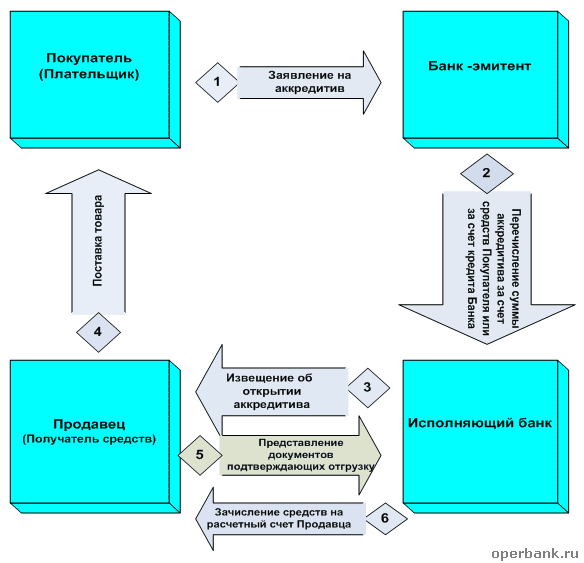  Непокрытый (гарантированный) аккредитивПри открытии непокрытого (гарантированного) аккредитива Банк-эмитент предоставляет Исполняющему банку право списывать средства с ведущегося у него корреспондентского счета Банка-эмитента в пределах суммы аккредитива либо указывает в аккредитиве иной способ возмещения Исполняющему банку сумм, выплаченных по аккредитиву в соответствии с его условиями. Схема расчетов по непокрытому (гарантированному) аккредитиву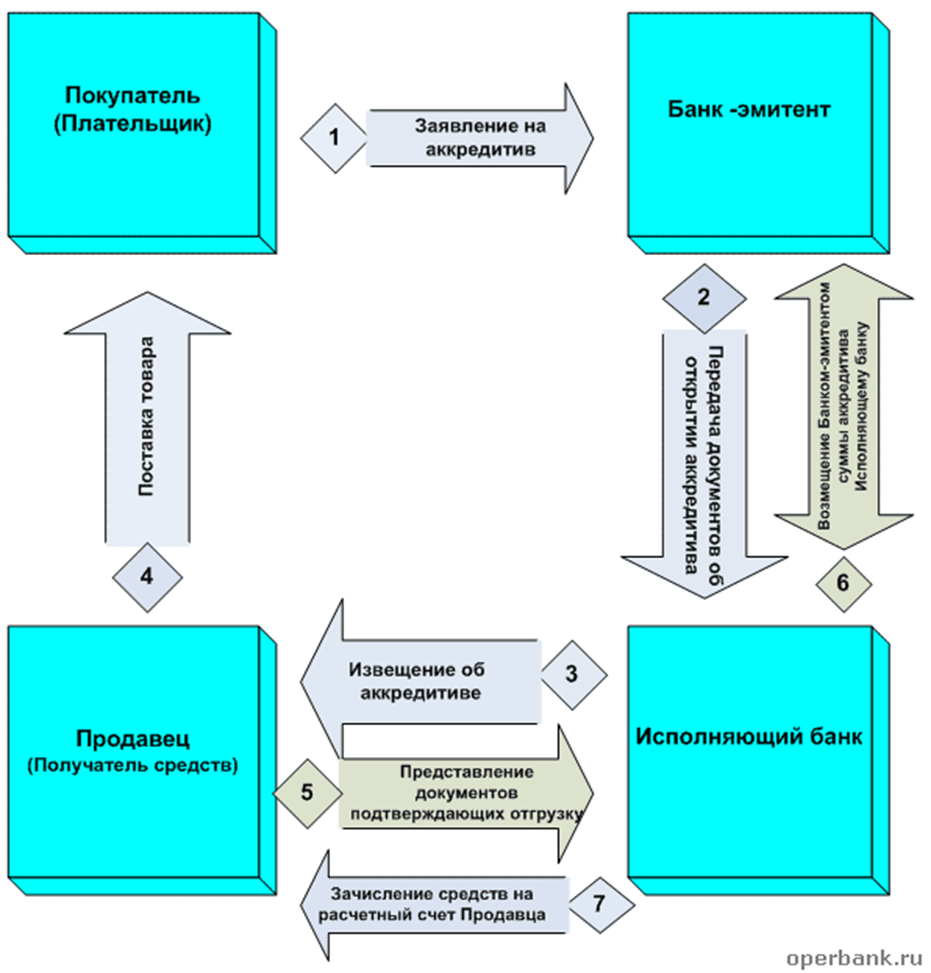  Отзывный аккредитивБанк-эмитент вправе изменить или отменить такой аккредитив без предварительного уведомления получателя средств (поставщика). Каких-либо обязательств у Банка – эмитента перед получателем средств (поставщиком) в связи с этим не возникает.Исполняющий банк осуществляет платеж по отзывному аккредитиву, если им не получено уведомление от Банка-эмитента об изменении условий или отмене аккредитива. Безотзывный аккредитивБезотзывным признается аккредитив, который не может быть отменен без согласия получателя средств.По просьбе банка-эмитента исполняющий банк, участвующий в проведении аккредитивной операции, может подтвердить безотзывный аккредитив (подтвержденный аккредитив). Такое подтверждение означает принятие исполняющим банком дополнительного к обязательству банка-эмитента обязательства произвести платеж в соответствии с условиями аккредитива.Безотзывный аккредитив, подтвержденный исполняющим банком, не может быть изменен или отменен без согласия исполняющего банка.Порядок расчетов по рублевым аккредитивамОткрытие аккредитиваОткрытие аккредитива осуществляется банком-эмитентом на основании заявления плательщика об открытии аккредитива, составляемого в порядке, установленном банком.Согласие исполняющего банка на исполнение аккредитива не препятствует его исполнению банком-эмитентом.Реквизиты и форма (на бумажном носителе) аккредитива устанавливаются банком. В аккредитиве должна быть указана следующая обязательная информация:- номер и дата аккредитива;- сумма аккредитива;- реквизиты плательщика;- реквизиты банка-эмитента;- реквизиты получателя средств;- реквизиты исполняющего банка;- вид аккредитива;- срок действия аккредитива;- способ исполнения аккредитива;- перечень документов, представляемых получателем средств, и требования к представляемым документам;- назначение платежа;- срок представления документов;- необходимость подтверждения (при наличии);- порядок оплаты комиссионного вознаграждения банков.В аккредитиве может быть указана иная информация.	При получении от банка-эмитента аккредитива с полномочием на исполнение аккредитива исполняющий банк в случае несогласия принять полномочие на исполнение аккредитива обязан известить об этом банк-эмитент не позднее трех рабочих дней начиная со дня поступления аккредитива.Исполняющий банк сообщает условия поступившего от банка-эмитента аккредитива получателю средств. В соответствии с полномочиями, предоставленными банком-эмитентом, исполняющий банк может привлекать для сообщения условий аккредитива другой банк, в том числе банк получателя средств, который извещает исполняющий банк о дате сообщения условий аккредитива получателю средств. В случае своего несогласия или невозможности сообщить условия аккредитива получателю средств банк извещает об этом исполняющий банк не позднее трех рабочих дней начиная со дня поступления аккредитива.Перевод денежных средств в исполняющий банк в качестве покрытия по покрытому (депонированному) аккредитиву осуществляется платежным поручением банка-эмитента с указанием информации, позволяющей установить аккредитив, в том числе дату и номер аккредитива.По просьбе банка-эмитента безотзывный аккредитив может быть подтвержден исполняющим банком (далее - подтверждающий банк), который извещает банк-эмитент о дате подтверждения аккредитива. В случае своего несогласия подтвердить аккредитив, исполняющий банк извещает об этом банк-эмитент не позднее трех рабочих дней начиная со дня поступления аккредитива. Если иное не предусмотрено условиями аккредитива, исполняющий банк вправе сообщить условия аккредитива получателю средств без своего подтверждения.При поступлении аккредитива и возникновении сомнений в правильности указания реквизитов аккредитива исполняющий банк вправе направить запрос в произвольной форме в банк-эмитент. Уточнение реквизитов аккредитива осуществляется в пределах срока действия аккредитива. При этом исполняющий банк может предварительно уведомить получателя средств или банк получателя средств об открытии аккредитива получателю средств.Блок – схема «Открытие аккредитива»Изменение условий или отмена аккредитиваВ случае изменения условий или отмены аккредитива плательщик представляет в банк-эмитент соответствующее заявление. В соответствии с полученным заявлением банк-эмитент направляет в Исполняющий банк извещение об изменении условий или отмене аккредитива. Исполняющий банк на основании поступившего от банка-эмитента извещения сообщает получателю средств об изменении условий или отмене аккредитива.Частичное принятие изменений условий аккредитива получателем средств не допускается.Условия безотзывного аккредитива являются измененными или безотзывный аккредитив является отмененным со дня, следующего за днем получения исполняющим банком заявления получателя средств с его согласием, о котором исполняющий банк извещает банк-эмитент не позднее трех рабочих дней начиная со дня поступления заявления получателя средств. Согласие получателя средств на изменение условий безотзывного аккредитива может быть выражено посредством представления документов, соответствующих измененным условиям аккредитива.Условия подтвержденного аккредитива считаются измененными или аккредитив считается отмененным со дня, следующего за днем получения банком-эмитентом согласия подтверждающего банка и получателя средств.Блок – схема «Изменение условий (отмена) аккредитива» Исполнение аккредитиваДля исполнения аккредитива получатель средств представляет в исполняющий банк (по месту его нахождения), в том числе через банк, сообщивший получателю средств условия аккредитива, документы, предусмотренные условиями аккредитива, в течение срока действия аккредитива и в пределах предусмотренного условиями аккредитива срока для представления документов. Если дата истечения срока действия аккредитива, срока для представления документов приходится на нерабочий день, получатель средств может представить документы в первый рабочий день после дня истечения соответствующего срока.Получатель средств может представить документы непосредственно в банк-эмитент. По покрытому (депонированному) аккредитиву банк-эмитент обязан запросить у исполняющего банка подтверждение, что получателем средств документы в Исполняющий банк не представлялись, и вправе потребовать от исполняющего банка возврата суммы покрытия на основании запроса, подтверждающего представление документов получателем средств в банк-эмитент, а в случае подтвержденного аккредитива - также исполнение аккредитива банком-эмитентом. В этом случае исполняющий банк осуществляет возврат суммы покрытия не позднее рабочего дня, следующего за днем получения запроса банка-эмитента.В случаях, предусмотренных условиями аккредитива, в исполняющий банк с его согласия могут представляться документы в электронном виде. Порядок представления документов в электронном виде определяется по соглашению между банком-эмитентом и исполняющим банком и доводится до получателя средств.Банк (исполняющий банк, банк-эмитент) проверяет соответствие по внешним признакам представленных документов и их реквизитов требованиям, предусмотренным условиями аккредитива, а также отсутствие противоречий между документами. Документы, содержащие расхождения с условиями аккредитива и (или) противоречия с другими представленными документами, признаются не соответствующими условиям аккредитива.Срок проверки документов не должен превышать пяти рабочих дней, следующих за днем получения документов. В случае несоблюдения указанного срока банк не вправе ссылаться на несоответствие представленных документов условиям аккредитива. При представлении документов менее чем за пять рабочих дней до истечения срока действия аккредитива исполняющий банк вправе осуществлять проверку документов в пределах пятидневного срока, при этом закрытие аккредитива до окончания указанного срока не осуществляется.При установлении соответствия представленных документов условиям аккредитива исполняющий банк осуществляет исполнение аккредитива.Исполнение аккредитива может осуществляться банком следующими способами:- непосредственно по представлении документов в срок не позднее трех рабочих дней со дня принятия банком решения о соответствии представленных получателем средств документов условиям аккредитива, но не позднее трех рабочих дней после истечения пятидневного срока, установленного для проверки представленных документов;- с отсрочкой исполнения в определенную (определенные) условиями аккредитива дату (даты) или установленный срок начиная с даты совершения определенных действий, включая представление документов, отгрузку товаров;- иным способом, предусмотренным условиями аккредитива.Исполнение аккредитива осуществляется посредством перевода денежных средств платежным поручением исполняющего банка на банковский счет получателя средств или посредством зачисления соответствующей суммы на банковский счет получателя средств в исполняющем банке.При исполнении непокрытого (гарантированного) аккредитива, исполняющий банк вправе не осуществлять исполнение аккредитива до поступления денежных средств от банка-эмитента, за исключением случая подтверждения аккредитива подтверждающим банком.При исполнении отзывного аккредитива исполняющий банк осуществляет исполнение аккредитива в полной сумме и на действующих условиях аккредитива, если до представления документов получатель средств не получил от банка-эмитента извещения об отмене аккредитива или изменении других условий аккредитива, в части суммы аккредитива - при получении от банка-эмитента извещения об уменьшении суммы аккредитива.После исполнения аккредитива исполняющий банк направляет банку-эмитенту извещение об исполнении аккредитива с указанием суммы исполнения и приложением представленных документов не позднее трех рабочих дней после дня исполнения аккредитива.При установлении несоответствия представленных документов по внешним признакам условиям аккредитива исполняющий банк вправе отказать в исполнении аккредитива, уведомив об этом получателя средств и банк-эмитент, указав на все расхождения, являющиеся причиной отказа. Исполняющий банк, в том числе по указанию получателя средств, может предварительно запросить банк-эмитент о согласии принять представленные документы с расхождениями. В этом случае документы находятся на хранении в исполняющем банке до получения ответа банка-эмитента.Получатель средств вправе повторно представить документы, предусмотренные условиями аккредитива, до истечения срока его действия в пределах предусмотренного условиями аккредитива срока для представления документов.При получении запроса от исполняющего банка о согласии принять представленные документы с расхождениями банк-эмитент вправе отказать в принятии документов с расхождениями и исполнении аккредитива, либо предварительно запросить плательщика о возможности принятия указанных документов.Если плательщик дает банку-эмитенту согласие на принятие представленных документов с расхождениями, банк-эмитент вправе дать свое согласие исполняющему банку на исполнение аккредитива. При отказе плательщика в принятии документов с расхождениями банк-эмитент обязан уведомить об этом исполняющий банк с указанием в уведомлении на все расхождения, являющиеся причиной отказа.При установлении несоответствия по внешним признакам документов, принятых исполняющим банком от получателя средств, условиям аккредитива банк-эмитент вправе требовать от исполняющего банка возврата сумм, выплаченных получателю средств за счет переведенного в исполняющий банк покрытия (по покрытому (депонированному) аккредитиву), возмещения сумм, списанных с корреспондентского счета, открытого в исполняющем банке, либо отказать исполняющему банку в возмещении сумм, выплаченных получателю средств (по непокрытому (гарантированному) аккредитиву).Возврат денежных средств по аккредитиву осуществляется платежным поручением исполняющего банка с указанием информации, позволяющей установить аккредитив, в том числе даты и номера аккредитива.Блок-схема «Исполнение аккредитива»Закрытие аккредитиваЗакрытие аккредитива в исполняющем банке осуществляется по основаниям, предусмотренным федеральным законом. При закрытии аккредитива исполняющий банк направляет в банк-эмитент уведомление с указанием информации, позволяющей установить закрываемый аккредитив, а также основание его закрытия.При закрытии покрытого (депонированного) аккредитива возврат неиспользованных денежных средств банку-эмитенту осуществляется платежным поручением исполняющего банка не позднее рабочего дня, следующего за днем закрытия аккредитива. При возврате суммы по покрытому (депонированному) аккредитиву уведомление, указанное в предыдущем абзаце, может не направляться.Банк-эмитент обязан зачислить возвращенные исполняющим банком денежные средства по покрытому (депонированному) аккредитиву на банковский счет плательщика, с которого ранее была списана сумма покрытия, не позднее рабочего дня, следующего за днем возврата денежных средств.Блок – схема «Закрытие аккредитива» Функционал «Рублевые аккредитивы»Для организации учета расчетов по рублевым аккредитивам клиентов в Системах должен быть разработан отдельный функционал «Рублевые аккредитивы», состоящий из следующих блоков:Организация документооборота для расчетов по рублевым аккредитивам с клиентами кредитной организации.Организация документооборота для расчетов по рублевым аккредитивам с другими кредитными организациями.Ввод, регистрация, изменение, исполнение документов, необходимых для совершения расчетов по рублевым аккредитивам. Печать различных форм и документов, зарегистрированных в Системах.Автоматическая регистрация в Системах журналов открытых и принятых к исполнению аккредитивов. Возможность редактирования журналов открытых и принятых к исполнению аккредитивов Автоматический расчет комиссионного вознаграждения при расчетах по рублевым аккредитивам (в соответствии с тарифами, установленными кредитной организацией).Балансовый и внебалансовый учет расчетов по рублевым аккредитивам (формирование платежных документов и бухгалтерских проводок), а также возможность экспорта информации, необходимой для формирования различных отчетных форм кредитной организации.Методика и учет расчетов по рублевым аккредитивамПередача аккредитива, изменений условий аккредитива, заявлений, уведомлений, извещений и иной обмен информацией по аккредитиву могут осуществляться в электронном виде или на бумажном носителе с использованием любых средств связи, позволяющих достоверно установить отправителя7.1. Порядок регистрации в Системах информации об операциях по аккредитивным расчетамФункционал «Рублевые аккредитивы» должен предусматривать возможность регистрации и хранения данных, связанных с проведением и учетом операций по расчету аккредитивами. Для этого в нем должны быть сформированы два отдельных учетных блока:- «Открытые Аккредитивы»- «Аккредитивы, принятые к исполнению»Учетный блок «Открытые Аккредитивы»Учет и отражение операций по аккредитивам, если банк является Банком-ЭмитентомДанные в учетном блоке «Открытые Аккредитивы» должны генерироваться банком – эмитентом в следующем порядке:Операция по открытию аккредитива Плательщик по аккредитиву должен являться клиентом банка-эмитента, а также иметь в нем расчетный/текущий счет.Реквизиты, необходимые для открытия аккредитива должны быть зарегистрированы в соответствии с документами, предоставленными в банк Плательщиком. При этом, возможно три варианта их регистрации:1.Плательщик предоставляет в банк договор с Получателем средств, на основании которого банковский работник заводит в Систему все необходимые данные для открытия аккредитива. В этом случае, все документы (в том числе и те, которые должны составляться от имени клиентов), необходимые для правильного документооборота при расчете аккредитивами, формируются автоматически. 2.Документы по аккредитиву, которые должны составляться от имени клиентов, заполняются Плательщиком самостоятельно (по формам утвержденным банком), и сотрудник банка заводит данные в Систему на основании этих предоставленных документов. В этом случае, автоматически формируются только те документы, которые должны составляться от имени самого банка.3.В случае, если Плательщик проводит операции с банком – эмитентом при помощи системы «клиент-банк», возможны настройки Системы, при которых реквизиты, необходимые для открытия аккредитива вводятся Плательщиком (полностью либо частично), после чего они передаются в банк и автоматически регистрируются в учетном блоке «Открытые Аккредитивы», а недостающие реквизиты (в случае их наличия) заполняются сотрудником банка на основании предоставленных Плательщиком документов.Для открытия аккредитива, в учетном блоке должны быть зарегистрированы следующие его реквизиты:После регистрации в учетном блоке всех вышеперечисленных реквизитов аккредитива, в Системе должна быть зафиксирована операция «Открытие аккредитива». Она должна состоять из следующих составляющих:1.Формирование документа «Заявление на открытые аккредитива» в экранной форме и на бумажном носителе, а также вывод этого документа на печать в количестве экземпляров, согласованных с банком (по умолчанию – в двух экземплярах). Формы «Заявления на открытие аккредитива», а также порядок их заполнения описаны ниже в пунктах 8.1.1.1, 8.1.1.2, 8.1.1.3.Формирование документа на бумажном носителе и его печать должны производится только в том случае, если «Заявление на открытие аккредитива» не было заполнено Плательщиком ранее самостоятельно и предоставлено в банк (описанный выше вариант под номером 2).В случае, если по правилам банка, документы, предоставляемые от имени Плательщика должны быть заполнены им собственноручно, в Системе должна быть реализована возможность вывода на бумажный носитель и печать незаполненных бланков формы «Заявления на открытие аккредитива» в любом нужном количестве.2.Формирование документа «Аккредитив» в экранной форме и на бумажном носителе, а также вывод этого документа на печать в количестве экземпляров, согласованных с банком (по умолчанию – в двух экземплярах). Форма документа «Аккредитив», а также порядок его заполнения описаны ниже в пунктах 8.2.1, 8.2.1.1.3.Открытие следующих счетов бухгалтерского учета, которые будут использованы при осуществлении операций по аккредитиву:4.Формирование бухгалтерских проводок и соответствующих расчетных документов.4.1.В случае, если аккредитив является покрытым (депонированным):4.2.В случае, если аккредитив является непокрытым (гарантированным):5.Извещение Исполняющего банка об открытии аккредитива.Документ «Аккредитив» передается в Исполняющий банк. При получении от Банка–Эмитента аккредитива с полномочием на исполнение аккредитива Исполняющий банк в случае несогласия принять полномочие на исполнение аккредитива или невозможности сообщить условия аккредитива Получателю средств обязан известить об этом Банк–Эмитент не позднее 3–х рабочих дней начиная со дня поступления аккредитива. 6.Формирование бухгалтерских проводок и соответствующих расчетных документов, если от Исполняющего банка не поступило сообщение о несогласии принять полномочия на исполнение аккредитива или невозможности сообщить условия аккредитива Получателю средств.6.1.В случае, если аккредитив является покрытым (депонированным):6.2.В случае, если аккредитив является непокрытым (гарантированным):	В случае, если у Банка-Эмитента и Исполняющего банка есть предварительное соглашение об открытии аккредитива, бухгалтерские проводки, описанные в пункте 6 формируются Банком-Эмитентом одновременно с проводками, описанными в пункте 4.Операция по изменению условий аккредитива Плательщик может представить в банк-эмитент документы, на основании которых условия по действующему аккредитиву должны быть изменены. В этом случае, необходимые изменения должны быть зарегистрированы в Системе, а также сформированы документы и бухгалтерские проводки (в случае, если они необходимы), соответствующие данной операции.Эта операция, по своей сути, аналогична операции по открытию аккредитива.1.Регистрация в учетном блоке всех имеющихся изменений.При этом, сведения, зарегистрированные ранее должны быть зафиксированы в Системе и храниться во времени.2.Формирование документа «Заявление на изменение условий аккредитива» в экранной форме и на бумажном носителе, а также вывод этого документа на печать в количестве экземпляров, согласованных с банком (по умолчанию – в двух экземплярах). Формы «Заявления на открытие аккредитива», а также порядок их заполнения описаны ниже в пунктах 8.1.2.1, 8.1.2.2, 8.1.2.3.Формирование документа на бумажном носителе и его печать должны производится только в том случае, если «Заявление на изменение условий по аккредитиву» не было заполнено Плательщиком ранее самостоятельно и предоставлено в банк (аналогично операции по открытию аккредитива).В случае, если по правилам банка, документы, предоставляемые от имени Плательщика должны быть заполнены им собственноручно, в Системе должна быть реализована возможность вывода на бумажный носитель и печать незаполненных бланков формы «Заявления на изменение условий по аккредитиву» в любом нужном количестве (аналогично операции по открытию аккредитива).3.Формирование документа «Извещение об изменении условий по аккредитиву» в экранной форме и на бумажном носителе, а также вывод этого документа на печать в количестве экземпляров, согласованных с банком (по умолчанию – в двух экземплярах). Форма документа «Извещение об изменении условий по аккредитиву», а также порядок его заполнения описаны ниже в пунктах 8.2.2, 8.2.2.1.4.Передача документов об изменении условий по аккредитиву в Исполняющий банк.5.Формирование бухгалтерских проводок и соответствующих расчетных документов.Проводки формируются только в том случае, если изменилась сумма по аккредитиву. Прочие изменения по аккредитиву в бухгалтерском учете не отражаются.Если сумма по аккредитиву увеличивается, формируются следующие бухгалтерские проводки:5.1.В случае, если аккредитив является покрытым (депонированным):5.2.В случае, если аккредитив является непокрытым (гарантированным):В случае, если сумма по аккредитиву уменьшается, то Банком-Эмитентом должны быть сформированы обратные бухгалтерские проводки:5.3.В случае, если аккредитив является покрытым (депонированным):5.4.В случае, если аккредитив является непокрытым (гарантированным):Важно! Если аккредитив является безотзывным, то его условия считаются измененными со дня, следующего за днем, когда Банком-Эмитентом получено подтверждение от Исполняющего банка о согласии получателя средств на изменения условий по аккредитиву.Условия подтвержденного аккредитива считаются измененными со дня, следующего за днем получения Банком-Эмитентом согласия Подтверждающего банка на изменения условий по аккредитиву.Соответственно, бухгалтерские проводки отражающие изменения условий по аккредитиву должны формироваться в Системе только после получения согласия (согласий) на эти изменения.Операция по исполнению аккредитиваПокрытый (депонированный) аккредитивОперация по исполнению аккредитива осуществляется Банком-Эмитентом после получения извещения (получения реестра/описи документов) об исполнении аккредитива от Исполняющего банка. К извещению должны быть приложены документы, перечисленные в условиях аккредитива. Извещение от Исполняющего банка должно быть отправлено не позднее 3–х рабочих дней после дня исполнения аккредитива.После получении извещения и документов от Исполняющего банка Банк-Эмитент осуществляет их проверку по внешним признакам и, в случае, если они соответствуют условиям аккредитива:1.Отражает в учетном блоке информацию об исполнении данного аккредитива, а также фиксирует дату его исполнения.2.Передает полученные документы клиенту – Плательщику денежных средств3.Формирует бухгалтерские проводки и расчетные документы по списанию суммы покрытого аккредитива с внебалансовых счетов, а также по отражению факта исполнения аккредитива по счетам требований и обязательств по аккредитивам:Документы по аккредитиву могут быть представлены Банку-Эмитенту непосредственно Получателем. В этом случае, операция по исполнению покрывного (депонированного) аккредитива должна состоять из следующих действий:1.Банк-Эмитент направляется запрос (в произвольной форме) в Исполняющий банк на подтверждение того, что Получателем средств документы в Исполняющий банк не представлялись, а также письмо (в произвольной форме) подтверждающее, что документы представлены Получателем непосредственно в Банк-Эмитент. Таким письмом Банк-Эмитент предъявляет требование к Исполняющему банку о возврате суммы покрытия по аккредитиву. Исполняющий банк должен вернуть покрытие по аккредитиву не позднее рабочего дня, следующего за днем получения письма.2.В день поступления суммы покрытия на свой корреспондентский счет Банк-Эмитент отражает в учетном блоке информацию об исполнении данного аккредитива (с пометкой, что документы представлены Получателем напрямую), а также фиксирует дату его исполнения.3. Передает полученные документы клиенту – Плательщику денежных средств4. Формирует следующие бухгалтерские проводки и расчетные документы:Непокрытый (гарантированный) аккредитивОперация по исполнению аккредитива осуществляется банком-эмитентом после получения извещения (получения реестра/описи документов) об исполнении аккредитива от Исполняющего банка. К извещению должны быть приложены документы, перечисленные в условиях аккредитива. Извещение от Исполняющего банка должно быть отправлено не позднее 3–х рабочих дней после дня исполнения аккредитива.При получении от Исполняющего банка документов по аккредитиву, Банк-эмитент проверяет соответствие представленных документов и их реквизитов условиям аккредитива аналогично, как при покрытом аккредитиве и, в случае, если они соответствуют условиям аккредитива:1.Отражает в учетном блоке информацию об исполнении данного аккредитива, а также фиксирует дату его исполнения.2. Передает полученные документы клиенту – Плательщику денежных средств3.Формирует следующие бухгалтерские проводки и расчетные документы:4.Осуществляет проверку остатков по счетам, на которых отражались операции расчетов по аккредитиву (остатки на счетах должны быть равны 0) и после этого закрывает эти счета.Банк-Эмитент может получить запрос от Исполняющего банка о согласии принять представленные Исполняющему банку от Получателя документы с расхождениями. В этом случае сами документы остаются на хранении в Исполняющем банке до получения ответа от Банка-Эмитента.При получении запроса от исполняющего банка о согласии принять представленные документы с расхождениями банк-эмитент вправе отказать в принятии документов с расхождениями и исполнении аккредитива, либо предварительно запросить плательщика о возможности принятия указанных документов.Чтобы известить Исполняющий банк об отказе принять документы с расхождениями, Банк-Эмитент должен отправить ему «Уведомление об отказе принять документы и разрешить исполнение аккредитива». Форма этого документа описана ниже в п.8.2.4.4, а порядок заполнения в п.8.2.4.5.«Уведомление об отказе принять документы и разрешить исполнение аккредитива» должно формироваться автоматически (в экранной форме и на бумажном носителе) на основании информации об аккредитиве, зарегистрированной в учетном блоке. При этом должна быть реализована возможность включать в уведомление сведения не только об всех документах, перечисленных в условиях по аккредитиву, но и о некоторых из них (по выбору пользователя). Сформированное «Уведомление об отказе принять документы и разрешить исполнение аккредитива» должно быть передано в Исполняющий банк. Передача документа может осуществляться банком-эмитентом с использованием любых средств связи, позволяющих достоверно установить отправителя документов.Если Банк-Эмитент хочет запросить Плательщика о возможности принять документы с расхождениями, он должен отправить ему «Запрос о согласии на принятие документов». Форма этого документа описана ниже в п.8.2.4.3, а порядок заполнения в п.8.2.4.5.«Запрос о согласии на принятие документов» должен формироваться автоматически (в экранной форме и на бумажном носителе) на основании информации об аккредитиве, зарегистрированной в учетном блоке. При этом должна быть реализована возможность включать в уведомление сведения не только об всех документах, перечисленных в условиях по аккредитиву, но и о некоторых из них (по выбору пользователя). В случае, если Плательщик дает Банку-Эмитенту согласие на принятие представленных документов с расхождениями, банк-эмитент вправе дать свое согласие исполняющему банку на исполнение аккредитива (в произвольной форме).При отказе Плательщика в принятии документов с расхождениями Банк-Эмитент обязан уведомить об этом Исполняющий банк, отправив ему «Уведомление об отказе принять документы и разрешить исполнение аккредитива» (пункт 8.2.4.4.).  с указанием в уведомлении на все расхождения, являющиеся причиной отказа.Порядок формирования «Уведомления об отказе принять документы и разрешить исполнение аккредитива» был описан выше.Получатель средств вправе повторно представить документы, предусмотренные условиями аккредитива, до истечения срока его действия в пределах предусмотренного условиями аккредитива срока для представления документов.Операция закрытия аккредитиваЗакрытие аккредитива в исполняющем банке может осуществляется по основаниям, предусмотренным ГК РФ. При закрытии аккредитива Исполняющий банк направляет в Банк-Эмитент уведомление с указанием информации, позволяющей установить закрываемый аккредитив, а также основание его закрытия.При закрытии покрытого (депонированного) аккредитива возврат неиспользованных денежных средств Банку-Эмитенту осуществляется платежным поручением Исполняющего банка не позднее рабочего дня, следующего за днем закрытия аккредитива.В случае получения из Исполняющего банка уведомление о закрытии аккредитива и возврата перечисленной при открытии аккредитива сумме обеспечения (для покрытого аккредитива) Банк-Эмитент должен исполнить операцию по закрытию аккредитива:1.Отразить в учетном блоке информацию о закрытии данного аккредитива, указать причину закрытия, а также зафиксировать дату закрытия.3. Сформировать следующие бухгалтерские проводки и расчетные документы:3.1.При закрытии покрытого (депонированного) аккредитива:3.2. При закрытии непокрытого (гарантированного) аккредитива:4.Осуществить проверку остатков по счетам, на которых отражались операции расчетов по аккредитиву (остатки на счетах должны быть равны 0) и после этого закрыть эти счета.7.1.2 Учетный блок «Аккредитивы, принятые к исполнению»Учет и отражение операций по аккредитивам, если банк является Исполняющим БанкомДанные в учетном блоке «Аккредитивы, принятые к исполнению» должны генерироваться Исполняющим банком в следующем порядке:Операция по приему аккредитива к исполнению Исполняющий банк может принять аккредитив к исполнению после получения от Банка-Эмитента документа «Аккредитив», а также денежных средств в счет покрытия по аккредитиву (только в том случае, если аккредитив является покрытым (депонированным)). Получатель средств по аккредитиву должен являться клиентом Исполняющего банка, а также иметь в нем расчетный/текущий счет.Реквизиты, необходимые для ведения учета операций для расчета по аккредитиву должны быть зарегистрированы в учетном блоке «Аккредитивы, принятые к исполнению в соответствии с документом «Аккредитив», предоставленным в Исполняющий банк Банком-Эмитентом:Для приема аккредитива к исполнению, в учетном блоке должны быть зарегистрированы следующие его реквизиты:Примечание: В случае, если в полученном документе «Аккредитив» имеются данные, не соответствующие ни одной графе таблицы, описанной выше, то такие данные должны быть внесены в графу «Дополнительные условия». И наоборот, если в документе нет данных, которые должны быть отражены в какой-либо графе таблицы, эта графа просто не заполняется (либо выбирается значение – нет данных).После регистрации в учетном блоке всех вышеперечисленных реквизитов, в Системе должна быть зафиксирована операция «Прием аккредитива к исполнению». Она должна состоять из следующих составляющих:1.Уведомление Получателя средств о приеме аккредитива к исполнению и передача ему экземпляра документа «Аккредитив». 2.Открытие счетов бухгалтерского учета, которые будут использованы при осуществлении операций по аккредитиву:3. Формирование следующих бухгалтерских проводок и расчетных документов:3.1. Покрытый (депонированный) аккредитив3.2. Непокрытый (гарантированный) аккредитивОперация по изменению условий аккредитива Исполняющий банк может получить от Банка-Эмитента документы об изменении условий по аккредитиву. При этом, если аккредитив покрытый (депонированный), а в изменениях содержится условие об увеличении его суммы, то помимо документов, Банк-Эмитент должен перечислить Исполняющему банку недостающую сумму покрытия по аккредитиву.В случае, если данный аккредитив является отзывным, то Исполняющий банк должен сразу зарегистрировать данную операцию в Системе: 1.Отразить в учетном блоке все имеющиеся изменения. При этом, сведения, зарегистрированные ранее должны быть зафиксированы в Системе и храниться во времени.2.Известить об изменениях Получателя средств по аккредитиву, а также предоставить подтверждающие изменения документы, полученные от Банка-Эмитента.3.Сформировать бухгалтерские проводки и соответствующие расчетные документы. Проводки должны формироваться только в том случае, если меняется сумма по аккредитиву. В случае прочих изменений, бухгалтерские проводки не формируются.Если сумма по аккредитиву увеличивается, формируются следующие бухгалтерские проводки:3.1. Покрытый (депонированный) аккредитив3.2. Непокрытый (гарантированный) аккредитивЕсли сумма по аккредитиву уменьшается, то формируются следующие бухгалтерские проводки:3.3. Покрытый (депонированный) аккредитив3.4. Непокрытый (гарантированный) аккредитивЕсли аккредитив, об изменении условий которого получено извещение от Банка-Эмитента, является безотзывным, то Исполняющий банк вначале должен согласовать эти изменения с Получателем средств по аккредитиву. Если согласие от Получателя будет получено, то Исполняющий банк должен провести операцию по изменению аккредитива, как описано выше.Если же Получатель не согласен с изменениями, то Исполняющий банк не проводит у себя никаких операций, а только извещает Банк-Эмитент о невозможности изменений условий по аккредитиву. При этом, в случае, если по условиям изменений сумма аккредитива должна быть увеличена и в связи с этим Банк-Эмитент уже перечислил в Исполняющий банк недостающую сумму покрытия, вместе с извещением о непринятии изменений, Исполняющий банк должен возвратить Банку-Эмитенту полученную им сумму.Если по условиям аккредитива он подтвержден Исполняющим банком, то изменения по нему должны быть согласованы и с самим банком. Если Исполняющий банк отказывается принять изменения, то он должен действовать так же как в том случае, когда Получатель по аккредитиву не согласен с изменениями в безотзывном аккредитиве (описано выше).Когда Исполняющий банк согласен с изменениями по подтвержденному аккредитиву:Если аккредитив покрытый (гарантированный), то Исполняющий банк проводит операцию по изменению условий аккредитива и формирует проводки, перечисленные выше в п. 3.1 либо в п.3.3.Если аккредитив непокрытый (гарантированный), то Исполняющий банк проводит операцию по изменению условий аккредитива и формирует следующие проводки и бухгалтерские документы:3.5. Увеличение суммы по непокрытому (гарантированный) аккредитиву3.6. Уменьшение суммы по непокрытому (гарантированный) аккредитивуОперация по исполнению аккредитиваДля исполнения аккредитива Получатель средств должен представить в Исполняющий банк документы, предусмотренные условиями аккредитива, в течение срока действия аккредитива и в пределах предусмотренного условиями аккредитива срока для представления документов.Документы, предоставленные в Исполняющий банк должны сопровождаться «Описью документов», составленной по форме, утвержденной Исполняющим банком. Опись может быть заполнена Получателем средств вручную, а может формироваться Исполняющим банком автоматически (в экранной форме и на бумажном носителе) на основании реквизитов аккредитива, зарегистрированных в учетном блоке. При этом должна быть реализована возможность включать в опись сведения не только об всех документах, перечисленных в условиях по аккредитиву, но и о некоторых из них (по выбору пользователя). Опись документов должна быть составлена в количестве не менее четырех экземплярах. Форма «Описи документов» и порядок ее заполнения приведены ниже в пунктах 8.1.3 и 8.1.3.1.Если дата истечения срока действия аккредитива или срока для представления документов приходится на нерабочий день, Получатель средств может представить документы в первый рабочий день после дня истечения соответствующего срока.В случаях, предусмотренных условиями аккредитива, в Исполняющий банк с его согласия все необходимые документы (в том числе и опись) могут представляться в электронном виде. Порядок представления документов в электронном виде определяется по соглашению между Банком-Эмитентом и Исполняющим банком (все эти условия должны быть прописаны в документе «Аккредитив») и доводится до Получателя средств по аккредитиву.Исполняющий банк должен зарегистрировать в учетном блоке факт поступления от Получателя  документов, необходимых для исполнения аккредитива и сформировать следующие бухгалтерские проводки и расчетные документы:Исполняющий банк проверяет соответствие по внешним признакам представленных документов и их реквизитов требованиям, предусмотренным условиями аккредитива, а также отсутствие противоречий между документами.Срок проверки документов не должен превышать пяти рабочих дней, следующих за днем получения документов. В случае несоблюдения указанного срока банк не вправе ссылаться на несоответствие представленных документов условиям аккредитива. При представлении документов менее чем за пять рабочих дней до истечения срока действия аккредитива Исполняющий банк вправе осуществлять проверку документов в пределах пятидневного срока, при этом закрытие аккредитива до окончания указанного срока не осуществляется.При установлении соответствия представленных документов условиям аккредитива исполняющий банк осуществляет операцию по исполнению аккредитива:1.Отражает в учетном блоке информацию об исполнении данного аккредитива, а также фиксирует дату его исполнения.2.Формирует бухгалтерские проводки и расчетные документы по исполнению аккредитива.2.1. Покрытый (депонированный) аккредитив2.2. Непокрытый (гарантированный) аккредитив3.Направляет Банку–Эмитенту «Извещение Исполняющего банка об исполнении аккредитива»  с указанием суммы исполнения и приложением представленных Получателем документов не позднее 3х рабочих дней после дня исполнения аккредитива. Извещение должно формироваться Исполняющим банком автоматически (в экранной форме и на бумажном носителе) на основании реквизитов аккредитива, зарегистрированных в учетном блоке. Извещение должно быть составлено в количестве не менее двух экземпляров. Форма «Извещение Исполняющего банка об исполнении аккредитива» и порядок ее заполнения приведены ниже в пунктах 8.2.3 и 8.2.3.1.4.Формирует следующие бухгалтерские проводки и расчетные документы:Направление распорядительных документов в Банк–Эмитент:4.1 Покрытый (депонированный) аккредитив4.2 Непокрытый (гарантированный) аккредитив5.После получения от Банка-Эмитента денежных средств по подтвержденному аккредитиву Исполняющий банк формирует следующие бухгалтерские проводки и расчетные документы:6.Осуществляет проверку остатков по счетам, на которых отражались операции расчетов по аккредитиву (остатки на счетах должны быть равны 0) и после этого закрывает эти счета.При установлении Исполняющим банком несоответствия представленных документов условиям аккредитива, он имеет право отказать в исполнении аккредитива.Документы, содержащие расхождения с условиями аккредитива и (или) противоречия с другими представленными документами, признаются не соответствующими условиям аккредитива.При установлении несоответствия представленных документов по внешним признакам условиям аккредитива исполняющий банк вправе отказать в исполнении аккредитива, уведомив об этом Получателя средств и Банк-Эмитент, указав на все расхождения, являющиеся причиной отказа. Для этого он должен передать Получателю средств и Банку-Эмитенту «Уведомление об отказе принять документы для расчетов по аккредитиву и исполнить аккредитив». Уведомление должно формироваться Исполняющим банком автоматически (в экранной форме и на бумажном носителе) на основании реквизитов аккредитива, зарегистрированных в учетном блоке. При этом должна быть реализована возможность включать в уведомление сведения не только об всех документах, перечисленных в условиях по аккредитиву, но и о некоторых из них (по выбору пользователя). Уведомление должно быть составлено в количестве не менее четырех экземплярах. Форма «Уведомление об отказе принять документы для расчетов по аккредитиву и исполнить аккредитив» и порядок ее заполнения приведены ниже в пунктах 8.2.4.2 и 8.2.4.5.Исполняющий банк, в том числе по указанию Получателя средств, может предварительно запросить Банк-Эмитент о согласии принять представленные документы с расхождениями. Для этого он должен передать Банку-Эмитенту «Запрос о согласии принять документы для расчетов по аккредитиву и о разрешении исполнить аккредитив». Запрос должен формироваться Исполняющим банком автоматически (в экранной форме и на бумажном носителе) на основании реквизитов аккредитива, зарегистрированных в учетном блоке. При этом должна быть реализована возможность включать в уведомление сведения не только об всех документах, перечисленных в условиях по аккредитиву, но и о некоторых из них (по выбору пользователя). Запрос должен быть составлен в количестве не менее двух экземпляров. Форма «Запрос о согласии принять документы для расчетов по аккредитиву и о разрешении исполнить аккредитив» и порядок ее заполнения приведены ниже в пунктах 8.2.4.1 и 8.2.4.5.В этом случае документы находятся на хранении в Исполняющем банке до получения ответа Банка-Эмитента.Получатель средств вправе повторно представить документы, предусмотренные условиями аккредитива, до истечения срока его действия в пределах предусмотренного условиями аккредитива срока для представления документов.Если Исполняющий банк получает согласие от Банка-Эмитента на принятие представленных документов с расхождениями, а также на исполнение аккредитива, то в этом случае, Исполняющий банк проводит операцию по исполнению аккредитива, описанную выше.Операция по закрытию аккредитиваОперация по закрытию аккредитива может быть проведена Исполняющим банком в следующих случаях:• по истечении срока действия аккредитива;• при отказе Получателем средств от использования аккредитива до истечения срока его действия, если это допускается условиями аккредитива;• при отзыве аккредитива Банком-Эмитентом, в том числе по требованию Плательщика либо после получения согласия Получателя средств по безотзывному аккредитиву.Операция по закрытию аккредитива должна включать в себя следующие действия Исполняющего банка:1.Отражение в учетном блоке информации о закрытии данного аккредитива, указание причины закрытия, а также фиксирование даты закрытия.3. Формирование следующих бухгалтерских проводок и расчетных документов:3.1.При закрытии покрытого (депонированного) аккредитива:3.2. При закрытии непокрытого (гарантированного) аккредитива:4.Направление в Банк–Эмитент уведомления (в произвольной форме) с указанием информации, позволяющей установить закрываемый аккредитив, а также основание его закрытия5.Осуществление проверки остатков по счетам, на которых отражались операции расчетов по аккредитиву (остатки на счетах должны быть равны 0) и после этого закрытие этих счетов.7.1.3 Порядок регистрации в Системе документов и операций по аккредитивным расчетам в случае, если кредитная организация является одновременно Банком – Эмитентом и Исполняющим банкомЕсли кредитная организация является одновременно Банком – Эмитентом и Исполняющим банком, то все вышеописанные операции по расчетам с аккредитивами должны проводиться в том же самом порядке и с формированием тех же самых документов, которые перечислены в разделе 8. Но при этом,  вся информация по каждому аккредитиву должна фиксироваться в Системе дважды – как для Банка – Эмитента, и как для Исполняющего банка.Функционал в этом случае должен предусматривать возможность регистрации вводимых данных одновременно в оба учетных блока.Бухгалтерское сопровождение операций должно выглядеть следующим образом:Операция по открытию(принятию к исполнению)  аккредитива Открытие следующих счетов бухгалтерского учета, которые будут использованы при осуществлении операций по аккредитиву:Формирование следующих бухгалтерских проводок и расчетных документов:1.Покрытый (депонированный) аккредитив2.Непокрытый (гарантированный) аккредитивОперация по изменению условий  аккредитива Формирование следующих бухгалтерских проводок и расчетных документов:1.Увеличение суммы по аккредитиву1.1.Покрытый (депонированный) аккредитив1.2.Непокрытый (гарантированный) аккредитив2.Уменьшение суммы по аккредитиву2.1.Покрытый (депонированный) аккредитив2.2.Непокрытый (гарантированный) аккредитивОперация по исполнению аккредитиваПокрытый (депонированный) аккредитивНепокрытый (гарантированный) аккредитивОперация по закрытию аккредитиваПокрытый (депонированный) аккредитивНепокрытый (гарантированный) аккредитивВажно! Размеры и суммы резервов на возможные потери, сформированные по операциям с аккредитивами, могут быть пересмотрены Банком-Эмитентом в любую дату действия аккредитива в соответствии с банковским законодательством и профессиональным суждением самого банка.Таким образом, операции по формированию и восстановлению резервов на возможные потери (бухгалтерские проводки с участием счета 47425) могут проводится банком отдельно от общих операций по аккредитивам.Важно! Все бухгалтерские проводки, описанные в документе носят рекомендательный характер, т.к. порядок учета банковских операций в каждом банке зависит от его учетной политики.  7.1.4 Журналы регистрации аккредитивовНа основании данных, зафиксированных в блоках учета информации, в Системе должны автоматически формироваться журналы регистрации открытых и принятых к исполнению аккредитивов. 7.1.4.1 Журнал регистрации открытых аккредитивовЖурнал должен содержать следующую информацию по каждому аккредитиву, открытому в Банке – Эмитенте:- Номер записи в журнале- Номер аккредитива- Дата открытия аккредитива- Сумма аккредитива- Вид аккредитива:- по способу обеспечения (покрытый (депонированный), непокрытый (гарантированный))- по способу совершения платежа (отзывный, безотзывный, подтвержденный, безотзывный подтвержденный)Срок действия аккредитиваДата исполнения/закрытия аккредитива. В случае, если аккредитив был закрыт, должна быть отражена информация о причине его закрытияСумма комиссионного вознаграждения Банка – ЭмитентаКатегория качества аккредитиваРазмер расчетного резерва в %Величина расчетного резерваВеличина расчетного резерва, скорректированного с учетом наличия обеспеченияВеличина сформированного резерва7.1.4.2 Журнал регистрации  аккредитивов, принятых к исполнениюЖурнал должен содержать следующую информацию по каждому аккредитиву, принятому к исполнению в Исполняющем банке: - Номер записи в журнале- Номер аккредитива- Дата открытия аккредитива- Сумма аккредитива- Вид аккредитива:     - по способу обеспечения (покрытый (депонированный), непокрытый (гарантированный))     - по способу совершения платежа (отзывный, безотзывный, подтвержденный, безотзывный подтвержденный)Срок действия аккредитиваДата исполнения/закрытия аккредитива. В случае, если аккредитив был закрыт, должна быть отражена информация о причине его закрытияСумма комиссионного вознаграждения Исполняющего банкаКатегория качества аккредитиваРазмер расчетного резерва в %Величина расчетного резерваВеличина расчетного резерва, скорректированного с учетом наличия обеспеченияВеличина сформированного резерваФормы распоряжений и бланков документов (на бумажных носителях), необходимых для организации проведения и учета расчетов по рублевым аккредитивам.Все документы, необходимые для расчетов по рублевым аккредитивам, должны быть составлены по формам, установленным кредитной организацией.Бумажные формы документов не должны превышать формат листа A4. Документы могут размещаться на одном или нескольких листах. Допускается размещение реквизитов (полей) документов на лицевой и оборотной сторонах листа.При отражении в Системе операций для расчетов по рублевым аккредитивам должна обеспечивается возможность формирования и хранения всех документов в электронном виде, а также их печать на бумажном носителе. Количество экземпляров для печати каждого документа устанавливается кредитной организацией. Расчеты по рублевым аккредитивам проводятся на основании распоряжений, полученных кредитной организацией от клиентов и других кредитных организаций, а также документов, формируемых самой кредитной организацией.Распоряжения, полученные от клиентов Заявление плательщика на открытие аккредитива Форма заявления для юридических лицЗАЯВЛЕНИЕ НА ОТКРЫТИЕ АККРЕДИТИВА № ___от «___»_______20___г.Поручаем (УКАЗЫВАЕТСЯ НАИМЕНОВАНИЕ БАНКА -ЭМИТЕНТА) открыть аккредитив на следующих условиях: Форма заявления для физических лиц ЗАЯВЛЕНИЕ НА ОТКРЫТИЕ АККРЕДИТИВА № ___от «___»_______20___г.Поручаю (УКАЗЫВАЕТСЯ НАИМЕНОВАНИЕ БАНКА -ЭМИТЕНТА) открыть аккредитив на следующих условиях: Порядок заполнения Заявления на открытие аккредитива В случае передачи «Заявления на открытие аккредитива» в банк - эмитент на бумажном носителе, все его поля заполняются плательщиком вручную в соответствии с вышеуказанной таблицей. В случае передачи «Заявления на открытие аккредитива» в электронном виде (через систему клиент – банк) некоторые поля заявления могут быть заполнены плательщиком автоматически на основании имеющихся в системе справочников. Например, автоматическое заполнение текущей даты, автоматическое заполнение поля «сумма прописью», на основании данных, заполненных вручную в поле «сумма цифрами», использование справочника БИК, справочника клиентов банка и т. д. Наличие различных типов справочников в системе клиент - банк зависит от параметров ее настройки. Заявление плательщика на изменение условий аккредитива Форма заявления для юридических лицЗАЯВЛЕНИЕ НА ИЗМЕНЕНИЕ УСЛОВИЙ АККРЕДИТИВА № ___от «___»_______20___г.Поручаем (УКАЗЫВАЕТСЯ НАИМЕНОВАНИЕ БАНКА -ЭМИТЕНТА) известить (УКАЗЫВАЕТСЯ НАИМЕНОВАНИЕ ИСПОЛНЯЮЩЕГО БАНКА) об изменении условий аккредитива  Форма заявления для физических лицЗАЯВЛЕНИЕ НА ИЗМЕНЕНИЕ УСЛОВИЙ АККРЕДИТИВА № ___от «___»_______20___г.Поручаю (УКАЗЫВАЕТСЯ НАИМЕНОВАНИЕ БАНКА -ЭМИТЕНТА) известить (УКАЗЫВАЕТСЯ НАИМЕНОВАНИЕ ИСПОЛНЯЮЩЕГО БАНКА) об изменении условий аккредитива Порядок заполнения Заявления на изменение условий по аккредитиву	Порядок заполнения «Заявления на изменение условий по аккредитиву» соответствует порядку заполнения «Заявления на открытие аккредитива» Графа "Действующие условия" заполняется полностью на основании реквизитов «Заявления на открытие аккредитива»; графа "Измененные (новые условия)" заполняется только по тем позициям, где предусмотрены соответствующие изменения сведений (установлены новые условия). Иные позиции графы "Измененные (новые) условия", которые не содержат изменений сведений (новых условий), прочеркиваются "---". Опись документов по аккредитиву, предоставляемая Получателем  Порядок заполнения Описи документов по аккредитиву, предоставляемой Получателем«Опись документов по аккредитиву» передается в исполняющий банк на бумажном носителе, или в электронном виде (в случае отсутствия ее акцепта Плательщиком) в количестве экземпляров, согласованном с банком, но не менее 4-х.  Документы, формируемые кредитной организацией Аккредитив - реквизиты и форма (на бумажном носителе)АККРЕДИТИВ № ___Место выпуска г._________________		Дата выпуска «___» _________ 20__М.П. Порядок заполнения формы «Аккредитив»	Поля формы «Аккредитив» заполняются работником банка вручную на основании «Заявления на открытие аккредитива», принятого к исполнению банком – эмитентом. В случае, если «Заявление на открытие аккредитива» получено через систему клиент – банк, возможен автоматический импорт значений части полей (в зависимости от настроек Системы).При оформлении формы, в полях, значения которых не проставляются, ставится прочерк«---». Извещение об изменении условий аккредитива - реквизиты и форма (на бумажном носителе)ИЗВЕЩЕНИЕ ОБ ИЗМЕНЕНИИ УСЛОВИЙ АККРЕДИТИВА № ___ от «____» _________20__Банк-эмитент (УКАЗЫВАЕТСЯ НАИМЕНОВАНИЕ БАНКА - ЭМИТЕНТА) извещает исполняющий банк (УКАЗЫВАЕТСЯ НАИМЕНОВАНИЕ ИСПОЛНЯЮЩЕГО БАНКА) об изменении следующих условий открытого аккредитива:М.П.«______» ______________________ 20____   Порядок заполнения Извещения об изменении условий по аккредитиву	Порядок заполнения «Извещения об изменении условий по аккредитиву» соответствует порядку заполнения формы «Аккредитив». Графы "Действующие условия" заполняется полностью на основании реквизитов открытого аккредитива; графа "Измененные (новые условия)" заполняется только по тем позициям, где предусмотрены соответствующие изменения сведений (установлены новые условия). Иные позиции графы "Измененные (новые) условия", которые не содержат изменений сведений (новых условий), прочеркиваются "---".Дата составления банком - эмитентом «Извещения об изменении условий по аккредитиву» формируется автоматически – дата текущего операционного дня. В реквизите "Дата составления" используется следующий формат: "ДД.ММ.ГГГГ", где "ДД" - день, "ММ" - месяц, "ГГГГ" - год. Допускается указывать число - цифрами, месяц - прописью, год - цифрами полностью и текст "года". Извещение Исполняющего Банка об исполнении аккредитиваИЗВЕЩЕНИЕ ОБ ИСПОЛНЕНИИ АККРЕДИТИВАИсполняющий банк (УКАЗЫВАЕТСЯ НАИМЕНОВАНИЕ ИСПОЛНЯЮЩЕГО БАНКА) извещает банк-эмитент (УКАЗЫВАЕТСЯ НАИМЕНОВАНИЕ БАНКА- ЭМИТЕНТА)) об исполнении аккредитива.Сведения об исполненном аккредитиве приведены ниже:М.П.«_____»____________________20___ Порядок заполнения Извещения Исполняющего Банка об исполнении аккредитиваПоля формы «Извещение Исполняющего Банка об исполнения аккредитива» заполняются работником исполняющего банка вручную на основании реквизитов соответствующего исполненного аккредитива, либо происходит автоматический импорт сведений (полный, либо частичный) из других, ранее зарегистрированных в Системе документов (в зависимости от настроек Системы). При оформлении формы, в полях, значения которых не проставляются, ставится прочерк«---». Документы, предусмотренные пунктами 6.24 и 6.26 Положения № 383-П Запрос Исполняющего Банка о согласии принять документы для расчетов по аккредитиву и о разрешении исполнить аккредитивБанку - эмитенту аккредитива (УКАЗЫВАЕТСЯ НАИМЕНОВАНИЕ БАНКА - ЭМИТЕНТА)ЗАПРОС №_____о согласии принять документы для расчетов по аккредитиву и о разрешении исполнить аккредитив «___»________________ 20____В соответствии с п. 6.24 Положения № 383-П, Банк (УКАЗЫВАЕТСЯ НАИМЕНОВАНИЕ ИСПОЛНЯЮЩЕГО БАНКА) запрашивает о согласии принять документы для расчетов по аккредитиву и о разрешении исполнить следующий аккредитив:Основанием для запроса о приеме документов для расчетов по аккредитиву и о разрешении исполнить аккредитив стало выявление расхождений представленных документов установленным условиям аккредитива, а именно:М.П. Уведомление Исполняющего Банка об отказе принять документы для расчетов по аккредитиву и исполнить аккредитивПолучателю денежных средств по аккредитиву(УКАЗЫВАЕТСЯ ПОЛНОЕ НАИМЕНОВАНИЕ ПОЛУЧАТЕЛЯ)_______________________________________________Банку - эмитенту аккредитива (УКАЗЫВАЕТСЯ НАИМЕНОВАНИЕ БАНКА - ЭМИТЕНТА)УВЕДОМЛЕНИЕ №_____об отказе принять документы для расчетов по аккредитиву и исполнить аккредитив «___»________________ 20____Настоящим уведомляем, что Банк (УКАЗЫВАЕТСЯ НАИМЕНОВАНИЕ ИСПОЛНЯЮЩЕГО БАНКА), в соответствии с п. 6.24 Положения N 383-П, отказывается принять документы для расчетов по аккредитиву и исполнить следующий аккредитив:Основанием для отказа принять документы для расчетов по аккредитиву и исполнить аккредитив стало выявление расхождений представленных документов установленным условиям аккредитива, а именно:М.П. Запрос Банка - Эмитента о согласии на принятие документов для расчетов по аккредитиву и о разрешении исполнить аккредитивПлательщику по аккредитиву (УКАЗЫВАЕТСЯ ПОЛНОЕ НАИМЕНОВАНИЕ ПЛАТЕЛЬЩИКА)ЗАПРОС №_____о согласии принять документы для расчетов по аккредитиву и о разрешении исполнить аккредитив «___»________________ 20____В соответствии с п. 6.26 Положения № 383-П, Банк (УКАЗЫВАЕТСЯ НАИМЕНОВАНИЕ БАНКА - ЭМИТЕНТА) запрашивает о согласии принять документы для расчетов по аккредитиву и о разрешении Банку (УКАЗЫВАЕТСЯ НАИМЕНОВАНИЕ ИСПОЛНЯЮЩЕГО БАНКА) исполнить следующий аккредитив:Основанием для запроса о приеме документов для расчетов по аккредитиву и о разрешении исполнить аккредитив стало выявление расхождений представленных документов установленным условиям аккредитива, а именно:М.П.Уведомление Банка - Эмитента об отказе принять документы для расчетов по аккредитиву и разрешить исполнить аккредитивИсполняющему Банку по аккредитиву (УКАЗЫВАЕТСЯ НАИМЕНОВАНИЕ ИСПОЛНЯЮЩЕГО БАНКА)УВЕДОМЛЕНИЕ №_____об отказе принять документы для расчетов по аккредитиву и разрешить исполнить аккредитив «___»________________ 20____Настоящим уведомляем, что Банк (УКАЗЫВАЕТСЯ НАИМЕНОВАНИЕ БАНКА - ЭМИТЕНТА), в соответствии с п. 6.26 Положения N 383-П, отказывается принять документы для расчетов по аккредитиву и разрешить исполнить следующий аккредитив:Основанием для отказа принять документы для расчетов по аккредитиву и разрешить исполнить аккредитив стало выявление расхождений представленных документов установленным условиям аккредитива, а именно:М.П. Порядок заполнения документов, предусмотренных пунктами 6.24 и 6.26 Положения № 383-ППоля документов, предусмотренных пунктами 6.24 и 6.26 Положения № 383-П заполняются работниками банка вручную на основании реквизитов соответствующего открытого аккредитива, либо происходит автоматический импорт сведений (полный, либо частичный) из других, ранее зарегистрированных в Системе документов (в зависимости от настроек Системы). При оформлении документов, в полях, значения которых не проставляются, ставится прочерк «---».Наименование реквизитовОписание возможных вариантов заполнения реквизитов в соответствии с предоставленными в банк документами, а также действующих условий работы и тарифов, установленных в банкеАккредитив № __Заполняется автоматически (в соответствии с настройками)Порядок нумерации согласовывается с банком и определяется настройками, по умолчанию – сквозная нумерация с начала каждого календарного года: 1, 2, 3, 4, 5Место выпуска г.______Заполняется автоматическиМесто регистрации банка – эмитента (его филиала в котором открывается аккредитив)Дата выпуска «___» _________ 20__ Заполняется автоматически – дата текущего операционного дняВ реквизите "Дата выпуска" используется следующий формат: "ДД.ММ.ГГГГ", где "ДД" - день, "ММ" - месяц, "ГГГГ" - год. Допускается указывать число - цифрами, месяц - прописью, год - цифрами полностью и текст "года".Вид аккредитиваЗаполняется вручную либо автоматически (при помощи настроек) в соответствии с условиями предоставления банком данной услугиВыбирается одно значение из пары значений: «отзывный» и «безотзывный», и одно значение из пары значений: «покрытый (депонированный)» и «непокрытый (гарантированный)».Сумма аккредитива в рублях цифрами и прописьюСумма цифрами заполняется вручнуюЧасть суммы «целые рубли» отделяется от части «копейки» знаком "-". Если сумма выражена в целых рублях без копеек, часть «копейки» может не указываться, и после суммы «целые рубли» указывается знак "=".Сумма прописью заполняется автоматическиНаименование валюты – всегда только «рубли»Часть суммы «целые рубли» указывается с начала строки с заглавной буквы, часть «копейки» - цифрами.Срок действия аккредитиваЗаполняется вручнуюВ реквизите "Срок действия аккредитива" используется следующий формат: "ДД.ММ.ГГГГ", где "ДД" - день, "ММ" - месяц, "ГГГГ" - год. Допускается указывать число - цифрами, месяц - прописью, год - цифрами полностью и текст "года".Банк - эмитентРеквизиты заполняются автоматически из справочника БИК либо из данных Системы Наименование БанкаМестонахождение БанкаБИК БанкаКорреспондентский счет Банка в Банке РоссииИсполняющий БанкРеквизиты заполняются автоматически из справочника БИК либо из данных Системы Наименование БанкаМестонахождение БанкаБИК БанкаКорреспондентский счет Банка в Банке РоссииСпособ исполнения аккредитиваЗаполняется вручную либо автоматически (при помощи настроек) в соответствии с условиями предоставления банком данной услугиВыбирается одно значение из пары значений: «по предъявлении_______________» и «отсроченный платеж ____ календарных дней с даты_______»В случае выбора значения «по предъявлении_______________», текст после слов по предъявлении заполняется прописью (пример: Получателем необходимых документов согласно их перечню» В случае выбора значения «отсроченный платеж ____ календарных дней с даты_______», количество календарных дней заполняется целым числом и прописью, а текст после слова даты – прописью (пример: «отсроченный платеж 5 (пять) календарных дней с даты предоставления акцептованной Плательщиком Описи документов») Наименование товаров/ услуг, номер и дата договора/ срок отгрузки товаров/выполнения работ/оказания услугЗаполняется вручную как свободное поле либо автоматически (при помощи настроек) в соответствии с условиями предоставления банком данной услугиПримечание:Если одним из участников расчетов является нерезидент, перед текстовой частью указывается код валютной операции.При указании нескольких кодов вида валютной операции, сумма каждой валютной операции, имеющей код вида валютной операции, указывается отдельно. Общая сумма таких валютных операций должна соответствовать сумме, указанной в графе «Сумма аккредитива в рублях»;Указанные требования не распространяются на клиентов резидентов - физических лиц (за исключением индивидуальных предпринимателей)Перечень документовЗаполняется вручную как свободное поле. При этом, каждый из документов должен быть отражен обособленно, т. к. в течении времени исполнения аккредитива возможны ситуации, когда перечень данных документов должен быть отражен (как полностью, так и частично) в отдельных формах, участвующих в документообороте по аккредитиву*. *Подробности будут описаны ниже Срок представления документов в Исполняющий Банк Заполняется вручную либо автоматически (при помощи настроек) в соответствии с условиями предоставления банком данной услугиВыбирается одно значение из пары значений: «не позднее «__» _______ 20__» и «____ календарных дней с даты ____________» В случае выбора значения «не позднее «__» _______20__» используется следующий формат даты: "ДД.ММ.ГГГГ", где "ДД" - день, "ММ" - месяц, "ГГГГ" - год. Допускается указывать число - цифрами, месяц - прописью, год - цифрами полностью и текст "года".В случае выбора значения «____ календарных дней с даты _______», количество календарных дней заполняется целым числом и прописью, а текст после слов даты  – прописью (пример: «5 (пять) календарных дней с даты отгрузки товаров»)Частичные отгрузкиЗаполняется вручную либо автоматически (при помощи настроек) в соответствии с условиями предоставления банком данной услугиВыбирается одно значение из пары значений: «разрешены» и «не разрешены»Частичная оплатаЗаполняется вручную либо автоматически (при помощи настроек) в соответствии с условиями предоставления банком данной услугиВыбирается одно значение из пары значений: «разрешена» и «не разрешена»ПлательщикЗаполняется автоматически из справочника клиентов банкаДля юридического лица указывается:Полное наименование Адрес по УставуИНН/КПП (10знаков/9знаков), КИО – для нерезидентовДля физического лица указывается:ФИО полностьюДанные документа, удостоверяющего личность (может использоваться справочник документов, удостоверяющих личность)Адрес регистрацииИНН (при наличии) (12 знаков)Расчетный/текущий счет ПлательщикаЗаполняется автоматически из справочника клиентов банкаУказываются 20-тизначный номер счета плательщикаОткрыт вРеквизиты заполняются автоматически из справочника БИК Наименование БанкаМестонахождение БанкаБИК БанкаКорреспондентский счет Банка в Банке РоссииПолучательЗаполняется вручную либо автоматически (в случае наличия данных Получателя в Системе)Для юридического лица указывается:Полное наименование Адрес по УставуИНН/КПП (10знаков/9знаков), КИО – для нерезидентовДля физического лица указывается:ФИО полностьюДанные документа, удостоверяющего личность (может использоваться справочник документов, удостоверяющих личность)Адрес регистрацииИНН (при наличии) (12 знаков)Расчетный/текущий счет ПолучателяЗаполняется вручную либо автоматически (в случае наличия данных Получателя в Системе)Указываются 20-тизначный номер счета плательщикаОткрыт вРеквизиты заполняются автоматически из справочника БИК Наименование БанкаМестонахождение БанкаБИК БанкаКорреспондентский счет Банка в Банке РоссииРасходы (НАИМЕНОВАНИЕ БАНКА – ЭМИТЕНТА) по данному аккредитиву несетЗаполняется вручную либо автоматически (при помощи настроек) в соответствии с условиями предоставления банком данной услугиВыбирается одно значение из пары значений: «плательщик» и «получатель»Расходы других Банков по данному аккредитиву несётЗаполняется вручную либо автоматически (при помощи настроек) в соответствии с условиями предоставления банком данной услугиВыбирается одно значение из пары значений: «плательщик» и «получатель»ПодтверждениеЗаполняется вручную либо автоматически (при помощи настроек) в соответствии с условиями предоставления банком данной услугиВыбирается одно значение из пары значений: «не требуется» и «просим подтвердить»Покрытие по аккредитивуЗаполняется вручную или автоматически (при помощи настроек) в следующем форматеВ случае открытия аккредитива со 100% списанием денежного покрытия на дату открытия аккредитива, указывается номер расчетного/текущего счета Плательщика в (НАИМЕНОВАНИЕ БАНКА – ЭМИТЕНТА) и выбирается опция «на дату открытия аккредитива»При открытии аккредитивов без покрытия выбирается опция «на дату платежа по аккредитиву»Инструкции исполняющему/   подтверждающему БанкуЗаполняется вручную как свободное поле либо автоматически (при помощи настроек) в соответствии с условиями предоставления банком данной услугиДополнительные условияЗаполняется вручную как свободное поле либо автоматически (при помощи настроек) в соответствии с условиями предоставления банком данной услугиДолжность ФИОЗаполняется вручную или автоматически (при помощи настроек) для каждого сотрудника, уполномоченного подписывать те или иные формы документов, которые составляют документооборот при расчетах аккредитивами в следующем формате «Наименование должности уполномоченного сотрудника банка» и «Фамилия и инициалы уполномоченного сотрудника банка» Комиссионное вознаграждение банкаРассчитывается автоматически (при помощи настроек) в соответствии с тарифами, установленными банком.Сумма в цифрами заполняется автоматическиЧасть суммы «целые рубли» отделяется от части «копейки» знаком "-". Если сумма выражена в целых рублях без копеек, часть «копейки» может не указываться, и после суммы «целые рубли» указывается знак "=".Сумма прописью заполняется автоматическиНаименование валюты – всегда только «рубли»Часть суммы «целые рубли» указывается с начала строки с заглавной буквы, часть «копейки» - цифрами.Резервы на возможные потериРассчитывается вручную или автоматически (при помощи настроек) в соответствии с профессиональным суждением банка.Категория качества - заполняется вручную или автоматически (при помощи настроек). Может принимать одно из следующих значений (цифрами и прописью): 1 (первая), 2 (вторая), 3 (третья), 4 (четвертая), 5 (пятая).Размер расчетного резерва в % - заполняется вручную или автоматически (при помощи настроек). Может принимать следующие целые значения: для первой категории качества 0%;для второй категории качества от 1% до 20 % включительно;для третьей категории качества от 21% до 50 % включительно;для четвертой категории качества от 51% до 100 % включительно;для пятой категории качества 100 %Величина расчетного резерва – рассчитывается как сумма актива (по которому рассчитывается резерв на возможные потери), умноженная на размер расчетного резерва в %.Сумма цифрами заполняется автоматическиЧасть суммы «целые рубли» отделяется от части «копейки» знаком "-". Если сумма выражена в целых рублях без копеек, часть «копейки» может не указываться, и после суммы «целые рубли» указывается знак "=".Сумма прописью заполняется автоматическиНаименование валюты – всегда только «рубли»Часть суммы «целые рубли» указывается с начала строки с заглавной буквы, часть «копейки» - цифрами.Величина расчетного резерва с учетом обеспечения – при наличии обеспечения I или II категории качества минимальный размер резерва определяется по следующей формуле:                                   SUM k  x Об                                           i                i               P = PP x (1 - --------------------), где                                                СрР - минимальный размер резерва. Резерв, формируемый кредитной организацией, не может быть меньше минимального размера резерва;РР - размер расчетного резерва;ki - коэффициент (индекс) категории качества обеспечения. Для обеспечения I категории качества ki (k1) принимается равным единице (1,0). Для обеспечения II категории качества ki (k2) принимается равным 0,5.Обi - стоимость обеспечения соответствующей категории качества (за вычетом предполагаемых расходов кредитной организации, связанных с реализацией обеспечения), в тысячах рублей;Ср - величина основного долга по ссуде.Если SUM ki x Обi >= Ср, то Р принимается равным нулю (0).При отсутствии обеспечения 1 и 2 категории качества, величина расчетного резерва с учетом обеспечения равна величине расчетного резерва.Сумма цифрами заполняется автоматическиЧасть суммы «целые рубли» отделяется от части «копейки» знаком "-". Если сумма выражена в целых рублях без копеек, часть «копейки» может не указываться, и после суммы «целые рубли» указывается знак "=".Сумма прописью заполняется автоматическиНаименование валюты – всегда только «рубли»Часть суммы «целые рубли» указывается с начала строки с заглавной буквы, часть «копейки» - цифрами.Величина сформированного резерва - величина сформированного резерва равна величине расчетного резерва с учетом обеспечения.Сумма цифрами заполняется автоматическиЧасть суммы «целые рубли» отделяется от части «копейки» знаком "-". Если сумма выражена в целых рублях без копеек, часть «копейки» может не указываться, и после суммы «целые рубли» указывается знак "=".Сумма прописью заполняется автоматическиНаименование валюты – всегда только «рубли»Номер и аналитика счетаНаименование счета40901(П)
в разрезе каждого АккредитиваОбязательства по аккредитивам40902 (П)
в разрезе каждого АккредитиваОбязательства по аккредитивам с нерезидентами47410 (А)Требования по аккредитивам с нерезидентами47431 (А)Требования по аккредитивам47425 (П)
в разрезе каждого АккредитиваРезервы на возможные потери70601 (П)
в разрезе символов доходов:
27202 - 27204 – вознаграждение за расчетное и кассовое обслуживание
28204 – доходы от восстановления сумм резервов на возможные потери по другим активам, в том числе требованиям, и прочим операциям, не приносящим процентный доходДоходы70606 (А)
в разрезе символов расходов:
47304 – отчисления в резервы на возможные потериРасходы90907 (А)
в разрезе АккредитиваВыставленные аккредитивы90908 (А)
в разрезе АккредитиваВыставленные аккредитивы для расчетов с нерезидентами91315 (П)
в разрезе АккредитиваВыданные гарантии и поручительства91219 (А)в разрезе АккредитиваДокументы и ценности, принятые и присланные на инкассоБухгалтерские проводкиБухгалтерские проводкиСодержание операцииДТКТСодержание операцииВ дату открытия покрытого аккредитиваВ дату открытия покрытого аккредитиваВ дату открытия покрытого аккредитива90907/9090899999Открытие покрытого (депонированного) аккредитива (на сумму по аккредитиву).Расчетным документом является мемориальный ордер.9999891315Отражение внебалансовых обязательств Банка-Эмитента  (на сумму аккредитива).Расчетным документом является мемориальный ордер.70606
(символ 47304)47425Формирование РВП (на сумму, отраженную на счете 91315 в соответствии с главой 3 Положения 283-П).Расчетным документом является мемориальный ордер.Бухгалтерские проводкиБухгалтерские проводкиСодержание операцииДТКТСодержание операцииВ дату открытия непокрытого аккредитиваВ дату открытия непокрытого аккредитиваВ дату открытия непокрытого аккредитива9999891315Открытие непокрытого (гарантированного) аккредитива.Расчетным документом является мемориальный ордер.70606
(символ 47304)47425Формирование РВП (на сумму, отраженную на счете 91315 в соответствии с главой 3 Положения 283-П).Расчетным документом является мемориальный ордер.Бухгалтерские проводкиБухгалтерские проводкиСодержание операцииДТКТСодержание операцииПо прошествии 3-х рабочих дней после даты открытия покрытого аккредитиваПо прошествии 3-х рабочих дней после даты открытия покрытого аккредитиваПо прошествии 3-х рабочих дней после даты открытия покрытого аккредитиваРасчетный/текущий счет Плательщика40901/40902Перечисление денежных средств на счет, открытый в Банке-эмитенте по аккредитиву на весь срок действия аккредитива (сумма перечисления устанавливается в соответствии с условиями предоставления банком данной услуги, но не менее суммы по аккредитиву).Расчетным документом является банковский ордер или платежное поручение Плательщика. 47410/47431Корреспондентский счет банка (30102/30110/30109)Перечисление Банком эмитентом в Исполняющий банк суммы покрытия по аккредитиву (сумма перечисления устанавливается в соответствии с условиями предоставления банком данной услуги, но не менее суммы по аккредитиву).Расчетным документом является платежное поручение банка.Расчетный/текущий счет Плательщика70601
(символы 27202-27204)Оплата комиссии банка-эмитента за проведение расчетов с использованием аккредитива (на сумму комиссионного вознаграждения).Расчетным документом является банковский ордер или платежное поручение Плательщика.70606
(символ 47304)47425Формирование РВП на сумму покрытия по аккредитиву (на 47410/47431).Расчетным документом является мемориальный ордер.99999 90907/90908Отражение по внебалансовому счету суммы переведенного покрытия по аккредитиву (на сумму переведенного покрытия).Расчетным документом является мемориальный ордер.91315 99998Списание внебалансовых обязательств Банка-Эмитента (на сумму аккредитива).Расчетным документом является мемориальный ордер.4742570601
(символ 28204)Восстановление РВП (на сумму, списанную со счета 91315 в соответствии с главой 3 Положения 283-П).Расчетным документом является мемориальный ордер.Бухгалтерские проводкиБухгалтерские проводкиСодержание операцииДТКТСодержание операцииПо прошествии 3-х рабочих дней после даты открытия непокрытого аккредитиваПо прошествии 3-х рабочих дней после даты открытия непокрытого аккредитиваПо прошествии 3-х рабочих дней после даты открытия непокрытого аккредитиваРасчетный/текущий счет Плательщика70601
(символы 27202-27204)Оплата комиссии Банка-Эмитента за проведение расчетов с использованием аккредитива (на сумму комиссионного вознаграждения).Расчетным документом является банковский ордер или платежное поручение Плательщика.Бухгалтерские проводкиБухгалтерские проводкиСодержание операцииДТКТСодержание операцииВ дату увеличения суммы покрытого аккредитива (после подтверждения согласия на внесенные изменения в том случае, если аккредитив является безотзывным и/или подтвержденным)В дату увеличения суммы покрытого аккредитива (после подтверждения согласия на внесенные изменения в том случае, если аккредитив является безотзывным и/или подтвержденным)В дату увеличения суммы покрытого аккредитива (после подтверждения согласия на внесенные изменения в том случае, если аккредитив является безотзывным и/или подтвержденным)90907/9090899999Открытие покрытого (депонированного) аккредитива (на сумму увеличения по аккредитиву).Расчетным документом является мемориальный ордер.9999891315Отражение внебалансовых обязательств Банка-Эмитента (на сумму увеличения по аккредитиву).Расчетным документом является мемориальный ордер.70606
(символ 47304)47425Формирование РВП (на сумму, отраженную на счете 91315 в соответствии с главой 3 Положения 283-П).Расчетным документом является мемориальный ордер.Расчетный/текущий счет Плательщика40901/40902Перечисление денежных средств на счет, открытый в Банке-Эмитенте по аккредитиву на весь срок действия аккредитива (на сумму увеличения по аккредитиву).Расчетным документом является банковский ордер или платежное поручение Плательщика. 47410/47431Корреспондентский счет банка (30102/30110/30109)Перечисление Банком эмитентом в Исполняющий банк суммы покрытия по аккредитиву (на сумму увеличения по аккредитиву).Расчетным документом является платежное поручение банка.Расчетный/текущий счет Плательщика70601
(символы 27202-27204)Оплата комиссии банка-эмитента за проведение расчетов с использованием аккредитива (на сумму комиссионного вознаграждения).Проводка формируется только в случае, если в соответствии с тарифами Банка-Эмитента, взимается комиссия за изменения условий по аккредитиву.Расчетным документом является банковский ордер или платежное поручение Плательщика.70606
(символ 47304)47425Формирование РВП на сумму изменения покрытия по аккредитиву (на 47410/47431).Расчетным документом является мемориальный ордер.99999 90907/90908Отражение по внебалансовому счету суммы переведенного покрытия по аккредитиву (на сумму увеличения покрытия).Расчетным документом является мемориальный ордер.91315 99998Списание внебалансовых обязательств Банка-Эмитента (на сумму увеличения по аккредитиву).Расчетным документом является мемориальный ордер.4742570601
(символ 28204)Восстановление РВП (на сумму, списанную со счета 91315 в соответствии с главой 3 Положения 283-П).Расчетным документом является мемориальный ордер.Бухгалтерские проводкиБухгалтерские проводкиСодержание операцииДТКТСодержание операцииВ дату увеличения суммы непокрытого аккредитива (после подтверждения согласия на внесенные изменения в том случае, если аккредитив является безотзывным и/или подтвержденным)В дату увеличения суммы непокрытого аккредитива (после подтверждения согласия на внесенные изменения в том случае, если аккредитив является безотзывным и/или подтвержденным)В дату увеличения суммы непокрытого аккредитива (после подтверждения согласия на внесенные изменения в том случае, если аккредитив является безотзывным и/или подтвержденным)9999891315Открытие непокрытого (гарантированного) аккредитива (на недостающую сумму по аккредитиву).Расчетным документом является мемориальный ордер.70606
(символ 47304)47425Формирование РВП на сумму непокрытого аккредитива (на 91315 в соответствии с главой 3 Положения 283-П) (на недостающую сумму резерва).Расчетным документом является мемориальный ордер.Расчетный/текущий счет Плательщика70601
(символы 27202-27204)Оплата комиссии банка-эмитента за проведение расчетов с использованием аккредитива (на сумму комиссионного вознаграждения).Проводка формируется только в случае, если в соответствии с тарифами Банка-Эмитента, взимается комиссия за изменения условий по аккредитиву.Расчетным документом является банковский ордер или платежное поручение Плательщика.Бухгалтерские проводкиБухгалтерские проводкиСодержание операцииДТКТСодержание операцииВ дату уменьшения суммы покрытого аккредитива (после подтверждения согласия на внесенные изменения в том случае, если аккредитив является безотзывным и/или подтвержденным)В дату уменьшения суммы покрытого аккредитива (после подтверждения согласия на внесенные изменения в том случае, если аккредитив является безотзывным и/или подтвержденным)В дату уменьшения суммы покрытого аккредитива (после подтверждения согласия на внесенные изменения в том случае, если аккредитив является безотзывным и/или подтвержденным)Корреспондентский счет банка (30102/30110/30109) 47410/47431Зачисление денежных средств, полученных от Исполняющего банка в связи с уменьшением суммы покрытия по аккредитиву (в размере полученной суммы).Расчетными документами являются платежное поручение Исполняющего банка и/или мемориальный ордер.40901/40902 Расчетный/текущий счет ПлательщикаВозврат денежных средств со счета, открытого в Банке-Эмитенте по аккредитиву (в размере уменьшения суммы по аккредитиву).Проводка должна быть сформирована не позднее чем на следующий рабочий день после получения денежных средств из Исполняющего банка.Расчетным документом является банковский ордер или платежное поручение Банка-Эмитента. 47425 70601
(символ 28204)Восстановление РВП на уменьшенную сумму покрытия по аккредитиву (на 47410/47431).Расчетным документом является мемориальный ордер.Бухгалтерские проводкиБухгалтерские проводкиСодержание операцииДТКТСодержание операцииВ день уменьшения суммы непокрытого аккредитива (после подтверждения согласия на внесенные изменения в том случае, если аккредитив является безотзывным и/или подтвержденным)В день уменьшения суммы непокрытого аккредитива (после подтверждения согласия на внесенные изменения в том случае, если аккредитив является безотзывным и/или подтвержденным)В день уменьшения суммы непокрытого аккредитива (после подтверждения согласия на внесенные изменения в том случае, если аккредитив является безотзывным и/или подтвержденным)91315 99998Уменьшение суммы непокрытого (гарантированного) аккредитива (в размере уменьшения суммы по аккредитиву).Расчетным документом является мемориальный ордер.47425 70601
(символ 28204)Восстановление РВП (на сумму, списанную со счета 91315 в соответствии с главой 3 Положения 283-П).Расчетным документом является мемориальный ордер.Бухгалтерские проводкиБухгалтерские проводкиСодержание операцииДТКТСодержание операцииВ дату получения реестра счетов / описи документов и требуемых условиями аккредитива документов от Исполняющего банка и извещения от Исполняющего банка о произведенном им платеже.В дату получения реестра счетов / описи документов и требуемых условиями аккредитива документов от Исполняющего банка и извещения от Исполняющего банка о произведенном им платеже.В дату получения реестра счетов / описи документов и требуемых условиями аккредитива документов от Исполняющего банка и извещения от Исполняющего банка о произведенном им платеже.9121999999Получение документов, подтверждающих обоснованность выплаты по аккредитиву (учет ведется в условной оценке 1 рубль за каждый документ)Расчетным документом является мемориальный ордер40901/4090247410/47431Отражение исполненного покрытого (депонированного) аккредитива (на сумму исполнения по аккредитиву)Расчетным документом является мемориальный ордер4742570601
(символ 28204)Восстановление РВП по сумме, списанной со счета 47410/47431Расчетным документом является мемориальный ордер9999991219Передача документов клиенту – Плательщику денежных средств (учет ведется в условной оценке 1 рубль за каждый документ)Расчетным документом является мемориальный ордерБухгалтерские проводкиБухгалтерские проводкиСодержание операцииДТКТСодержание операцииВозврат покрытия по аккредитиву Исполняющим банком, если документы представлены Получателем непосредственно в Банк-ЭмитентВозврат покрытия по аккредитиву Исполняющим банком, если документы представлены Получателем непосредственно в Банк-ЭмитентВозврат покрытия по аккредитиву Исполняющим банком, если документы представлены Получателем непосредственно в Банк-Эмитент9121999999Получение документов, подтверждающих обоснованность выплаты по аккредитиву (учет ведется в условной оценке 1 рубль за каждый документ)Расчетным документом является мемориальный ордерКорреспондентский счет банка (30102/30110/30109)47410/47431Зачисление денежных средств, полученных от Исполняющего банка в связи с исполнением аккредитива (не позднее рабочего дня, следующего за днем возврата денежных средств от Исполняющего банка)Расчетным документом является мемориальный ордер.40901/40902Расчетный/текущий счет ПолучателяПеречисление суммы по Аккредитиву на счет Получателя денежных средств (в случае, если Получатель имеет расчетный/текущий счет в Банке-Эмитенте). Расчетным документом является платежное поручение Банка-Эмитента или банковский ордер4742570601
(символ 28204)Восстановление РВП по сумме, списанной со счета 47410/47431Расчетным документом является мемориальный ордер9999991219Передача документов клиенту – Плательщику денежных средств (учет ведется в условной оценке 1 рубль за каждый документ).Расчетным документом является мемориальный ордерВ дату получения реестра счетов / описи документов и требуемых условиями аккредитива документов от Исполняющего банка и извещения от Исполняющего банка о произведенном им платеже.В дату получения реестра счетов / описи документов и требуемых условиями аккредитива документов от Исполняющего банка и извещения от Исполняющего банка о произведенном им платеже.В дату получения реестра счетов / описи документов и требуемых условиями аккредитива документов от Исполняющего банка и извещения от Исполняющего банка о произведенном им платеже.9121999999Получение документов, подтверждающих обоснованность выплаты по аккредитиву (учет ведется в условной оценке 1 рубль за каждый документ).Расчетным документом является мемориальный ордерОтражение факта исполнения аккредитива после получения извещения от Исполняющего банка Отражение факта исполнения аккредитива после получения извещения от Исполняющего банка Отражение факта исполнения аккредитива после получения извещения от Исполняющего банка Вариант 1 Если денежных средств на корреспондентском счете Банка-Эмитента достаточно для исполнения аккредитиваВариант 1 Если денежных средств на корреспондентском счете Банка-Эмитента достаточно для исполнения аккредитиваВариант 1 Если денежных средств на корреспондентском счете Банка-Эмитента достаточно для исполнения аккредитива47410/47431Корреспондентский счет банка в Исполняющем банке (30110)Исполнение непокрытого гарантированного аккредитива (на сумму исполнения)Расчетным документом является мемориальный ордер70606
(символ 47304)47425Формирование РВП на сумму, отраженную на счете 47410/47431 (требования по аккредитиву)Расчетным документом является мемориальный ордер.9131599998Списание гарантии по аккредитиву (на сумму исполненного аккредитива)Расчетным документом является мемориальный ордер4742570601
(символ 28204)Восстановление РВП (по сумме гарантии списанной со счета 91315)Расчетным документом является мемориальный ордерВариант 2 Если денежных средств на корреспондентском счете Банка-Эмитента недостаточно для исполнения аккредитива и исполнение обеспечил подтверждающий банкВариант 2 Если денежных средств на корреспондентском счете Банка-Эмитента недостаточно для исполнения аккредитива и исполнение обеспечил подтверждающий банкВариант 2 Если денежных средств на корреспондентском счете Банка-Эмитента недостаточно для исполнения аккредитива и исполнение обеспечил подтверждающий банк47410/4743140901/40902Исполнение непокрытого гарантированного аккредитива (на сумму исполнения)Расчетным документом является мемориальный ордер70606
(символ 47304)47425Формирование РВП на сумму, отраженную на счете 47410/47431 (требования по аккредитиву)Расчетным документом является мемориальный ордер.9131599998Списание гарантии по аккредитиву (на сумму исполненного аккредитива)Расчетным документом является мемориальный ордер4742570601
(символ 28204)Восстановление РВП (по сумме гарантии списанной со счета 91315)Расчетным документом является мемориальный ордерИсполнение Банком–Эмитентом своих обязательствИсполнение Банком–Эмитентом своих обязательствИсполнение Банком–Эмитентом своих обязательствПеревод денежных средств по исполненному подтвержденному аккредитивуПеревод денежных средств по исполненному подтвержденному аккредитивуПеревод денежных средств по исполненному подтвержденному аккредитивуКорреспондентский счет банка в Исполняющем банке (30110)Корреспондентские счета банка (30102/30110 (корреспондентские счета в других банках)Подкрепление корреспондентского счета в Исполняющем банке в случае недостатка на нем денежных средств для исполнения обязательств по аккредитиву (на недостающую сумму)Расчетным документом является платежное поручение банка или мемориальный ордер40901Корреспондентский счет банка в Исполняющем банке (30110)Возмещение денежных средств по исполненному подтвержденному аккредитивуРасчетным документом является платежное поручение банка или мемориальный ордерПолучение Банком–Эмитентом возмещения денежных средств от клиента – Плательщика Получение Банком–Эмитентом возмещения денежных средств от клиента – Плательщика Получение Банком–Эмитентом возмещения денежных средств от клиента – Плательщика 9999991219Передача документов клиенту – Плательщику денежных средств (учет ведется в условной оценке 1 рубль за каждый документ)Расчетным документом является  мемориальный ордерРасчетный/текущий счет Плательщика47410/47431Возмещение клиентом Плательщиком суммы аккредитива банку в сроки, установленные договоромРасчетным документом является банковский ордер или платежное поручение Плательщика4742570601
(символ 28204)Восстановление РВП (по 47410/47431)Расчетным документом является мемориальный ордер Бухгалтерские проводкиБухгалтерские проводкиСодержание операцииДТКТСодержание операцииНе позднее рабочего дня, следующего за днем возврата денежных средств (неиспользованного покрытия по аккредитиву) от Исполняющего банкаНе позднее рабочего дня, следующего за днем возврата денежных средств (неиспользованного покрытия по аккредитиву) от Исполняющего банкаНе позднее рабочего дня, следующего за днем возврата денежных средств (неиспользованного покрытия по аккредитиву) от Исполняющего банкаКорреспондентский счет банка (30102/30110/30109)47410/47431Возврат суммы неисполненного аккредитива на счет Плательщика. Расчетными документами являются мемориальный ордер и банковский ордер/платежное поручение Банка-Эмитента40901/40902Расчетный/текущий счет ПлательщикаВозврат суммы неисполненного аккредитива на счет Плательщика. Расчетными документами являются мемориальный ордер и банковский ордер/платежное поручение Банка-Эмитента4742570601
(символ 28204)Восстановление РВП (по сумме требования, списанной со счета 47410/47431)Расчетным документом является мемориальный ордер Бухгалтерские проводкиБухгалтерские проводкиСодержание операцииДТКТСодержание операцииВ день получения извещения о закрытии Аккредитива от Исполняющего банкаВ день получения извещения о закрытии Аккредитива от Исполняющего банкаВ день получения извещения о закрытии Аккредитива от Исполняющего банка91315 99998Уменьшение суммы непокрытого (гарантированного) аккредитива. Расчетным документом является мемориальный ордер.47425 70601
(символ 28204)Восстановление РВП на сумму непокрытого аккредитива (на 91315 в соответствии с главой 3 Положения 283-П).Расчетным документом является мемориальный ордер.Наименование реквизитовОписание возможных вариантов заполнения реквизитов в соответствии с предоставленными в банк документами, а также действующих условий работы и тарифов, установленных в банкеАккредитив № __Заполняется на основании полученного документа «Аккредитив»Место выпуска г.______Заполняется на основании полученного документа «Аккредитив»Дата выпуска «___» _________ 20__ Заполняется на основании полученного документа «Аккредитив»В реквизите "Дата выпуска" используется следующий формат: "ДД.ММ.ГГГГ", где "ДД" - день, "ММ" - месяц, "ГГГГ" - год. Допускается указывать число - цифрами, месяц - прописью, год - цифрами полностью и текст "года".Вид аккредитиваЗаполняется на основании полученного документа «Аккредитив»Выбирается одно значение из пары значений: «отзывный» и «безотзывный», и одно значение из пары значений: «покрытый (депонированный)» и «непокрытый (гарантированный)».Сумма аккредитива в рублях цифрами и прописьюСумма цифрами заполняется на основании полученного документа «Аккредитив»Часть суммы «целые рубли» отделяется от части «копейки» знаком "-". Если сумма выражена в целых рублях без копеек, часть «копейки» может не указываться, и после суммы «целые рубли» указывается знак "=".Сумма прописью заполняется автоматическиНаименование валюты – всегда только «рубли»Часть суммы «целые рубли» указывается с начала строки с заглавной буквы, часть «копейки» - цифрами.Срок действия аккредитиваЗаполняется на основании полученного документа «Аккредитив»В реквизите "Срок действия аккредитива" используется следующий формат: "ДД.ММ.ГГГГ", где "ДД" - день, "ММ" - месяц, "ГГГГ" - год. Допускается указывать число - цифрами, месяц - прописью, год - цифрами полностью и текст "года".Банк - эмитентЗаполняется на основании полученного документа «Аккредитив»Реквизиты заполняются автоматически из справочника БИК либо из данных Системы Наименование БанкаМестонахождение БанкаБИК БанкаКорреспондентский счет Банка в Банке РоссииИсполняющий БанкЗаполняется на основании полученного документа «Аккредитив»Реквизиты заполняются автоматически из справочника БИК либо из данных Системы Наименование БанкаМестонахождение БанкаБИК БанкаКорреспондентский счет Банка в Банке РоссииСпособ исполнения аккредитиваЗаполняется на основании полученного документа «Аккредитив»Выбирается одно значение из пары значений: «по предъявлении_______________» и «отсроченный платеж ____ календарных дней с даты_______»В случае выбора значения «по предъявлении_______________», текст после слов по предъявлении заполняется прописью (пример: Получателем необходимых документов согласно их перечню» В случае выбора значения «отсроченный платеж ____ календарных дней с даты_______», количество календарных дней заполняется целым числом и прописью, а текст после слова даты – прописью (пример: «отсроченный платеж 5 (пять) календарных дней с даты предоставления акцептованной Плательщиком Описи документов») Наименование товаров/ услуг, номер и дата договора/ срок отгрузки товаров/выполнения работ/оказания услугЗаполняется на основании полученного документа «Аккредитив»Заполняется вручную как свободное поле Перечень документовЗаполняется на основании полученного документа «Аккредитив»Заполняется вручную как свободное поле. При этом, каждый из документов должен быть отражен обособленно, т. к. в течении времени исполнения аккредитива возможны ситуации, когда перечень данных документов должен быть отражен (как полностью, так и частично) в отдельных формах, участвующих в документообороте по аккредитиву*. *Подробности будут описаны ниже Срок представления документов в Исполняющий Банк Заполняется на основании полученного документа «Аккредитив»Выбирается одно значение из пары значений: «не позднее «__» _______ 20__» и «____ календарных дней с даты ____________» В случае выбора значения «не позднее «__» _______20__» используется следующий формат даты: "ДД.ММ.ГГГГ", где "ДД" - день, "ММ" - месяц, "ГГГГ" - год. Допускается указывать число - цифрами, месяц - прописью, год - цифрами полностью и текст "года".В случае выбора значения «____ календарных дней с даты _______», количество календарных дней заполняется целым числом и прописью, а текст после слов даты  – прописью (пример: «5 (пять) календарных дней с даты отгрузки товаров»)Частичные отгрузкиЗаполняется на основании полученного документа «Аккредитив»Выбирается одно значение из пары значений: «разрешены» и «не разрешены»Частичная оплатаЗаполняется на основании полученного документа «Аккредитив»Выбирается одно значение из пары значений: «разрешена» и «не разрешена»ПлательщикЗаполняется на основании полученного документа «Аккредитив»Для юридического лица указывается:Полное наименование Адрес по УставуИНН/КПП (10знаков/9знаков), КИО – для нерезидентовДля физического лица указывается:ФИО полностьюДанные документа, удостоверяющего личность (может использоваться справочник документов, удостоверяющих личность)Адрес регистрацииИНН (при наличии) (12 знаков)Расчетный/текущий счет ПлательщикаЗаполняется на основании полученного документа «Аккредитив»Указываются 20-тизначный номер счета плательщикаОткрыт вЗаполняется на основании полученного документа «Аккредитив»Реквизиты заполняются автоматически из справочника БИК Наименование БанкаМестонахождение БанкаБИК БанкаКорреспондентский счет Банка в Банке РоссииПолучательЗаполняется на основании полученного документа «Аккредитив»Заполняется вручную либо автоматически Для юридического лица указывается:Полное наименование Адрес по УставуИНН/КПП (10знаков/9знаков), КИО – для нерезидентовДля физического лица указывается:ФИО полностьюДанные документа, удостоверяющего личность (может использоваться справочник документов, удостоверяющих личность)Адрес регистрацииИНН (при наличии) (12 знаков)Расчетный/текущий счет ПолучателяЗаполняется на основании полученного документа «Аккредитив»Заполняется вручную либо автоматически Указываются 20-тизначный номер счета плательщикаОткрыт вРеквизиты заполняются автоматически из справочника БИК Наименование БанкаМестонахождение БанкаБИК БанкаКорреспондентский счет Банка в Банке РоссииРасходы Банка Получателя по данному аккредитиву несётЗаполняется на основании полученного документа «Аккредитив»Выбирается одно значение из пары значений: «плательщик» и «получатель»ПодтверждениеЗаполняется на основании полученного документа «Аккредитив»Выбирается одно значение из пары значений: «не требуется» и «просят подтвердить»Инструкции от Банка-Эмитента Заполняется на основании полученного документа «Аккредитив» как свободное поле Дополнительные условияЗаполняется на основании полученного документа «Аккредитив» как свободное полеДолжность ФИО сотрудников Исполняющего банкаЗаполняется вручную или автоматически (при помощи настроек) для каждого сотрудника, уполномоченного подписывать те или иные формы документов, которые составляют документооборот при расчетах аккредитивами в следующем формате «Наименование должности уполномоченного сотрудника банка» и «Фамилия и инициалы уполномоченного сотрудника банка» Комиссионное вознаграждение Исполняющего банкаРассчитывается автоматически (при помощи настроек) в соответствии с тарифами, установленными банком.Сумма в цифрами заполняется автоматическиЧасть суммы «целые рубли» отделяется от части «копейки» знаком "-". Если сумма выражена в целых рублях без копеек, часть «копейки» может не указываться, и после суммы «целые рубли» указывается знак "=".Сумма прописью заполняется автоматическиНаименование валюты – всегда только «рубли»Часть суммы «целые рубли» указывается с начала строки с заглавной буквы, часть «копейки» - цифрами.Резервы на возможные потериРассчитывается вручную или автоматически (при помощи настроек) в соответствии с профессиональным суждением банка.Категория качества - заполняется вручную или автоматически (при помощи настроек). Может принимать одно из следующих значений (цифрами и прописью): 1 (первая), 2 (вторая), 3 (третья), 4 (четвертая), 5 (пятая).Размер расчетного резерва в % - заполняется вручную или автоматически (при помощи настроек). Может принимать следующие целые значения: для первой категории качества 0%;для второй категории качества от 1% до 20 % включительно;для третьей категории качества от 21% до 50 % включительно;для четвертой категории качества от 51% до 100 % включительно;для пятой категории качества 100 %Величина расчетного резерва – рассчитывается как сумма актива (по которому рассчитывается резерв на возможные потери), умноженная на размер расчетного резерва в %.Сумма цифрами заполняется автоматическиЧасть суммы «целые рубли» отделяется от части «копейки» знаком "-". Если сумма выражена в целых рублях без копеек, часть «копейки» может не указываться, и после суммы «целые рубли» указывается знак "=".Сумма прописью заполняется автоматическиНаименование валюты – всегда только «рубли»Часть суммы «целые рубли» указывается с начала строки с заглавной буквы, часть «копейки» - цифрами.Величина расчетного резерва с учетом обеспечения – при наличии обеспечения I или II категории качества минимальный размер резерва определяется по следующей формуле:                                   SUM k  x Об                                           i                i               P = PP x (1 - --------------------), где                                                СрР - минимальный размер резерва. Резерв, формируемый кредитной организацией, не может быть меньше минимального размера резерва;РР - размер расчетного резерва;ki - коэффициент (индекс) категории качества обеспечения. Для обеспечения I категории качества ki (k1) принимается равным единице (1,0). Для обеспечения II категории качества ki (k2) принимается равным 0,5.Обi - стоимость обеспечения соответствующей категории качества (за вычетом предполагаемых расходов кредитной организации, связанных с реализацией обеспечения), в тысячах рублей;Ср - величина основного долга по ссуде.Если SUM ki x Обi >= Ср, то Р принимается равным нулю (0).При отсутствии обеспечения 1 и 2 категории качества, величина расчетного резерва с учетом обеспечения равна величине расчетного резерва.Сумма цифрами заполняется автоматическиЧасть суммы «целые рубли» отделяется от части «копейки» знаком "-". Если сумма выражена в целых рублях без копеек, часть «копейки» может не указываться, и после суммы «целые рубли» указывается знак "=".Сумма прописью заполняется автоматическиНаименование валюты – всегда только «рубли»Часть суммы «целые рубли» указывается с начала строки с заглавной буквы, часть «копейки» - цифрами.Величина сформированного резерва - величина сформированного резерва равна величине расчетного резерва с учетом обеспечения.Сумма цифрами заполняется автоматическиЧасть суммы «целые рубли» отделяется от части «копейки» знаком "-". Если сумма выражена в целых рублях без копеек, часть «копейки» может не указываться, и после суммы «целые рубли» указывается знак "=".Сумма прописью заполняется автоматическиНаименование валюты – всегда только «рубли»Номер и аналитика счетаНаименование счета40901(П)
в разрезе каждого АккредитиваОбязательства по аккредитивам40902(П)
в разрезе каждого АккредитиваОбязательства по аккредитивам с нерезидентами47425(П)
в разрезе каждого АккредитиваРезервы на возможные потери70601(П)
в разрезе символов доходов:
27202 - 27204 – вознаграждение за расчетное и кассовое обслуживание
28204 – доходы от восстановления сумм резервов на возможные потери по другим активам, в том числе требованиям, и прочим операциям, не приносящим процентный доходДоходы70606(А)
в разрезе символов расходов:
47304 – отчисления в резервы на возможные потериРасходы91219 (А)в разрезе АккредитиваДокументы и ценности, принятые и присланные на инкассо91220 (А)в разрезе АккредитиваДокументы и ценности, отосланные на инкассо91315(П)
в разрезе АккредитиваВыданные гарантии и поручительства91414(А)
для целей учета суммы непокрытого Аккредитива – в разрезе Аккредитива; для целей учета обеспечения – в разрезе договора поручительства / гарантииПолученные гарантии и поручительстваБухгалтерские проводкиБухгалтерские проводкиСодержание операцииДТКТСодержание операцииВ дату поступления покрытия по аккредитиву от Банка-Эмитента (дата открытия покрытого аккредитива)В дату поступления покрытия по аккредитиву от Банка-Эмитента (дата открытия покрытого аккредитива)В дату поступления покрытия по аккредитиву от Банка-Эмитента (дата открытия покрытого аккредитива)Корреспондентский счет банка (30102/30109/30110)40901/40902Получение покрытия по Аккредитиву (на сумму поступивших от Банка-Эмитента денежных средств)Расчетным документом является мемориальный ордер банкаРасчетный/текущий счет Получателя средств70601
(символы 27202-27204)Оплата комиссии Исполняющего банка за проведение расчетов с использованием аккредитива (на сумму комиссионного вознаграждения).Проводка формируется только в том случае, если в соответствии с тарифами Исполняющего Банка взимается комиссия за принятие аккредитива к исполнению.Расчетным документом является банковский ордер или платежное поручение Получателя средств.Бухгалтерские проводкиБухгалтерские проводкиСодержание операцииДТКТСодержание операцииВ дату получения Исполняющим банком сообщения от Банка-Эмитента об открытии непокрытого аккредитиваВ дату получения Исполняющим банком сообщения от Банка-Эмитента об открытии непокрытого аккредитиваВ дату получения Исполняющим банком сообщения от Банка-Эмитента об открытии непокрытого аккредитива9141499999Отражение гарантийного обязательства Банка-Эмитента по непокрытому (гарантированному) аккредитиву (на сумму аккредитива)Расчетным документом является мемориальный ордер банкаЕсли принятый к исполнению аккредитив подтвержден Исполняющим банкомЕсли принятый к исполнению аккредитив подтвержден Исполняющим банкомЕсли принятый к исполнению аккредитив подтвержден Исполняющим банком9999891315Выдача подтверждения по непокрытому (гарантированному) аккредитиву (на сумму по аккредитиву)Расчетным документом является мемориальный ордер70606
(символ 47304)47425Формирование РВП по непокрытому (гарантированному) аккредитиву, по которому Банк выдал подтверждение (в дату подтверждения непокрытого (гарантированного) аккредитива либо возникновения риска потерь (в случае необходимости) / не позднее последнего календарного дня каждого месяца) (на сумму сформированного резерва по подтвержденному Банком непокрытому аккредитиву)Расчетным документом является мемориальный ордер банкаРасчетный/текущий счет Получателя средств70601
(символы 27202-27204)Оплата комиссии Исполняющего банка за проведение расчетов с использованием аккредитива (на сумму комиссионного вознаграждения).Проводка формируется только в случае, если в соответствии с тарифами Исполняющего банка, взимается комиссия за принятие аккредитива к исполнению.Расчетным документом является банковский ордер или платежное поручение Получателя средств.Бухгалтерские проводкиБухгалтерские проводкиСодержание операцииДТКТСодержание операцииВ дату поступления недостающего покрытия по аккредитиву от Банка-Эмитента (дата изменения покрытого аккредитива)В дату поступления недостающего покрытия по аккредитиву от Банка-Эмитента (дата изменения покрытого аккредитива)В дату поступления недостающего покрытия по аккредитиву от Банка-Эмитента (дата изменения покрытого аккредитива)Корреспондентский счет банка (30102/30109/30110)40901/40902Получение недостающего покрытия по Аккредитиву (на сумму поступивших денежных средств)Расчетным документом является мемориальный ордер банкаРасчетный/текущий счет Получателя средств70601
(символы 27202-27204)Оплата комиссии Исполняющего банка за проведение расчетов с использованием аккредитива (на сумму комиссионного вознаграждения).Проводка формируется только в том случае, если в соответствии с тарифами Исполняющего банка сумма комиссии зависит от суммы аккредитива.Расчетным документом является банковский ордер или платежное поручение Получателя средств.Бухгалтерские проводкиБухгалтерские проводкиСодержание операцииДТКТСодержание операцииВ дату получения Исполняющим банком сообщения от Банка-Эмитента об изменении условий непокрытого аккредитиваВ дату получения Исполняющим банком сообщения от Банка-Эмитента об изменении условий непокрытого аккредитиваВ дату получения Исполняющим банком сообщения от Банка-Эмитента об изменении условий непокрытого аккредитива9141499999Отражение гарантийных обязательств Банка-Эмитента по непокрытому (гарантированному) аккредитиву (на сумму увеличения суммы по аккредитиву)Расчетным документом является мемориальный ордер банкаРасчетный/текущий счет Получателя средств70601
(символы 27202-27204)Оплата комиссии Исполняющего банка за проведение расчетов с использованием аккредитива (на сумму комиссионного вознаграждения).Проводка формируется только в том случае, если в соответствии с тарифами Исполняющего банка сумма комиссии зависит от суммы аккредитива.Расчетным документом является банковский ордер или платежное поручение Получателя средств.Бухгалтерские проводкиБухгалтерские проводкиСодержание операцииДТКТСодержание операцииВ дату изменения покрытого аккредитиваВ дату изменения покрытого аккредитиваВ дату изменения покрытого аккредитива40901/40902 Корреспондентский счет банка (30102/30109/30110)Уменьшение покрытия по Аккредитиву (на сумму уменьшения денежных средств)Расчетным документом является мемориальный ордер банкаОдновременно, не позднее следующего рабочего дня, излишняя сумма покрытия должна быть перечислена Исполняющим Банком на корреспондентский счет Банка-Эмитента Бухгалтерские проводкиБухгалтерские проводкиСодержание операцииДТКТСодержание операцииВ дату изменения условий непокрытого аккредитиваВ дату изменения условий непокрытого аккредитиваВ дату изменения условий непокрытого аккредитива99999 91414Отражение уменьшения обязательств Банка-Эмитента по непокрытому (гарантированному) аккредитиву (на сумму уменьшения аккредитива)Расчетным документом является мемориальный ордер банкаБухгалтерские проводкиБухгалтерские проводкиБухгалтерские проводкиБухгалтерские проводкиСодержание операцииДТДТКТКТСодержание операцииВ дату получения Исполняющим банком сообщения от Банка-Эмитента об изменении непокрытого подтвержденного аккредитиваВ дату получения Исполняющим банком сообщения от Банка-Эмитента об изменении непокрытого подтвержденного аккредитиваВ дату получения Исполняющим банком сообщения от Банка-Эмитента об изменении непокрытого подтвержденного аккредитиваВ дату получения Исполняющим банком сообщения от Банка-Эмитента об изменении непокрытого подтвержденного аккредитиваВ дату получения Исполняющим банком сообщения от Банка-Эмитента об изменении непокрытого подтвержденного аккредитива914149999999999Отражение гарантийных обязательств Банка-Эмитента по непокрытому (гарантированному) подтвержденному аккредитиву (на сумму увеличения суммы по аккредитиву)Расчетным документом является мемориальный ордер банкаОтражение гарантийных обязательств Банка-Эмитента по непокрытому (гарантированному) подтвержденному аккредитиву (на сумму увеличения суммы по аккредитиву)Расчетным документом является мемориальный ордер банка999989131591315Выдача подтверждения по непокрытому (гарантированному) подтвержденному аккредитиву (на сумму увеличения по аккредитиву)Расчетным документом является платежное поручение банка или мемориальный ордерВыдача подтверждения по непокрытому (гарантированному) подтвержденному аккредитиву (на сумму увеличения по аккредитиву)Расчетным документом является платежное поручение банка или мемориальный ордер70606
(символ 47304)4742547425Формирование РВП на сумму увеличения по непокрытому (гарантированному) аккредитиву, по которому Банк выдал подтверждение (в дату подтверждения непокрытого (гарантированного) аккредитива либо возникновения риска потерь (в случае необходимости) / не позднее последнего календарного дня каждого месяца) (на сумму сформированного резерва по подтвержденному Банком непокрытому аккредитиву)Расчетным документом является мемориальный ордер банкаФормирование РВП на сумму увеличения по непокрытому (гарантированному) аккредитиву, по которому Банк выдал подтверждение (в дату подтверждения непокрытого (гарантированного) аккредитива либо возникновения риска потерь (в случае необходимости) / не позднее последнего календарного дня каждого месяца) (на сумму сформированного резерва по подтвержденному Банком непокрытому аккредитиву)Расчетным документом является мемориальный ордер банкаРасчетный/текущий счет Получателя средств70601
(символы 27202-27204)70601
(символы 27202-27204)Оплата комиссии Исполняющего банка за проведение расчетов с использованием аккредитива (на сумму комиссионного вознаграждения).Проводка формируется только в том случае, если в соответствии с тарифами Исполняющего банк сумма комиссии зависит от суммы аккредитива.Расчетным документом является банковский ордер или платежное поручение Получателя средств.Оплата комиссии Исполняющего банка за проведение расчетов с использованием аккредитива (на сумму комиссионного вознаграждения).Проводка формируется только в том случае, если в соответствии с тарифами Исполняющего банк сумма комиссии зависит от суммы аккредитива.Расчетным документом является банковский ордер или платежное поручение Получателя средств.Бухгалтерские проводкиБухгалтерские проводкиСодержание операцииДТКТСодержание операцииВ дату получения Исполняющим банком сообщения от Банка-Эмитента об изменении непокрытого подтвержденного аккредитиваВ дату получения Исполняющим банком сообщения от Банка-Эмитента об изменении непокрытого подтвержденного аккредитиваВ дату получения Исполняющим банком сообщения от Банка-Эмитента об изменении непокрытого подтвержденного аккредитива99999 91414Отражение уменьшения обязательств Банка-Эмитента по непокрытому (гарантированному) подтвержденному аккредитиву (на сумму уменьшения аккредитива)Расчетным документом является мемориальный ордер банка91315 99998Уменьшение суммы подтверждения по непокрытому (гарантированному) подтвержденному аккредитиву (на сумму уменьшения по аккредитиву)Расчетным документом является мемориальный ордер47425 70601
(символ 28204)Восстановление РВП на сумму уменьшения подтверждения по непокрытому (гарантированному) аккредитиву, по которому Банк выдал подтверждение (в дату подтверждения непокрытого (гарантированного) аккредитива либо возникновения риска потерь (в случае необходимости) / не позднее последнего календарного дня каждого месяца) (на сумму сформированного резерва по подтвержденному Банком непокрытому аккредитиву)Расчетным документом является мемориальный ордер банкаБухгалтерские проводкиБухгалтерские проводкиСодержание операцииДТКТСодержание операцииВ дату получения реестра счетов / описи документов и требуемых условиями аккредитива документов от Получателя денежных средств.В дату получения реестра счетов / описи документов и требуемых условиями аккредитива документов от Получателя денежных средств.В дату получения реестра счетов / описи документов и требуемых условиями аккредитива документов от Получателя денежных средств.9121999999Получение документов, подтверждающих обоснованность выплаты по аккредитиву (учет ведется в условной оценке 1 рубль за каждый документ).Расчетным документом является  мемориальный ордерБухгалтерские проводкиБухгалтерские проводкиСодержание операцииДТКТСодержание операцииИсполнение аккредитива Исполняющим банкомИсполнение аккредитива Исполняющим банкомИсполнение аккредитива Исполняющим банком40901/40902Расчетный/текущий счет Получателя средствЗачисление суммы аккредитива на счет ПолучателяРасчетным документом является банковский ордер или платежное поручение банка.Бухгалтерские проводкиБухгалтерские проводкиСодержание операцииДТКТСодержание операцииИсполнение аккредитива Исполняющим банком в случае, если он не подтвержденИсполнение аккредитива Исполняющим банком в случае, если он не подтвержденИсполнение аккредитива Исполняющим банком в случае, если он не подтвержденКорреспондентский счетБанка-Эмитента в Исполняющем Банке (30109)Расчетный/текущий счет ПолучателяЗачисление средств по непокрытому (гарантированному) аккредитиву на счет Получателя средств (на сумму платежа по аккредитиву)Расчетным документом является банковский ордер9999991414Списание гарантийного обязательства Банка-Эмитента по аккредитивуРасчетным документом является мемориальный ордерВ случае, если на момент исполнения аккредитива, на корреспондентском счете Банка-Эмитента в Исполняющем банке (счет 30109) не достаточно денежных средств, выплата по аккредитиву не производится до момента поступления необходимой суммы от Банка-Эмитента.В случае, если на момент исполнения аккредитива, на корреспондентском счете Банка-Эмитента в Исполняющем банке (счет 30109) не достаточно денежных средств, выплата по аккредитиву не производится до момента поступления необходимой суммы от Банка-Эмитента.В случае, если на момент исполнения аккредитива, на корреспондентском счете Банка-Эмитента в Исполняющем банке (счет 30109) не достаточно денежных средств, выплата по аккредитиву не производится до момента поступления необходимой суммы от Банка-Эмитента.ДТКТИсполнение аккредитива Исполняющим банком в случае, если он подтвержденИсполнение аккредитива Исполняющим банком в случае, если он подтвержденИсполнение аккредитива Исполняющим банком в случае, если он подтвержденВ случае наличия денежных средств на корреспондентском счете Банка-Эмитента в Исполняющем банкеВ случае наличия денежных средств на корреспондентском счете Банка-Эмитента в Исполняющем банкеВ случае наличия денежных средств на корреспондентском счете Банка-Эмитента в Исполняющем банкеКорреспондентский счетБанка-Эмитента в Исполняющем Банке (30109)Расчетный/текущий счет ПолучателяЗачисление средств по непокрытому (гарантированному) аккредитиву на счет Получателя средств (на сумму платежа по аккредитиву)Расчетным документом является банковский ордер или платежное поручение Исполняющего банка99999 91414Отражение списания гарантийного обязательств Банка-Эмитента по непокрытому (гарантированному) подтвержденному аккредитиву (на сумму исполненного аккредитива)Расчетным документом является мемориальный ордер банка91315 99998Списание суммы подтверждения по непокрытому (гарантированному) подтвержденному аккредитиву (на сумму платежа по аккредитиву).Расчетным документом является мемориальный ордер47425 70601
(символ 28204)Восстановление РВП на сумму списания (со счета 91315) подтверждения по непокрытому (гарантированному) аккредитиву, по которому Банк выдал подтверждение.Расчетным документом является мемориальный ордер банкаВ случае отсутствия (недостатка) денежных средств на корреспондентском счете Банка-Эмитента в Исполняющем банкеВ случае отсутствия (недостатка) денежных средств на корреспондентском счете Банка-Эмитента в Исполняющем банкеВ случае отсутствия (недостатка) денежных средств на корреспондентском счете Банка-Эмитента в Исполняющем банке47431 (Требования к Банку-Эмитенту)Расчетный счет ПолучателяЗачисление средств по непокрытому (гарантированному) подтвержденному аккредитиву на счет Получателя средств (на сумму платежа по аккредитиву)Выплата производится за счет собственных средств подтверждающего банкаРасчетным документом является платежное поручение банка или банковский ордер70606
(символ 47304)47425Формирование РВП на сумму требования к Банку-Эмитенту (отраженному на счете 47431) (в дату выплаты денежных средств по исполненному аккредитиву подтвержденному непокрытому (гарантированному) аккредитиву либо возникновения риска потерь (в случае необходимости) / не позднее последнего календарного дня каждого месяца)Расчетным документом является мемориальный ордер банка9999991414Списание гарантии от Банка-ЭмитентаРасчетным документом является мемориальный ордер9131599998Списание суммы подтверждения по непокрытому (гарантированному) подтвержденному аккредитиву (на сумму платежа по аккредитиву).Расчетным документом является мемориальный ордер4742570601
(символ 28204)Восстановление РВП на сумму списания (со счета 91315) подтверждения по непокрытому (гарантированному) аккредитиву, по которому Банк выдал подтверждение.Расчетным документом является мемориальный ордер банкаБухгалтерские проводкиБухгалтерские проводкиСодержание операцииДТКТСодержание операцииВ дату направления реестра счетов / описи документов и требуемых условиями аккредитива документов в Банк-Эмитент.В дату направления реестра счетов / описи документов и требуемых условиями аккредитива документов в Банк-Эмитент.В дату направления реестра счетов / описи документов и требуемых условиями аккредитива документов в Банк-Эмитент.99999 91219Передача документов, подтверждающих обоснованность выплаты по покрытому аккредитиву в Банк-Эмитент (учет ведется в условной оценке 1 рубль за каждый документ).Расчетным документом является  мемориальный ордерБухгалтерские проводкиБухгалтерские проводкиСодержание операцииДТКТСодержание операцииВ дату направления реестра счетов / описи документов и требуемых условиями аккредитива документов в Банк-Эмитент.В дату направления реестра счетов / описи документов и требуемых условиями аккредитива документов в Банк-Эмитент.В дату направления реестра счетов / описи документов и требуемых условиями аккредитива документов в Банк-Эмитент.91220 91219Передача документов, подтверждающих обоснованность выплаты по непокрытому аккредитиву в Банк-Эмитент (учет ведется в условной оценке 1 рубль за каждый документ).Расчетным документом является  мемориальный ордерБухгалтерские проводкиБухгалтерские проводкиСодержание операцииДТКТСодержание операцииВ дату получения возмещения денежных средств от Банка-ЭмитентаВ дату получения возмещения денежных средств от Банка-ЭмитентаВ дату получения возмещения денежных средств от Банка-Эмитента3010947431 (Требования к Банку-Эмитенту)Возмещение по непокрытому (гарантированному) аккредитиву на сумму платежа по аккредитиву, перечисленную Исполняющим банком Получателя за счет своих собственных средств4742570601
(символ 28204)Восстановление РВП на сумму списания (со счета 47431) требования по непокрытому подтвержденному  аккредитиву к Банку-Эмитенту.Расчетным документом является мемориальный ордер банка99999 91220Подтверждение Банком-Эмитентом соответствия полученных документов, условиям по непокрытому аккредитиву (учет ведется в условной оценке 1 рубль за каждый документ).Расчетным документом является  мемориальный ордерБухгалтерские проводкиБухгалтерские проводкиСодержание операцииДТКТСодержание операцииВ дату возврата денежных средств в Банк-Эмитент при закрытии неиспользованного аккредитиваВ дату возврата денежных средств в Банк-Эмитент при закрытии неиспользованного аккредитиваВ дату возврата денежных средств в Банк-Эмитент при закрытии неиспользованного аккредитива40901/40902 Корреспондентский Счет банка (30102/30109/30110)Закрытие аккредитива (на сумму по аккредитиву)Расчетным документом является мемориальный ордер банкаОдновременно, не позднее следующего рабочего дня,  сумма покрытия по аккредитиву должна быть перечислена Исполняющим Банком на корреспондентский счет Банка-Эмитента Бухгалтерские проводкиБухгалтерские проводкиСодержание операцииДТКТСодержание операцииВ дату закрытия аккредитива Исполняющим банкомВ дату закрытия аккредитива Исполняющим банкомВ дату закрытия аккредитива Исполняющим банком99999 91414Отражение уменьшения обязательств Банка-Эмитента по непокрытому (гарантированному) аккредитиву (на сумму уменьшения аккредитива)Расчетным документом является мемориальный ордер банкаВ случае, если непокрытый аккредитив подтвержден Исполняющим банком, дополнительно формируются следующие проводки и расчетные документыВ случае, если непокрытый аккредитив подтвержден Исполняющим банком, дополнительно формируются следующие проводки и расчетные документыВ случае, если непокрытый аккредитив подтвержден Исполняющим банком, дополнительно формируются следующие проводки и расчетные документы91315 99998Списание подтверждения по непокрытому (гарантированному) подтвержденному аккредитиву (на сумму закрытого аккредитива)Расчетным документом является мемориальный ордер47425 70601
(символ 28204)Восстановление РВП на сумму списанного подтверждения по непокрытому аккредитиву (на 91315 в соответствии с главой 3 Положения 283-П).Расчетным документом является мемориальный ордер.Номер и аналитика счетаНаименование счета40901(П)
в разрезе каждого АккредитиваОбязательства по аккредитивам40902(П)
в разрезе каждого АккредитиваОбязательства по аккредитивам с нерезидентами47425(П)
в разрезе каждого АккредитиваРезервы на возможные потери70601(П)
в разрезе символов доходов:
27202 - 27204 – вознаграждение за расчетное и кассовое обслуживание
28204 – доходы от восстановления сумм резервов на возможные потери по другим активам, в том числе требованиям, и прочим операциям, не приносящим процентный доходДоходы70606(А)
в разрезе символов расходов:
47304 – отчисления в резервы на возможные потериРасходы47410 (А)в разрезе каждого АккредитиваТребования по аккредитивам с нерезидентами47431 (А)в разрезе каждого АккредитиваТребования по аккредитивам 91219 (А)в разрезе каждого АккредитиваДокументы и ценности, принятые и присланные на инкассо 91315(П)
в разрезе АккредитиваВыданные гарантии и поручительстваБухгалтерские проводкиБухгалтерские проводкиБухгалтерские проводкиСодержание операцииДТКТКТСодержание операцииВ дату открытия покрытого аккредитиваВ дату открытия покрытого аккредитиваВ дату открытия покрытого аккредитиваВ дату открытия покрытого аккредитиваРасчетный/текущий счет клиента- Плательщика по аккредитиву40901/40902Получение покрытия по Аккредитиву (на сумму поступивших от Плательщика денежных средств)Расчетным документом является банковский ордер или платежное поручение клиентаПолучение покрытия по Аккредитиву (на сумму поступивших от Плательщика денежных средств)Расчетным документом является банковский ордер или платежное поручение клиентаРасчетный/текущий счетПлательщика (Получателя) денежных средств по аккредитиву70601
(символы 27202-27204)Оплата комиссии банка за проведение расчетов с использованием аккредитива (на сумму комиссионного вознаграждения).Проводка формируется только в том случае, если в соответствии с тарифами Банка взимается комиссия за открытие (принятие к исполнению) аккредитива.Расчетным документом является банковский ордер или платежное поручение Плательщика (Получателя) средств.Оплата комиссии банка за проведение расчетов с использованием аккредитива (на сумму комиссионного вознаграждения).Проводка формируется только в том случае, если в соответствии с тарифами Банка взимается комиссия за открытие (принятие к исполнению) аккредитива.Расчетным документом является банковский ордер или платежное поручение Плательщика (Получателя) средств.Бухгалтерские проводкиБухгалтерские проводкиСодержание операцииДТКТСодержание операцииВ дату открытия непокрытого аккредитиваВ дату открытия непокрытого аккредитиваВ дату открытия непокрытого аккредитива99998 91315Выдача подтверждения по непокрытому (гарантированному) аккредитиву (на сумму по аккредитиву)Расчетным документом является мемориальный ордер70606
(символ 47304)47425Формирование РВП по непокрытому (гарантированному) аккредитиву, по которому Банк выдал подтверждение (в дату подтверждения непокрытого (гарантированного) аккредитива либо возникновения риска потерь (в случае необходимости) / не позднее последнего календарного дня каждого месяца) (на сумму сформированного резерва по непокрытому аккредитиву)Расчетным документом является мемориальный ордер банкаРасчетный/текущий счет Плательщика (Получателя) средств70601
(символы 27202-27204)Оплата комиссии банка за проведение расчетов с использованием аккредитива (на сумму комиссионного вознаграждения).Проводка формируется только в том случае, если в соответствии с тарифами Банка взимается комиссия за открытие (принятие к исполнению) аккредитива.Расчетным документом является банковский ордер или платежное поручение Плательщика (Получателя) средств.Бухгалтерские проводкиБухгалтерские проводкиБухгалтерские проводкиСодержание операцииДТКТКТСодержание операцииВ дату увеличения суммы покрытого аккредитиваВ дату увеличения суммы покрытого аккредитиваВ дату увеличения суммы покрытого аккредитиваВ дату увеличения суммы покрытого аккредитиваРасчетный/текущий счет клиента- Плательщика по аккредитиву40901/40902Увеличение суммы покрытия по Аккредитиву (на сумму поступивших от Плательщика недостающих денежных средств)Расчетным документом является банковский ордер или платежное поручение клиентаУвеличение суммы покрытия по Аккредитиву (на сумму поступивших от Плательщика недостающих денежных средств)Расчетным документом является банковский ордер или платежное поручение клиентаРасчетный/текущий счетПлательщика (Получателя) денежных средств по аккредитиву70601
(символы 27202-27204)Оплата комиссии банка за проведение расчетов с использованием аккредитива (на сумму комиссионного вознаграждения).Проводка формируется только в том случае, если в соответствии с тарифами Банка  размер комиссии зависит от суммы аккредитива.Расчетным документом является банковский ордер или платежное поручение Плательщика (Получателя) средств.Оплата комиссии банка за проведение расчетов с использованием аккредитива (на сумму комиссионного вознаграждения).Проводка формируется только в том случае, если в соответствии с тарифами Банка  размер комиссии зависит от суммы аккредитива.Расчетным документом является банковский ордер или платежное поручение Плательщика (Получателя) средств.Бухгалтерские проводкиБухгалтерские проводкиСодержание операцииДТКТСодержание операцииВ дату увеличения суммы непокрытого аккредитиваВ дату увеличения суммы непокрытого аккредитиваВ дату увеличения суммы непокрытого аккредитива99998 91315Выдача подтверждения по непокрытому (гарантированному) аккредитиву (на сумму увеличения по аккредитиву)Расчетным документом является мемориальный ордер70606
(символ 47304)47425Формирование РВП по непокрытому (гарантированному) аккредитиву, по которому Банк выдал подтверждение (в дату увеличения суммы подтверждения непокрытого (гарантированного) аккредитива либо возникновения риска потерь (в случае необходимости) / не позднее последнего календарного дня каждого месяца) (на сумму увеличения сформированного резерва по  непокрытому аккредитиву)Расчетным документом является мемориальный ордер банкаРасчетный/текущий счет Плательщика (Получателя) средств70601
(символы 27202-27204)Оплата комиссии банка за проведение расчетов с использованием аккредитива (на сумму комиссионного вознаграждения).Проводка формируется только в том случае, если в соответствии с тарифами Банка  размер комиссии зависит от суммы аккредитива.Расчетным документом является банковский ордер или платежное поручение Плательщика (Получателя) средств.Бухгалтерские проводкиБухгалтерские проводкиБухгалтерские проводкиСодержание операцииДТДТКТСодержание операцииВ дату уменьшения суммы покрытого аккредитиваВ дату уменьшения суммы покрытого аккредитиваВ дату уменьшения суммы покрытого аккредитиваВ дату уменьшения суммы покрытого аккредитива40901/40902 Расчетный/текущий счет клиента- Плательщика по аккредитивуУменьшение суммы покрытия по Аккредитиву (на сумму возвращенных  Плательщику излишних денежных средств)Расчетным документом является банковский ордер или платежное поручение банкаУменьшение суммы покрытия по Аккредитиву (на сумму возвращенных  Плательщику излишних денежных средств)Расчетным документом является банковский ордер или платежное поручение банкаБухгалтерские проводкиБухгалтерские проводкиСодержание операцииДТКТСодержание операцииВ дату уменьшения суммы непокрытого аккредитиваВ дату уменьшения суммы непокрытого аккредитиваВ дату уменьшения суммы непокрытого аккредитива91315  99998Подтверждение по непокрытому (гарантированному) аккредитиву (на сумму уменьшения по аккредитиву)Расчетным документом является мемориальный ордер47425 70601
(символ 28204)Восстановление РВП по непокрытому (гарантированному) аккредитиву, по которому Банк выдал подтверждение (в дату уменьшения суммы непокрытого (гарантированного) аккредитива либо возникновения риска потерь (в случае необходимости) / не позднее последнего календарного дня каждого месяца) (на сумму уменьшения сформированного резерва по  непокрытому аккредитиву)Расчетным документом является мемориальный ордер банкаБухгалтерские проводкиБухгалтерские проводкиБухгалтерские проводкиСодержание операцииДТДТКТСодержание операцииВ дату получения необходимых документов от Получателя средств В дату получения необходимых документов от Получателя средств В дату получения необходимых документов от Получателя средств В дату получения необходимых документов от Получателя средств 91219 99999Получение документов от Получателя средств, подтверждающих обоснованность выплаты по покрытому аккредитиву (учет ведется в условной оценке 1 рубль за каждый документ).Расчетным документом является  мемориальный ордерПолучение документов от Получателя средств, подтверждающих обоснованность выплаты по покрытому аккредитиву (учет ведется в условной оценке 1 рубль за каждый документ).Расчетным документом является  мемориальный ордерВ дату исполнения аккредитиваВ дату исполнения аккредитиваВ дату исполнения аккредитиваВ дату исполнения аккредитива99999 91219Передача документов по аккредитиву Плательщику средств (учет ведется в условной оценке 1 рубль за каждый документ).Расчетным документом является  мемориальный ордерПередача документов по аккредитиву Плательщику средств (учет ведется в условной оценке 1 рубль за каждый документ).Расчетным документом является  мемориальный ордер40901/40902 Расчетный/текущий счет клиента- Получателя средств по аккредитивуПеречисление суммы по покрытому аккредитиву Получателю средствРасчетным документом является банковский ордер или платежное поручение банкаПеречисление суммы по покрытому аккредитиву Получателю средствРасчетным документом является банковский ордер или платежное поручение банкаБухгалтерские проводкиБухгалтерские проводкиСодержание операцииДТКТСодержание операцииВ дату получения необходимых документов от Получателя средств В дату получения необходимых документов от Получателя средств В дату получения необходимых документов от Получателя средств 91219 99999Получение документов от Получателя средств, подтверждающих обоснованность выплаты по непокрытому аккредитиву (учет ведется в условной оценке 1 рубль за каждый документ).Расчетным документом является  мемориальный ордерВ дату исполнения аккредитиваВ дату исполнения аккредитиваВ дату исполнения аккредитива99999 91219Передача документов по аккредитиву Плательщику средств (учет ведется в условной оценке 1 рубль за каждый документ).Расчетным документом является  мемориальный ордер47410/47431Расчетный/текущий счет клиента- Получателя средств по аккредитивуПеречисление суммы по непокрытому аккредитиву Получателю средств за счет собственных средств банкаРасчетным документом является банковский ордер или платежное поручение банка70606
(символ 47304)47425Формирование РВП по требованию к Плательщику (по счету 47410/47431)Расчетным документом является мемориальный ордер банка99998  91315Списание обязательства по непокрытому (гарантированному) аккредитиву (на сумму по аккредитиву)Расчетным документом является мемориальный ордер47425 70601
(символ 28204)Восстановление РВП по обязательству (счет 91315) по непокрытому (гарантированному) аккредитиву)Расчетным документом является мемориальный ордер банкаВ дату получения возмещения (перечисления) денежных средств от Плательщика в банкВ дату получения возмещения (перечисления) денежных средств от Плательщика в банкВ дату получения возмещения (перечисления) денежных средств от Плательщика в банкРасчетный/текущий счет клиента- Плательщика средств по аккредитиву  47410/47431Перечисление банку суммы по непокрытому аккредитиву от Плательщика средств по аккредитивуРасчетным документом является банковский ордер или платежное поручение клиента-Плательщика47425 70601
(символ 28204)Восстановление РВП по требованию к Плательщику (счет 47410/47431) по непокрытому (гарантированному) аккредитиву)Расчетным документом является мемориальный ордер банкаБухгалтерские проводкиБухгалтерские проводкиСодержание операцииДТКТСодержание операцииВ дату закрытия аккредитиваВ дату закрытия аккредитиваВ дату закрытия аккредитива40901/40902 Расчетный/текущий счет клиента- Плательщика по аккредитивуВозврат суммы покрытия по Аккредитиву Плательщику средствРасчетным документом является банковский ордер или платежное поручение банкаБухгалтерские проводкиБухгалтерские проводкиСодержание операцииДТКТСодержание операцииВ дату закрытия аккредитиваВ дату закрытия аккредитиваВ дату закрытия аккредитива91315  99998Списание подтверждения по непокрытому (гарантированному) аккредитиву (на сумму подтверждения по аккредитиву)Расчетным документом является мемориальный ордер47425 70601
(символ 28204)Восстановление РВП по непокрытому (гарантированному) аккредитиву, по которому Банк выдал подтверждение (в дату списания подтверждения по непокрытому (гарантированному) аккредитивуРасчетным документом является мемориальный ордер банкаСВЕДЕНИЯ О ПЛАТЕЛЬЩИКЕСВЕДЕНИЯ О ПЛАТЕЛЬЩИКЕПлательщик (наименование юридического лица,полностью)Адрес местонахождения по Уставу/ адрес фактического местонахождения Плательщика (Республика/Край/ Область, город, улица, дом, корпус, офис)Расчетный счет Плательщика (укажите номер)Открыт в (укажите название банка)БИК (укажите номер)Корреспондентский счет (укажите номер)ИНН/КПП (укажите номер)УСЛОВИЯ ОТКРЫТИЯ АККРЕДИТИВАУСЛОВИЯ ОТКРЫТИЯ АККРЕДИТИВАВид аккредитива (отметьте нужные варианты)отзывныйбезотзывный безотзывный подтвержденныйВид аккредитива (отметьте нужные варианты)покрытый (депонированный)непокрытый (гарантированный)Сумма аккредитива в рублях цифрамиСумма аккредитива в рублях прописьюСрок действия аккредитива (укажите дату закрытия аккредитива)Полное наименование исполняющего банка Местонахождение исполняющего банка (Республика/Край/ Область, город, улица, дом, корпус, офис)БИК исполняющего банка (укажите номер)Корреспондентский счет исполняющего банка (укажите номер)СВЕДЕНИЯ О ПОЛУЧАТЕЛЕСВЕДЕНИЯ О ПОЛУЧАТЕЛЕПолучатель (укажите наименование юридического лица или ФИО физического лица)Паспортные данные (указываются для физического лица)Адрес (для физического лица укажите место регистрации, для юридического - адрес местонахождения по Уставу/ адрес фактического местонахождения: Республика/Край/ Область, город, улица, дом, корпус, офис)ИНН/КПП Получателя (указывается при наличии)Расчетный счет Получателя (укажите номер)Полное наименования банка, где открыт расчетный счет получателя (укажите)БИК банка получателя (укажите номер)Корреспондентский счет банка получателя (укажите номер)ИНФОРМАЦИЯ О НАЗНАЧЕНИИ АККРЕДИТИВАИНФОРМАЦИЯ О НАЗНАЧЕНИИ АККРЕДИТИВАНаименование товаров/работ/услуг, для оплаты которых открывается аккредитив (укажите)Срок отгрузки товаров/выполнения работ/оказания услуг (укажите)Сведения о грузоотправителе (укажите)Сведения о грузополучателе (укажите)Место назначения груза (укажите)Номер Договора, Дата заключения Договора (укажите)УСЛОВИЯ ОСУЩЕСТВЛЕНИЯ ПЛАТЕЖА УСЛОВИЯ ОСУЩЕСТВЛЕНИЯ ПЛАТЕЖА Виды документов, по предоставлению которых осуществляется платеж (укажите полный перечень и точное наименование документов, представляемых получателем средств, и требования к оформлению указанных документов)Платеж по предъявлении«____» _________________________Отсроченный платеж«___» календарных дней с даты ______________ДОПОЛНИТЕЛЬНЫЕ УСЛОВИЯДОПОЛНИТЕЛЬНЫЕ УСЛОВИЯЧастичные отгрузки (отметьте нужный вариант)разрешеныне разрешеныЧастичная оплата (отметьте нужный вариант)разрешенане разрешенаДругие дополнительные условия (укажите в случае наличия)Срок представления документов в исполняющий банк (укажите)«___» _________________ 20__«__» календарных дней с даты________________Расходы (НАИМЕНОВАНИЕ БАНКА – ЭМИТЕНТА) по данному аккредитиву несет (отметьте нужный вариант)плательщикполучательРасходы других банков по данному аккредитиву несёт (отметьте нужный вариант)плательщикполучательПОКРЫТИЕ ПО АККРЕДИТИВУПОКРЫТИЕ ПО АККРЕДИТИВУМы даем согласие на   списание суммы покрытия по аккредитиву со счёта № (укажите)                                                в вашем Банке (отметьте нужный вариант)на дату открытия аккредитивана дату платежа по аккредитиву (для аккредитивов без предварительного списания покрытия)Мы уполномочиваем (НАИМЕНОВАНИЕ БАНКА – ЭМИТЕНТА) произвести списание со счета № (укажите)                                      (далее - Счет) на сумму покрытия, комиссий и расходов, связанных с данным аккредитивом. При отсутствии/недостаточности денежных средств на Счете разрешаем (НАИМЕНОВАНИЕ БАНКА – ЭМИТЕНТА) произвести безакцептное списание с принадлежащих нам других расчетные/текущих валютных счетов, имеющиеся в (НАИМЕНОВАНИЕ БАНКА – ЭМИТЕНТА. При необходимости списания денежных средств с текущих валютных счетов поручаем (НАИМЕНОВАНИЕ БАНКА – ЭМИТЕНТА) произвести за наш счет продажу иностранной валюты, находящейся на текущем (-их) валютном (-ых) счете (-ах) по курсу и на условиях, установленных (НАИМЕНОВАНИЕ БАНКА – ЭМИТЕНТА) для совершения конверсионных операций на дату проведения операции, с последующим зачислением денежных средств на Счет для последующего их списания в счет погашения задолженности. Мы подтверждаем, что в случае отсутствия или недостаточности на Счете и/или на иных наших банковских счетах в (НАИМЕНОВАНИЕ БАНКА – ЭМИТЕНТА) денежных средств для списания покрытия по аккредитиву, а также комиссий и расходов, связанных с указанным аккредитивом, в течение 10 календарных дней, следующих за днем подачи Заявления, (НАИМЕНОВАНИЕ БАНКА – ЭМИТЕНТА) имеет право не открывать аккредитив. С тарифами (НАИМЕНОВАНИЕ БАНКА – ЭМИТЕНТА) ознакомлены и считаем их обязательными. Мы подтверждаем, что вся информация, указанная в настоящем Заявлении, является точной и полной. Аккредитив соответствует требованиям Положения ЦБР от 19.06.12 N 383-П «О ПРАВИЛАХ ОСУЩЕСТВЛЕНИЯ ПЕРЕВОДА ДЕНЕЖНЫХ СРЕДСТВ»Мы уполномочиваем (НАИМЕНОВАНИЕ БАНКА – ЭМИТЕНТА) произвести списание со счета № (укажите)                                      (далее - Счет) на сумму покрытия, комиссий и расходов, связанных с данным аккредитивом. При отсутствии/недостаточности денежных средств на Счете разрешаем (НАИМЕНОВАНИЕ БАНКА – ЭМИТЕНТА) произвести безакцептное списание с принадлежащих нам других расчетные/текущих валютных счетов, имеющиеся в (НАИМЕНОВАНИЕ БАНКА – ЭМИТЕНТА. При необходимости списания денежных средств с текущих валютных счетов поручаем (НАИМЕНОВАНИЕ БАНКА – ЭМИТЕНТА) произвести за наш счет продажу иностранной валюты, находящейся на текущем (-их) валютном (-ых) счете (-ах) по курсу и на условиях, установленных (НАИМЕНОВАНИЕ БАНКА – ЭМИТЕНТА) для совершения конверсионных операций на дату проведения операции, с последующим зачислением денежных средств на Счет для последующего их списания в счет погашения задолженности. Мы подтверждаем, что в случае отсутствия или недостаточности на Счете и/или на иных наших банковских счетах в (НАИМЕНОВАНИЕ БАНКА – ЭМИТЕНТА) денежных средств для списания покрытия по аккредитиву, а также комиссий и расходов, связанных с указанным аккредитивом, в течение 10 календарных дней, следующих за днем подачи Заявления, (НАИМЕНОВАНИЕ БАНКА – ЭМИТЕНТА) имеет право не открывать аккредитив. С тарифами (НАИМЕНОВАНИЕ БАНКА – ЭМИТЕНТА) ознакомлены и считаем их обязательными. Мы подтверждаем, что вся информация, указанная в настоящем Заявлении, является точной и полной. Аккредитив соответствует требованиям Положения ЦБР от 19.06.12 N 383-П «О ПРАВИЛАХ ОСУЩЕСТВЛЕНИЯ ПЕРЕВОДА ДЕНЕЖНЫХ СРЕДСТВ»ПлательщикРуководитель                                                                  подпись                                                       расшифровкаГлавный бухгалтер                                                         подпись                                                       расшифровкаМППлательщикРуководитель                                                                  подпись                                                       расшифровкаГлавный бухгалтер                                                         подпись                                                       расшифровкаМПОТМЕТКИ БАНКА (ЗАПОЛНЯЕТСЯ СОТРУДНИКАМИ (НАИМЕНОВАНИЕ БАНКА – ЭМИТЕНТА)ОТМЕТКИ БАНКА (ЗАПОЛНЯЕТСЯ СОТРУДНИКАМИ (НАИМЕНОВАНИЕ БАНКА – ЭМИТЕНТА)Заявление принято к рассмотрению                                                      Фамилия, Имя, Отчество, принявшего заявлениеДатаПодпись лица, принявшего заявлениеЗаявление принято к рассмотрению                                                      Фамилия, Имя, Отчество, принявшего заявлениеДатаПодпись лица, принявшего заявлениеПодписи и оттиск печати соответствуют заявленным образцам в банковской карточкеС подразделением Валютного контроля согласовано.ДатаПодпись лица, принявшего заявлениеПодписи и оттиск печати соответствуют заявленным образцам в банковской карточкеС подразделением Валютного контроля согласовано.ДатаПодпись лица, принявшего заявлениеДля аккредитивов без покрытия (укажите) Категория качества (укажите):Категория качества (укажите)Ставка резервирования (укажите)ДатаПодпись лица, принявшего заявлениеДатаПодпись лица, принявшего заявлениеСВЕДЕНИЯ О ПЛАТЕЛЬЩИКЕСВЕДЕНИЯ О ПЛАТЕЛЬЩИКЕПлательщик (ФИО)Паспортные данные (укажите)Место регистрации (Республика/Край/Область город, улица, дом, корпус, квартира)Расчетный счет Плательщика (укажите номер)Открыт в (укажите название банка)БИК (укажите номер)Корреспондентский счет (укажите номер)ИНН (укажите номер при наличии)УСЛОВИЯ ОТКРЫТИЯ АККРЕДИТИВАУСЛОВИЯ ОТКРЫТИЯ АККРЕДИТИВАВид аккредитива (отметьте нужные варианты)отзывныйбезотзывный  безотзывный подтвержденныйВид аккредитива (отметьте нужные варианты)покрытый (депонированный)непокрытый (гарантированный)Сумма аккредитива в рублях цифрамиСумма аккредитива в рублях прописьюСрок действия аккредитива (укажите дату закрытия аккредитива)Полное наименование исполняющего банка Местонахождение исполняющего банка (Республика/Край/ Область, город, улица, дом, корпус, офис)БИК исполняющего банка (укажите номер)Корреспондентский счет исполняющего банка (укажите номер)СВЕДЕНИЯ О ПОЛУЧАТЕЛЕСВЕДЕНИЯ О ПОЛУЧАТЕЛЕПолучатель (укажите наименование юридического лица или ФИО физического лица)Паспортные данные (указываются для физического лица)Адрес (для физического лица укажите место регистрации, для юридического - адрес местонахождения по Уставу/ адрес фактического местонахождения: Республика/Край/ Область, город, улица, дом, корпус, офис)ИНН/КПП Получателя (указывается при наличии)Расчетный счет Получателя (укажите номер)Полное наименования банка, где открыт расчетный счет получателя (укажите)БИК банка получателя (укажите номер)Корреспондентский счет банка получателя (укажите номер)ИНФОРМАЦИЯ О НАЗНАЧЕНИИ АККРЕДИТИВАИНФОРМАЦИЯ О НАЗНАЧЕНИИ АККРЕДИТИВАНаименование товаров/работ/услуг, для оплаты которых открывается аккредитив (укажите)Срок отгрузки товаров/выполнения работ/оказания услуг (укажите)Сведения о грузоотправителе (укажите)Сведения о грузополучателе (укажите)Место назначения груза (укажите)Номер Договора, Дата заключения Договора (укажите)УСЛОВИЯ ОСУЩЕСТВЛЕНИЯ ПЛАТЕЖА УСЛОВИЯ ОСУЩЕСТВЛЕНИЯ ПЛАТЕЖА Виды документов, по предоставлению которых осуществляется платеж (укажите полный перечень и точное наименование документов, представляемых получателем средств, и требования к оформлению указанных документов)Платеж по предъявлении«_____» _____________________________Отсроченный платеж«___» календарных дней с даты ______________ДОПОЛНИТЕЛЬНЫЕ УСЛОВИЯДОПОЛНИТЕЛЬНЫЕ УСЛОВИЯЧастичные отгрузки (отметьте нужный вариант)разрешеныне разрешеныЧастичная оплата (отметьте нужный вариант)разрешенане разрешенаДругие дополнительные условия (укажите в случае наличия)Срок представления документов в исполняющий банк (укажите)«___» _________________ 20__«__» календарных дней с даты________________Расходы (НАИМЕНОВАНИЕ БАНКА – ЭМИТЕНТА) по данному аккредитиву несет (отметьте нужный вариант)плательщикполучательРасходы других банков по данному аккредитиву несёт (отметьте нужный вариант)плательщикполучательПОКРЫТИЕ ПО АККРЕДИТИВУПОКРЫТИЕ ПО АККРЕДИТИВУЯ даю согласие на   списание суммы покрытия по аккредитиву со счёта № (укажите)                                                в вашем Банке (отметьте нужный вариант)на дату открытия аккредитивана дату платежа по аккредитиву (для аккредитивов без предварительного списания покрытия)Я уполномочиваю (НАИМЕНОВАНИЕ БАНКА – ЭМИТЕНТА) произвести списание без распоряжения (на основании инкассового поручения) или на условиях заранее данного мною акцепта (на основании платежного требования или банковского ордера) сумм покрытия и комиссий по аккредитиву со всех расчетных/текущих валютных счетов, открытых Плательщиком в (НАИМЕНОВАНИЕ БАНКА – ЭМИТЕНТА), в том числе со счета №__________________________ (укажите номер). Я подтверждаю, что в случае отсутствия или недостаточности на Счете и/или на иных моих банковских счетах в (НАИМЕНОВАНИЕ БАНКА – ЭМИТЕНТА) денежных средств для списания покрытия по аккредитиву, а также комиссий и расходов, связанных с указанным аккредитивом, в течение 10 календарных дней, следующих за днем подачи Заявления, (НАИМЕНОВАНИЕ БАНКА – ЭМИТЕНТА) имеет право не открывать аккредитив. С тарифами (НАИМЕНОВАНИЕ БАНКА – ЭМИТЕНТА) ознакомлен и считаю их обязательными. Я подтверждаю, что вся информация, указанная в настоящем Заявлении, является точной и полной. Аккредитив соответствует требованиям Положения ЦБР от 19.06.12 N 383-П «О ПРАВИЛАХ ОСУЩЕСТВЛЕНИЯ ПЕРЕВОДА ДЕНЕЖНЫХ СРЕДСТВ»Я уполномочиваю (НАИМЕНОВАНИЕ БАНКА – ЭМИТЕНТА) произвести списание без распоряжения (на основании инкассового поручения) или на условиях заранее данного мною акцепта (на основании платежного требования или банковского ордера) сумм покрытия и комиссий по аккредитиву со всех расчетных/текущих валютных счетов, открытых Плательщиком в (НАИМЕНОВАНИЕ БАНКА – ЭМИТЕНТА), в том числе со счета №__________________________ (укажите номер). Я подтверждаю, что в случае отсутствия или недостаточности на Счете и/или на иных моих банковских счетах в (НАИМЕНОВАНИЕ БАНКА – ЭМИТЕНТА) денежных средств для списания покрытия по аккредитиву, а также комиссий и расходов, связанных с указанным аккредитивом, в течение 10 календарных дней, следующих за днем подачи Заявления, (НАИМЕНОВАНИЕ БАНКА – ЭМИТЕНТА) имеет право не открывать аккредитив. С тарифами (НАИМЕНОВАНИЕ БАНКА – ЭМИТЕНТА) ознакомлен и считаю их обязательными. Я подтверждаю, что вся информация, указанная в настоящем Заявлении, является точной и полной. Аккредитив соответствует требованиям Положения ЦБР от 19.06.12 N 383-П «О ПРАВИЛАХ ОСУЩЕСТВЛЕНИЯ ПЕРЕВОДА ДЕНЕЖНЫХ СРЕДСТВ»ПлательщикФамилия, имя, отчество полностьюДокумент, удостоверяющий личность_______________________________________________________________________________________________________Место регистрации_______________________________________________________________________________________________________Подпись плательщика__________________________________ПлательщикФамилия, имя, отчество полностьюДокумент, удостоверяющий личность_______________________________________________________________________________________________________Место регистрации_______________________________________________________________________________________________________Подпись плательщика__________________________________От имени Плательщика (заполняется доверенным лицом Плательщика)Доверенное лицоФамилия, имя, отчество доверенного лица полностьюДокумент, удостоверяющий личность_______________________________________________________________________________________________________Место регистрации_______________________________________________________________________________________________________ Действующий на основании доверенности № _________ от «___» ____________________ 20___ годаПодпись доверенного лица___________________________________От имени Плательщика (заполняется доверенным лицом Плательщика)Доверенное лицоФамилия, имя, отчество доверенного лица полностьюДокумент, удостоверяющий личность_______________________________________________________________________________________________________Место регистрации_______________________________________________________________________________________________________ Действующий на основании доверенности № _________ от «___» ____________________ 20___ годаПодпись доверенного лица___________________________________ОТМЕТКИ БАНКА (ЗАПОЛНЯЕТСЯ СОТРУДНИКАМИ (НАИМЕНОВАНИЕ БАНКА – ЭМИТЕНТА)ОТМЕТКИ БАНКА (ЗАПОЛНЯЕТСЯ СОТРУДНИКАМИ (НАИМЕНОВАНИЕ БАНКА – ЭМИТЕНТА)Заявление принято к рассмотрению                                                      Фамилия, Имя, Отчество, принявшего заявлениеДатаПодпись лица, принявшего заявлениеЗаявление принято к рассмотрению                                                      Фамилия, Имя, Отчество, принявшего заявлениеДатаПодпись лица, принявшего заявлениеДанные плательщика соответствуют паспортным даннымПодписи соответствуют образцам, заявленным в банковской карточке/паспортным даннымДатаПодпись лица, принявшего заявлениеДанные плательщика соответствуют паспортным даннымПодписи соответствуют образцам, заявленным в банковской карточке/паспортным даннымДатаПодпись лица, принявшего заявлениеДля аккредитивов без покрытия Категория качества (укажите)Ставка резервирования (укажите)ДатаПодпись лица, принявшего заявлениеДатаПодпись лица, принявшего заявлениеНаименование полейОписание полейНомер и дата заявления на открытие аккредитива указывается приказодателем аккредитива.Номер и дата заявления на открытие аккредитива указывается приказодателем аккредитива.ПлательщикУказывается полное наименование плательщика (для юридического лица) или ФИО плательщика полностью (для физического лица)Паспортные данныеУказываются данные паспорта плательщика физического лица: серия, номер, дата выдачи, наименование органа, выдавшего паспорт, код подразделения, дата рождения, место рожденияРеквизиты плательщикаУказываются 20-тизначный номер расчетного счета плательщика (для юридических лиц) или 20-тизначный номер текущего счета плательщика (для физических лиц); наименование банка плательщика (дополнительного офиса/филиала) и город нахождения банка; БИК банка в соответствии со «Справочником БИК РФ» (количество символов – 9); 20-тизначный номер корреспондентского счета (субсчета), открытый банку плательщика в учреждении Банка России.ИНН/КПП плательщикаУказываются ИНН и КПП юридических лиц (соответственно 10 и 9 знаков) и ИНН (при наличии) физических лиц (12 знаков)Вид аккредитиваОтзывным считается аккредитив, который может быть изменен или отменен банком - эмитентом без согласия получателя средств.Безотзывным считается аккредитив, который может быть изменен или отменен только после получения банком-эмитентом согласия получателя средств (и подтверждающего банка, если аккредитив подтвержден).Безотзывным подтвержденным считается аккредитив, который по   просьбе банка-эмитента может быть подтвержден исполняющим банком с принятием на себя обязательства, дополнительного к обязательству банка-эмитента, произвести платеж получателю средств. Выбор подтверждающего банка должен быть предварительно согласован с (НАИМЕНОВАНИЕ БАНКА – ЭМИТЕНТА). При указании вида аккредитива приказодатель указывает:А) является ли аккредитив отзывным или безотзывным (один из указанных видов). В случае необходимости подтверждения указывается вид аккредитива: «безотзывный подтвержденный»;Б) является ли аккредитив покрытым (депонированным) или непокрытым (гарантированным).При открытии покрытого (депонированного) аккредитива банк-эмитент перечисляет за счет средств плательщика или предоставленного ему кредита сумму аккредитива (покрытие) в распоряжение исполняющего банка на весь срок действия аккредитива.При открытии непокрытого (гарантированного) аккредитива сумма покрытия в исполняющий банк не переводится.  Порядок возмещения денежных средств по непокрытому (гарантированному) аккредитиву банком-эмитентом исполняющему банку определяется соглашением между банками. Выбор данного вида аккредитива должен быть предварительно согласован с (НАИМЕНОВАНИЕ БАНКА – ЭМИТЕНТА).Сумма аккредитива в рубляхУказывается сумма аккредитива цифрами и прописью.Срок действия аккредитиваУказывается дата закрытия аккредитиваБанк-эмитентУказываются полное наименование банка - эмитента (дополнительного офиса/филиала) и город нахождения банка; БИК банка в соответствии со «Справочником БИК РФ» (количество символов – 9); 20-тизначный номер корреспондентского счета (субсчета), открытый банку плательщика в учреждении Банка России.Исполняющий банкИсполняющим является банк, который уполномочен Банком-эмитентом произвести оплату по представлению документов в соответствии с условиями аккредитива. В данной графе указывается полное наименование и адрес исполняющего банка, его БИК (9 символов банка) и номер корреспондентского счета в учреждении Банка России (20 знаков).ПолучательУказывается полное наименование получателя (для юридического лица) или ФИО получателя полностью (для физического лица)Паспортные данныеУказываются данные паспорта получателя физического лица: серия, номер, дата выдачи, наименование органа, выдавшего паспорт, код подразделения, дата рождения, место рожденияРеквизиты получателя Указываются 20-тизначный номер расчетного счета получателя (для юридических лиц) или 20-тизначный номер текущего счета плательщика (для физических лиц); наименование банка получателя (дополнительного офиса/филиала) и город нахождения банка; БИК банка в соответствии со «Справочником БИК РФ» (количество символов – 9); 20-тизначный номер корреспондентского счета (субсчета), открытый банку плательщика в учреждении Банка России.ИНН/КПП получателяУказываются ИНН и КПП юридических лиц (соответственно 10 и 9 знаков) и ИНН (при наличии) физических лиц (12 знаков)Наименование товаров (работ, услуг), для оплаты которых отрывается аккредитив, срок отгрузки товаров (выполнения работ, оказания услуг), грузоотправитель, грузополучатель, место назначения груза, N и дата договора.Указываются наименование товаров (работ, услуг), для оплаты которых открывается аккредитив, срок отгрузки товаров (выполнения работ, оказания услуг), грузоотправитель, грузополучатель, место назначения груза, номер и дата договора.Примечание:Если одним из участников расчетов является нерезидент, перед текстовой частью указывается код валютной операции.При указании нескольких кодов вида валютной операции, сумма каждой валютной операции, имеющей код вида валютной операции, указывается отдельно. Общая сумма таких валютных операций должна соответствовать сумме, указанной в графе «Сумма аккредитива в рублях»;Указанные требования не распространяются на клиентов резидентов - физических лиц (за исключением индивидуальных предпринимателей)Условие оплаты Условиями аккредитива может быть предусмотрен акцепт, который проставляется уполномоченным лицом плательщика на Описи документов получателя.Платеж по представлению (вид документа)Указывается полное и точное наименование, характеристика документов, против которых производится выплата по аккредитиву, включая Опись документов получателя (составленную на бланке, утвержденном Исполняющим банком), представленную в 4-х экземплярах. В случае, когда получателем средств по аккредитиву является физическое лицо, Опись документов может быть представлена в произвольной форме. Дополнительные условияУказываются:частичные отгрузки – разрешены или нет;частичная оплата - разрешена или нет;допускается или нет отказ получателя средств от использования аккредитива (в полной сумме или в ее части) до истечения срока его действия.Другие дополнительные условия -  указываются в произвольной форме в соответствии с заключенным договором между плательщиком и получателем.Срок представления документов в исполняющий банк (в пределах срока действия аккредитива)В данной графе указывается либо последняя дата предоставления документов в исполняющий банк, либо срок, исчисляемый от одного из определенных событий (отгрузка товаров, получения транспортных документов, приемо-сдаточных актов и т.д.).Срок представления документов НЕ МОЖЕТ превышать срок действия аккредитива. Покрытие по аккредитивуВ случае открытия аккредитива со 100% списанием денежного покрытия на дату открытия аккредитива, указывается номер расчетного счета Плательщика в (НАИМЕНОВАНИЕ БАНКА – ЭМИТЕНТА) и выбирается опция «на дату открытия аккредитива»При открытии аккредитивов без покрытия выбирается опция «на дату платежа по аккредитиву»Подпись плательщикаДля юридических лиц проставляются подписи лиц, имеющих право подписи расчетных документов. Для физических лиц – подпись плательщика или его доверенного лицаМ.П.Место для печати плательщика (при наличии). Отметки банкаОтметки банка плательщика. Проставляется информация о соответствии подписей и оттиска печати клиента (о проверке паспортных данных клиента физического лица), о соответствии сделки требованиям валютного законодательства, приеме заявления на открытие аккредитива, категории качества и ставке резервирования. Указанная информация должна быть заверена штампом, датой и подписью каждого ответственного исполнителя.Действующие условияДействующие условияИзмененные (новые) условияИзмененные (новые) условияСВЕДЕНИЯ О ПЛАТЕЛЬЩИКЕСВЕДЕНИЯ О ПЛАТЕЛЬЩИКЕСВЕДЕНИЯ О ПЛАТЕЛЬЩИКЕСВЕДЕНИЯ О ПЛАТЕЛЬЩИКЕСВЕДЕНИЯ О ПЛАТЕЛЬЩИКЕПлательщик (наименование юридического лица полностью)Плательщик (наименование юридического лица полностью)Адрес местонахождения по Уставу/ адрес фактического местонахождения Плательщика (Республика/Край/ Область, город, улица, дом, корпус, офис)Адрес местонахождения по Уставу/ адрес фактического местонахождения Плательщика (Республика/Край/ Область, город, улица, дом, корпус, офис)Расчетный счет Плательщика (укажите номер)Расчетный счет Плательщика (укажите номер)Открыт в (укажите название банка)Открыт в (укажите название банка)БИК (укажите номер)БИК (укажите номер)Корреспондентский счет (укажите номер)Корреспондентский счет (укажите номер)ИНН/КПП (укажите номер)ИНН/КПП (укажите номер)УСЛОВИЯ ОТКРЫТИЯ АККРЕДИТИВАУСЛОВИЯ ОТКРЫТИЯ АККРЕДИТИВАУСЛОВИЯ ОТКРЫТИЯ АККРЕДИТИВАУСЛОВИЯ ОТКРЫТИЯ АККРЕДИТИВАУСЛОВИЯ ОТКРЫТИЯ АККРЕДИТИВАВид аккредитива (отметьте нужные варианты)Вид аккредитива (отметьте нужные варианты)отзывныйбезотзывный безотзывной подтвержденныйотзывныйбезотзывный безотзывной подтвержденныйотзывныйбезотзывный безотзывной подтвержденныйВид аккредитива (отметьте нужные варианты)Вид аккредитива (отметьте нужные варианты)покрытый (депонированный)непокрытый (гарантированный)покрытый (депонированный)непокрытый (гарантированный)покрытый (депонированный)непокрытый (гарантированный)Сумма аккредитива в рублях цифрамиСумма аккредитива в рублях цифрамиСумма аккредитива в рублях прописьюСумма аккредитива в рублях прописьюСрок действия аккредитива (укажите дату закрытия аккредитива)Срок действия аккредитива (укажите дату закрытия аккредитива)Полное наименование исполняющего банка Полное наименование исполняющего банка Местонахождение исполняющего банка (Республика/Край/ Область, город, улица, дом, корпус, офис)Местонахождение исполняющего банка (Республика/Край/ Область, город, улица, дом, корпус, офис)БИК исполняющего банка (укажите номер)БИК исполняющего банка (укажите номер)Корреспондентский счет исполняющего банка (укажите номер)Корреспондентский счет исполняющего банка (укажите номер)СВЕДЕНИЯ О ПОЛУЧАТЕЛЕСВЕДЕНИЯ О ПОЛУЧАТЕЛЕСВЕДЕНИЯ О ПОЛУЧАТЕЛЕСВЕДЕНИЯ О ПОЛУЧАТЕЛЕСВЕДЕНИЯ О ПОЛУЧАТЕЛЕПолучатель (укажите наименование юридического лица или ФИО физического лица)Получатель (укажите наименование юридического лица или ФИО физического лица)Паспортные данные (указываются для физического лица)Паспортные данные (указываются для физического лица)Адрес (для физического лица укажите место регистрации, для юридического - адрес местонахождения по Уставу/ адрес фактического местонахождения: Республика/Край/ Область, город, улица, дом, корпус, офис)Адрес (для физического лица укажите место регистрации, для юридического - адрес местонахождения по Уставу/ адрес фактического местонахождения: Республика/Край/ Область, город, улица, дом, корпус, офис)ИНН/КПП Получателя (указывается при наличии)ИНН/КПП Получателя (указывается при наличии)Расчетный счет Получателя (укажите номер)Расчетный счет Получателя (укажите номер)Полное наименования банка, где открыт расчетный счет получателя (укажите)Полное наименования банка, где открыт расчетный счет получателя (укажите)БИК банка получателя (укажите номер)БИК банка получателя (укажите номер)Корреспондентский счет банка получателя (укажите номер)Корреспондентский счет банка получателя (укажите номер)ИНФОРМАЦИЯ О НАЗНАЧЕНИИ АККРЕДИТИВАИНФОРМАЦИЯ О НАЗНАЧЕНИИ АККРЕДИТИВАИНФОРМАЦИЯ О НАЗНАЧЕНИИ АККРЕДИТИВАИНФОРМАЦИЯ О НАЗНАЧЕНИИ АККРЕДИТИВАИНФОРМАЦИЯ О НАЗНАЧЕНИИ АККРЕДИТИВАНаименование товаров/работ/услуг, для оплаты которых открывается аккредитив (укажите)Наименование товаров/работ/услуг, для оплаты которых открывается аккредитив (укажите)Срок отгрузки товаров/выполнения работ/оказания услуг (укажите)Срок отгрузки товаров/выполнения работ/оказания услуг (укажите)Сведения о грузоотправителе (укажите)Сведения о грузоотправителе (укажите)Сведения о грузополучателе (укажите)Сведения о грузополучателе (укажите)Место назначения груза (укажите)Место назначения груза (укажите)Номер Договора, Дата заключения Договора (укажите)Номер Договора, Дата заключения Договора (укажите)УСЛОВИЯ ОСУЩЕСТВЛЕНИЯ ПЛАТЕЖА УСЛОВИЯ ОСУЩЕСТВЛЕНИЯ ПЛАТЕЖА УСЛОВИЯ ОСУЩЕСТВЛЕНИЯ ПЛАТЕЖА УСЛОВИЯ ОСУЩЕСТВЛЕНИЯ ПЛАТЕЖА УСЛОВИЯ ОСУЩЕСТВЛЕНИЯ ПЛАТЕЖА Виды документов, по предоставлению которых осуществляется платеж (укажите полный перечень и точное наименование документов, представляемых получателем средств, и требования к оформлению указанных документов)Виды документов, по предоставлению которых осуществляется платеж (укажите полный перечень и точное наименование документов, представляемых получателем средств, и требования к оформлению указанных документов)Платеж по предъявленииПлатеж по предъявлении«__»_________________«__»_________________«___»______________Отсроченный платежОтсроченный платеж«___» календарных дней с даты ______________«___» календарных дней с даты ______________«___» календарных дней с даты ______________ДОПОЛНИТЕЛЬНЫЕ УСЛОВИЯДОПОЛНИТЕЛЬНЫЕ УСЛОВИЯДОПОЛНИТЕЛЬНЫЕ УСЛОВИЯДОПОЛНИТЕЛЬНЫЕ УСЛОВИЯДОПОЛНИТЕЛЬНЫЕ УСЛОВИЯЧастичные отгрузки (отметьте нужный вариант)Частичные отгрузки (отметьте нужный вариант)разрешеныне разрешеныразрешеныне разрешеныразрешеныне разрешеныЧастичная оплата (отметьте нужный вариант)Частичная оплата (отметьте нужный вариант)разрешенане разрешенаразрешенане разрешенаразрешенане разрешенаДругие дополнительные условия (укажите в случае наличия)Другие дополнительные условия (укажите в случае наличия)Срок представления документов в исполняющий банк (укажите)Срок представления документов в исполняющий банк (укажите)«___» __________20__«__» календарных дней с даты_______________«___» __________20__«__» календарных дней с даты_______________«___» __________20__«__» календарных дней с даты_______________Расходы (НАИМЕНОВАНИЕ БАНКА – ЭМИТЕНТА) по данному аккредитиву несет (отметьте нужный вариант)Расходы (НАИМЕНОВАНИЕ БАНКА – ЭМИТЕНТА) по данному аккредитиву несет (отметьте нужный вариант)плательщикполучательплательщикполучательплательщикполучательРасходы других банков по данному аккредитиву несёт (отметьте нужный вариант)Расходы других банков по данному аккредитиву несёт (отметьте нужный вариант)плательщикполучательплательщикполучательплательщикполучательПлательщикРуководитель                                                                  подпись                                                       расшифровкаГлавный бухгалтер                                                         подпись                                                       расшифровкаМППлательщикРуководитель                                                                  подпись                                                       расшифровкаГлавный бухгалтер                                                         подпись                                                       расшифровкаМППлательщикРуководитель                                                                  подпись                                                       расшифровкаГлавный бухгалтер                                                         подпись                                                       расшифровкаМППлательщикРуководитель                                                                  подпись                                                       расшифровкаГлавный бухгалтер                                                         подпись                                                       расшифровкаМППлательщикРуководитель                                                                  подпись                                                       расшифровкаГлавный бухгалтер                                                         подпись                                                       расшифровкаМПОТМЕТКИ БАНКА (ЗАПОЛНЯЕТСЯ СОТРУДНИКАМИ (НАИМЕНОВАНИЕ БАНКА – ЭМИТЕНТА)ОТМЕТКИ БАНКА (ЗАПОЛНЯЕТСЯ СОТРУДНИКАМИ (НАИМЕНОВАНИЕ БАНКА – ЭМИТЕНТА)ОТМЕТКИ БАНКА (ЗАПОЛНЯЕТСЯ СОТРУДНИКАМИ (НАИМЕНОВАНИЕ БАНКА – ЭМИТЕНТА)ОТМЕТКИ БАНКА (ЗАПОЛНЯЕТСЯ СОТРУДНИКАМИ (НАИМЕНОВАНИЕ БАНКА – ЭМИТЕНТА)ОТМЕТКИ БАНКА (ЗАПОЛНЯЕТСЯ СОТРУДНИКАМИ (НАИМЕНОВАНИЕ БАНКА – ЭМИТЕНТА)Заявление принято к рассмотрению                                                      Фамилия, Имя, Отчество, принявшего заявлениеДатаПодпись лица, принявшего заявлениеЗаявление принято к рассмотрению                                                      Фамилия, Имя, Отчество, принявшего заявлениеДатаПодпись лица, принявшего заявлениеЗаявление принято к рассмотрению                                                      Фамилия, Имя, Отчество, принявшего заявлениеДатаПодпись лица, принявшего заявлениеЗаявление принято к рассмотрению                                                      Фамилия, Имя, Отчество, принявшего заявлениеДатаПодпись лица, принявшего заявлениеЗаявление принято к рассмотрению                                                      Фамилия, Имя, Отчество, принявшего заявлениеДатаПодпись лица, принявшего заявлениеПодписи и оттиск печати соответствуют заявленным образцам в банковской карточкеС подразделением Валютного контроля согласовано.ДатаПодпись лица, принявшего заявлениеПодписи и оттиск печати соответствуют заявленным образцам в банковской карточкеС подразделением Валютного контроля согласовано.ДатаПодпись лица, принявшего заявлениеПодписи и оттиск печати соответствуют заявленным образцам в банковской карточкеС подразделением Валютного контроля согласовано.ДатаПодпись лица, принявшего заявлениеПодписи и оттиск печати соответствуют заявленным образцам в банковской карточкеС подразделением Валютного контроля согласовано.ДатаПодпись лица, принявшего заявлениеПодписи и оттиск печати соответствуют заявленным образцам в банковской карточкеС подразделением Валютного контроля согласовано.ДатаПодпись лица, принявшего заявлениеДействующие условияДействующие условияИзмененные (новые) условияИзмененные (новые) условияСВЕДЕНИЯ О ПЛАТЕЛЬЩИКЕСВЕДЕНИЯ О ПЛАТЕЛЬЩИКЕСВЕДЕНИЯ О ПЛАТЕЛЬЩИКЕСВЕДЕНИЯ О ПЛАТЕЛЬЩИКЕСВЕДЕНИЯ О ПЛАТЕЛЬЩИКЕПлательщик (ФИО)Плательщик (ФИО)Паспортные данные (укажите)Паспортные данные (укажите)Место регистрации (Республика/Край/Область город, улица, дом, корпус, квартира)Место регистрации (Республика/Край/Область город, улица, дом, корпус, квартира)Расчетный счет Плательщика (укажите номер)Расчетный счет Плательщика (укажите номер)Открыт в (укажите название банка)Открыт в (укажите название банка)БИК (укажите номер)БИК (укажите номер)Корреспондентский счет (укажите номер)Корреспондентский счет (укажите номер)ИНН (укажите номер при наличии)ИНН (укажите номер при наличии)УСЛОВИЯ ОТКРЫТИЯ АККРЕДИТИВАУСЛОВИЯ ОТКРЫТИЯ АККРЕДИТИВАУСЛОВИЯ ОТКРЫТИЯ АККРЕДИТИВАУСЛОВИЯ ОТКРЫТИЯ АККРЕДИТИВАУСЛОВИЯ ОТКРЫТИЯ АККРЕДИТИВАВид аккредитива (отметьте нужные варианты)Вид аккредитива (отметьте нужные варианты)отзывныйбезотзывныйбезотзывный подтвержденныйотзывныйбезотзывныйбезотзывный подтвержденныйотзывныйбезотзывныйбезотзывный подтвержденный Вид аккредитива (отметьте нужные варианты)Вид аккредитива (отметьте нужные варианты)покрытый (депонированный)непокрытый (гарантированный)покрытый (депонированный)непокрытый (гарантированный)покрытый (депонированный)непокрытый (гарантированный)Сумма аккредитива в рублях цифрамиСумма аккредитива в рублях цифрамиСумма аккредитива в рублях прописьюСумма аккредитива в рублях прописьюСрок действия аккредитива (укажите дату закрытия аккредитива)Срок действия аккредитива (укажите дату закрытия аккредитива)Полное наименование исполняющего банка Полное наименование исполняющего банка Местонахождение исполняющего банка (Республика/Край/ Область, город, улица, дом, корпус, офис)Местонахождение исполняющего банка (Республика/Край/ Область, город, улица, дом, корпус, офис)БИК исполняющего банка (укажите номер)БИК исполняющего банка (укажите номер)Корреспондентский счет исполняющего банка (укажите номер)Корреспондентский счет исполняющего банка (укажите номер)СВЕДЕНИЯ О ПОЛУЧАТЕЛЕСВЕДЕНИЯ О ПОЛУЧАТЕЛЕСВЕДЕНИЯ О ПОЛУЧАТЕЛЕСВЕДЕНИЯ О ПОЛУЧАТЕЛЕСВЕДЕНИЯ О ПОЛУЧАТЕЛЕПолучатель (укажите наименование юридического лица или ФИО физического лица)Получатель (укажите наименование юридического лица или ФИО физического лица)Паспортные данные (указываются для физического лица)Паспортные данные (указываются для физического лица)Адрес (для физического лица укажите место регистрации, для юридического - адрес местонахождения по Уставу/ адрес фактического местонахождения: Республика/Край/ Область, город, улица, дом, корпус, офис)Адрес (для физического лица укажите место регистрации, для юридического - адрес местонахождения по Уставу/ адрес фактического местонахождения: Республика/Край/ Область, город, улица, дом, корпус, офис)ИНН/КПП Получателя (указывается при наличии)ИНН/КПП Получателя (указывается при наличии)Расчетный счет Получателя (укажите номер)Расчетный счет Получателя (укажите номер)Полное наименования банка, где открыт расчетный счет получателя (укажите)Полное наименования банка, где открыт расчетный счет получателя (укажите)БИК банка получателя (укажите номер)БИК банка получателя (укажите номер)Корреспондентский счет банка получателя (укажите номер)Корреспондентский счет банка получателя (укажите номер)ИНФОРМАЦИЯ О НАЗНАЧЕНИИ АККРЕДИТИВАИНФОРМАЦИЯ О НАЗНАЧЕНИИ АККРЕДИТИВАИНФОРМАЦИЯ О НАЗНАЧЕНИИ АККРЕДИТИВАИНФОРМАЦИЯ О НАЗНАЧЕНИИ АККРЕДИТИВАИНФОРМАЦИЯ О НАЗНАЧЕНИИ АККРЕДИТИВАНаименование товаров/работ/услуг, для оплаты которых открывается аккредитив (укажите)Наименование товаров/работ/услуг, для оплаты которых открывается аккредитив (укажите)Срок отгрузки товаров/выполнения работ/оказания услуг (укажите)Срок отгрузки товаров/выполнения работ/оказания услуг (укажите)Сведения о грузоотправителе (укажите)Сведения о грузоотправителе (укажите)Сведения о грузополучателе (укажите)Сведения о грузополучателе (укажите)Место назначения груза (укажите)Место назначения груза (укажите)Номер Договора, Дата заключения Договора (укажите)Номер Договора, Дата заключения Договора (укажите)УСЛОВИЯ ОСУЩЕСТВЛЕНИЯ ПЛАТЕЖА УСЛОВИЯ ОСУЩЕСТВЛЕНИЯ ПЛАТЕЖА УСЛОВИЯ ОСУЩЕСТВЛЕНИЯ ПЛАТЕЖА УСЛОВИЯ ОСУЩЕСТВЛЕНИЯ ПЛАТЕЖА УСЛОВИЯ ОСУЩЕСТВЛЕНИЯ ПЛАТЕЖА Виды документов, по предоставлению которых осуществляется платеж (укажите полный перечень и точное наименование документов, представляемых получателем средств, и требования к оформлению указанных документов)Виды документов, по предоставлению которых осуществляется платеж (укажите полный перечень и точное наименование документов, представляемых получателем средств, и требования к оформлению указанных документов)Платеж по предъявленииПлатеж по предъявлении«__»_______________«__»_______________«___»_______________Отсроченный платежОтсроченный платеж«___» календарных дней с даты ______________«___» календарных дней с даты ______________«___» календарных дней с даты ______________ДОПОЛНИТЕЛЬНЫЕ УСЛОВИЯДОПОЛНИТЕЛЬНЫЕ УСЛОВИЯДОПОЛНИТЕЛЬНЫЕ УСЛОВИЯДОПОЛНИТЕЛЬНЫЕ УСЛОВИЯДОПОЛНИТЕЛЬНЫЕ УСЛОВИЯЧастичные отгрузки (отметьте нужный вариант)Частичные отгрузки (отметьте нужный вариант)разрешеныне разрешеныразрешеныне разрешеныразрешеныне разрешеныЧастичная оплата (отметьте нужный вариант)Частичная оплата (отметьте нужный вариант)разрешенане разрешенаразрешенане разрешенаразрешенане разрешенаДругие дополнительные условия (укажите в случае наличия)Другие дополнительные условия (укажите в случае наличия)Срок представления документов в исполняющий банк (укажите)Срок представления документов в исполняющий банк (укажите)«___» __________20__«__» календарных дней с даты_______________«___» __________20__«__» календарных дней с даты_______________«___» __________20__«__» календарных дней с даты_______________Расходы (НАИМЕНОВАНИЕ БАНКА – ЭМИТЕНТА) по данному аккредитиву несет (отметьте нужный вариант)Расходы (НАИМЕНОВАНИЕ БАНКА – ЭМИТЕНТА) по данному аккредитиву несет (отметьте нужный вариант)плательщикполучательплательщикполучательплательщикполучательРасходы других банков по данному аккредитиву несёт (отметьте нужный вариант)Расходы других банков по данному аккредитиву несёт (отметьте нужный вариант)плательщикполучательплательщикполучательплательщикполучательПлательщикФамилия, имя, отчество полностьюДокумент, удостоверяющий личность_______________________________________________________________________________________________________Место регистрации_______________________________________________________________________________________________________Подпись плательщика__________________________________ПлательщикФамилия, имя, отчество полностьюДокумент, удостоверяющий личность_______________________________________________________________________________________________________Место регистрации_______________________________________________________________________________________________________Подпись плательщика__________________________________ПлательщикФамилия, имя, отчество полностьюДокумент, удостоверяющий личность_______________________________________________________________________________________________________Место регистрации_______________________________________________________________________________________________________Подпись плательщика__________________________________ПлательщикФамилия, имя, отчество полностьюДокумент, удостоверяющий личность_______________________________________________________________________________________________________Место регистрации_______________________________________________________________________________________________________Подпись плательщика__________________________________ПлательщикФамилия, имя, отчество полностьюДокумент, удостоверяющий личность_______________________________________________________________________________________________________Место регистрации_______________________________________________________________________________________________________Подпись плательщика__________________________________От имени Плательщика (заполняется доверенным лицом Плательщика)Доверенное лицоФамилия, имя, отчество доверенного лица полностьюДокумент, удостоверяющий личность_______________________________________________________________________________________________________Место регистрации_______________________________________________________________________________________________________ Действующий на основании доверенности № _________ от «___» ____________________ 20___ годаПодпись доверенного лица___________________________________От имени Плательщика (заполняется доверенным лицом Плательщика)Доверенное лицоФамилия, имя, отчество доверенного лица полностьюДокумент, удостоверяющий личность_______________________________________________________________________________________________________Место регистрации_______________________________________________________________________________________________________ Действующий на основании доверенности № _________ от «___» ____________________ 20___ годаПодпись доверенного лица___________________________________От имени Плательщика (заполняется доверенным лицом Плательщика)Доверенное лицоФамилия, имя, отчество доверенного лица полностьюДокумент, удостоверяющий личность_______________________________________________________________________________________________________Место регистрации_______________________________________________________________________________________________________ Действующий на основании доверенности № _________ от «___» ____________________ 20___ годаПодпись доверенного лица___________________________________От имени Плательщика (заполняется доверенным лицом Плательщика)Доверенное лицоФамилия, имя, отчество доверенного лица полностьюДокумент, удостоверяющий личность_______________________________________________________________________________________________________Место регистрации_______________________________________________________________________________________________________ Действующий на основании доверенности № _________ от «___» ____________________ 20___ годаПодпись доверенного лица___________________________________От имени Плательщика (заполняется доверенным лицом Плательщика)Доверенное лицоФамилия, имя, отчество доверенного лица полностьюДокумент, удостоверяющий личность_______________________________________________________________________________________________________Место регистрации_______________________________________________________________________________________________________ Действующий на основании доверенности № _________ от «___» ____________________ 20___ годаПодпись доверенного лица___________________________________ОТМЕТКИ БАНКА (ЗАПОЛНЯЕТСЯ СОТРУДНИКАМИ (НАИМЕНОВАНИЕ БАНКА – ЭМИТЕНТА)ОТМЕТКИ БАНКА (ЗАПОЛНЯЕТСЯ СОТРУДНИКАМИ (НАИМЕНОВАНИЕ БАНКА – ЭМИТЕНТА)ОТМЕТКИ БАНКА (ЗАПОЛНЯЕТСЯ СОТРУДНИКАМИ (НАИМЕНОВАНИЕ БАНКА – ЭМИТЕНТА)ОТМЕТКИ БАНКА (ЗАПОЛНЯЕТСЯ СОТРУДНИКАМИ (НАИМЕНОВАНИЕ БАНКА – ЭМИТЕНТА)ОТМЕТКИ БАНКА (ЗАПОЛНЯЕТСЯ СОТРУДНИКАМИ (НАИМЕНОВАНИЕ БАНКА – ЭМИТЕНТА)Заявление принято к рассмотрению                                                      Фамилия, Имя, Отчество, принявшего заявлениеДатаПодпись лица, принявшего заявлениеЗаявление принято к рассмотрению                                                      Фамилия, Имя, Отчество, принявшего заявлениеДатаПодпись лица, принявшего заявлениеЗаявление принято к рассмотрению                                                      Фамилия, Имя, Отчество, принявшего заявлениеДатаПодпись лица, принявшего заявлениеЗаявление принято к рассмотрению                                                      Фамилия, Имя, Отчество, принявшего заявлениеДатаПодпись лица, принявшего заявлениеЗаявление принято к рассмотрению                                                      Фамилия, Имя, Отчество, принявшего заявлениеДатаПодпись лица, принявшего заявлениеДанные плательщика соответствуют паспортным даннымПодписи соответствуют образцам, заявленным в банковской карточке/паспортным даннымДатаПодпись лица, принявшего заявлениеДанные плательщика соответствуют паспортным даннымПодписи соответствуют образцам, заявленным в банковской карточке/паспортным даннымДатаПодпись лица, принявшего заявлениеДанные плательщика соответствуют паспортным даннымПодписи соответствуют образцам, заявленным в банковской карточке/паспортным даннымДатаПодпись лица, принявшего заявлениеДанные плательщика соответствуют паспортным даннымПодписи соответствуют образцам, заявленным в банковской карточке/паспортным даннымДатаПодпись лица, принявшего заявлениеДанные плательщика соответствуют паспортным даннымПодписи соответствуют образцам, заявленным в банковской карточке/паспортным даннымДатаПодпись лица, принявшего заявлениеОПИСЬ ДОКУМЕНТОВ № ___                                                                                                «___» ___________ 20 ___ г.Исполняющий банк __________________________________________________________________________________________________________________________________________________________________Аккредитив № ___________ от «____» _______________ 20___ г.Получатель________________________________________________________________________________ __________________________________________________________________________________________Расчетный/текущий счет Получателя___________________________________________________________Банк Получателя____________________________________________________________________________ __________________________________________________________________________________________ Плательщик_________________________________________________________________________________________________________________________________________________________________________ Расчетный/текущий счет Плательщика_________________________________________________________Банк Плательщика__________________________________________________________________________ __________________________________________________________________________________________ Сумма прописью ___________________________________________________________________________ __________________________________________________________________________________________ ПолучательНаименование получателя – юридического лица полностью____________________________________________________________________________________________________Руководитель                                                                  подпись                                                       расшифровка подписиГлавный бухгалтер                                                         подпись                                                       расшифровка подписиМППолучательФамилия, имя, отчество получателя полностью_____________________________________________________________________________________________________Подпись получателя__________________________________ От имени Получателя (заполняется доверенным лицом Получателя)Доверенное лицоФамилия, имя, отчество доверенного лица полностью______________________________________________________________________________________________________Документ, удостоверяющий личность_______________________________________________________________________________________________________Место регистрации_______________________________________________________________________________________________________ Действующий на основании доверенности № _________ от «___» ____________________ 20___ гПодпись доверенного лица___________________________________Акцептовано за счет аккредитива № _______ от «_____» __________________ 20____г.УполномоченнымПлательщикНаименование плательщика – юридического лица полностью__________________________________________________________________________________ Руководитель                                                                  подпись                                                       расшифровка подписиГлавный бухгалтер                                                         подпись                                                       расшифровка подписиМППлательщикФамилия, имя, отчество плательщика полностью_____________________________________________________________________________________________________Подпись плательщика__________________________________От имени Плательщика (заполняется доверенным лицом Плательщика)Доверенное лицоФамилия, имя, отчество доверенного лица полностью______________________________________________________________________________________________________Документ, удостоверяющий личность_______________________________________________________________________________________________________Место регистрации_______________________________________________________________________________________________________ Действующий на основании доверенности № _________ от «___» ____________________ 20___ г.Подпись доверенного лица___________________________________Наименование полейОписание полейНомер и дата описи указываются Получателем.Номер и дата описи указываются Получателем.Исполняющий банкИсполняющим является банк, который уполномочен Банком-эмитентом произвести оплату по представлению документов в соответствии с условиями аккредитива. В данной графе указывается полное наименование и адрес исполняющего банка, его БИК (9 символов банка) и номер корреспондентского счета в учреждении Банка России (20 знаков).АккредитивУказывается № и дата открытия аккредитиваПолучательУказывается полное наименование получателя (для юридического лица) или ФИО получателя полностью (для физического лица) Расчетный/текущий счет ПолучателяУказываются 20-тизначный номер расчетного счета получателя (для юридических лиц) или 20-тизначный номер текущего счета получателя (для физических лиц)Банк ПолучателяУказывается наименование банка получателя (дополнительного офиса/филиала) и город нахождения банка; БИК банка в соответствии со «Справочником БИК РФ» (количество символов – 9); 20-тизначный номер корреспондентского счета (субсчета), открытый банку плательщика в учреждении Банка России.ПлательщикУказывается полное наименование плательщика (для юридического лица) или ФИО плательщика полностью (для физического лица) Расчетный/текущий счет ПлательщикаУказываются 20-тизначный номер расчетного счета плательщика (для юридических лиц) или 20-тизначный номер текущего счета плательщика (для физических лиц)Банк ПлательщикаУказываются наименование банка плательщика (дополнительного офиса/филиала) и город нахождения банка; БИК банка в соответствии со «Справочником БИК РФ» (количество символов – 9); 20-тизначный номер корреспондентского счета (субсчета), открытый банку плательщика в учреждении Банка России.Сумма прописьюПрописывается общая сумма по документам, перечисленным в таблице, указанной ниже. В случае, если в описи перечислены все документы, необходимые к представлению в соответствии с условиями аккредитива, сумма прописью должна равняться сумме по аккредитиву.Порядок заполнения таблицыИтоговая сумма в столбце четыре должна соответствовать полю «Сумма прописью» Часть описи, начинающейся с фразы: Акцептовано за счет аккредитива № _______ от «_____» __________________ 20____г. заполняется Плательщиком по аккредитиву (в случае, если в условиях аккредитива указано наличие акцепта плательщика описи документов, предоставляемой получателем средств)Часть описи, начинающейся с фразы: Акцептовано за счет аккредитива № _______ от «_____» __________________ 20____г. заполняется Плательщиком по аккредитиву (в случае, если в условиях аккредитива указано наличие акцепта плательщика описи документов, предоставляемой получателем средств)АккредитивУказывается № и дата открытия аккредитиваВид аккредитива    покрытый (депонированный)   непокрытый (гарантированный)    отзывный    безотзывныйСумма аккредитива в рублях цифрами Сумма аккредитива в рублях прописьюСрок действия аккредитива«_____»_________________ 20___«_____»_________________ 20___Банк - эмитентИсполняющий БанкСпособ исполнения аккредитива  платеж по предъявлении ______________________________   отсроченный платеж ____ календарных дней с даты_______  платеж по предъявлении ______________________________   отсроченный платеж ____ календарных дней с даты_______Наименование товаров/ услуг, номер и дата договораПеречень документовСрок представления документов в Исполняющий Банк   не позднее «__» __________ 20___   ____ календарных дней с даты_______  не позднее «__» __________ 20___   ____ календарных дней с даты_______Частичные отгрузки разрешены   не разрешены разрешены   не разрешеныЧастичная оплата разрешена   не разрешена разрешена   не разрешенаПлательщикРасчетный/текущий счет Плательщика Открыт в Получатель Расчетный/текущий счет Получателя:Открыт в  Расходы (НАИМЕНОВАНИЕ БАНКА – ЭМИТЕНТА) по данному аккредитиву несет  плательщик    получатель  плательщик    получательРасходы других Банков по данному аккредитиву несёт  плательщик    получатель   плательщик    получатель Подтверждение  не требуется     просим подтвердить  не требуется     просим подтвердить Инструкции исполняющему/   подтверждающему Банку Дополнительные условияАккредитив подчиняется требованиям Положения Банка России от 19.06.12 N 383-П «О ПРАВИЛАХ ОСУЩЕСТВЛЕНИЯ ПЕРЕВОДА ДЕНЕЖНЫХ СРЕДСТВ»Аккредитив подчиняется требованиям Положения Банка России от 19.06.12 N 383-П «О ПРАВИЛАХ ОСУЩЕСТВЛЕНИЯ ПЕРЕВОДА ДЕНЕЖНЫХ СРЕДСТВ»Аккредитив подчиняется требованиям Положения Банка России от 19.06.12 N 383-П «О ПРАВИЛАХ ОСУЩЕСТВЛЕНИЯ ПЕРЕВОДА ДЕНЕЖНЫХ СРЕДСТВ»От имени Банка-эмитента Должность ФИОФИОДолжность ФИОФИОНаименование полейОписание полейАккредитив № __Заполняется автоматическиПорядок нумерации согласовывается с банком и определяется настройками, по умолчанию – сквозная нумерация с начала каждого календарного года: 1, 2, 3, 4, 5Место выпуска г.______Заполняется автоматическиМесто регистрации банка – эмитента (его филиала в котором открывается аккредитив)Дата выпуска «___» _________ 20__ Заполняется автоматически – дата текущего операционного дняВ реквизите "Дата выпуска" используется следующий формат: "ДД.ММ.ГГГГ", где "ДД" - день, "ММ" - месяц, "ГГГГ" - год. Допускается указывать число - цифрами, месяц - прописью, год - цифрами полностью и текст "года".Вид аккредитиваЗаполняется вручнуюВыбирается одно значение из пары значений: «отзывный» и «безотзывный», и одно значение из пары значений: «покрытый (депонированный)» и «непокрытый (гарантированный)».Сумма аккредитива в рублях цифрамиЗаполняется вручнуюЧасть суммы «целые рубли» отделяется от части «копейки» знаком "-". Если сумма выражена в целых рублях без копеек, часть «копейки» может не указываться, и после суммы «целые рубли» указывается знак "=".Сумма аккредитива в рублях прописьюЗаполняется автоматическиНаименование валюты – всегда только «рубли»Часть суммы «целые рубли» указывается с начала строки с заглавной буквы, часть «копейки» - цифрами.Срок действия аккредитиваЗаполняется вручнуюВ реквизите "Срок действия аккредитива" используется следующий формат: "ДД.ММ.ГГГГ", где "ДД" - день, "ММ" - месяц, "ГГГГ" - год. Допускается указывать число - цифрами, месяц - прописью, год - цифрами полностью и текст "года".Банк - эмитентРеквизиты заполняются автоматически из справочника БИК либо из данных Системы Наименование БанкаМестонахождение БанкаБИК БанкаКорреспондентский счет Банка в Банке РоссииИсполняющий БанкРеквизиты заполняются автоматически из справочника БИК Наименование БанкаМестонахождение БанкаБИК БанкаКорреспондентский счет Банка в Банке РоссииСпособ исполнения аккредитиваЗаполняется вручнуюВыбирается одно значение из пары значений: «по предъявлении_______________» и «отсроченный платеж ____ календарных дней с даты_______»В случае выбора значения «по предъявлении_______________», текст после слов по предъявлении заполняется прописью (пример: Получателем необходимых документов согласно их перечню» В случае выбора значения «отсроченный платеж ____ календарных дней с даты_______», количество календарных дней заполняется целым числом и прописью, а текст после слова даты – прописью (пример: «отсроченный платеж 5 (пять) календарных дней с даты предоставления акцептованной Плательщиком Описи документов») Наименование товаров/ услуг, номер и дата договораЗаполняется вручную как свободное полеПеречень документовЗаполняется вручную как свободное полеСрок представления документов в Исполняющий Банк Заполняется вручнуюВыбирается одно значение из пары значений: «не позднее «__» _______ 20__» и «____ календарных дней с даты ____________» В случае выбора значения «не позднее «__» _______20__» используется следующий формат даты: "ДД.ММ.ГГГГ", где "ДД" - день, "ММ" - месяц, "ГГГГ" - год. Допускается указывать число - цифрами, месяц - прописью, год - цифрами полностью и текст "года".В случае выбора значения «____ календарных дней с даты _______», количество календарных дней заполняется целым числом и прописью, а текст после слов даты  – прописью (пример: «5 (пять) календарных дней с даты отгрузки товаров»)Частичные отгрузкиЗаполняется вручнуюВыбирается одно значение из пары значений: «разрешены» и «не разрешены»Частичная оплатаЗаполняется вручнуюВыбирается одно значение из пары значений: «разрешена» и «не разрешена»ПлательщикЗаполняется вручную либо автоматически (в случае наличия данных Плательщика в Системе)Для юридического лица указывается:Полное наименование Адрес по УставуИНН/КПП (10знаков/9знаков)Для физического лица указывается:ФИО полностьюДанные документа, удостоверяющего личность (может использоваться справочник документов, удостоверяющих личность)Адрес регистрацииИНН (при наличии) (12 знаков)Расчетный/текущий счет ПлательщикаЗаполняется вручную либо автоматически (в случае наличия данных Плательщика в Системе)Указываются 20-тизначный номер счета плательщикаОткрыт вРеквизиты заполняются автоматически из справочника БИК Наименование БанкаМестонахождение БанкаБИК БанкаКорреспондентский счет Банка в Банке РоссииПолучательЗаполняется вручную либо автоматически (в случае наличия данных Получателя в Системе)Для юридического лица указывается:Полное наименование Адрес по УставуИНН/КПП (10знаков/9знаков)Для физического лица указывается:ФИО полностьюДанные документа, удостоверяющего личность (может использоваться справочник документов, удостоверяющих личность)Адрес регистрацииИНН (при наличии) (12 знаков)Расчетный/текущий счет ПолучателяЗаполняется вручную либо автоматически (в случае наличия данных Получателя в Системе)Указываются 20-тизначный номер счета плательщикаОткрыт вРеквизиты заполняются автоматически из справочника БИК Наименование БанкаМестонахождение БанкаБИК БанкаКорреспондентский счет Банка в Банке РоссииРасходы (НАИМЕНОВАНИЕ БАНКА – ЭМИТЕНТА) по данному аккредитиву несетЗаполняется вручнуюВыбирается одно значение из пары значений: «плательщик» и «получатель»Расходы других Банков по данному аккредитиву несётЗаполняется вручнуюВыбирается одно значение из пары значений: «плательщик» и «получатель»ПодтверждениеЗаполняется вручнуюВыбирается одно значение из пары значений: «не требуется» и «просим подтвердить»Инструкции исполняющему/   подтверждающему БанкуЗаполняется вручную как свободное полеДополнительные условияЗаполняется вручную как свободное полеДолжность ФИОЗаполняется вручную или автоматически (при помощи настроек) в формате «Наименование должности уполномоченного сотрудника банка» и «Фамилия и инициалы уполномоченного сотрудника банка»Должность ФИОЗаполняется вручную или автоматически (при помощи настроек) в формате «Наименование должности уполномоченного сотрудника банка» и «Фамилия и инициалы уполномоченного сотрудника банка»Действующие условияДействующие условияИзмененные (новые) условияИзмененные (новые) условияВид аккредитива    покрытый (депонированный)   непокрытый (гарантированный)  отзывный  безотзывный  покрытый (депонированный)   непокрытый (гарантированный)  отзывный  безотзывныйСумма аккредитива в рублях цифрами Сумма аккредитива в рублях прописьюСрок действия аккредитива«____»________________ 20___«____»________________ 20___«____»________________ 20___«____»________________ 20___Банк - эмитентИсполняющий БанкСпособ исполнения аккредитива  платеж по предъявлении_____________   отсроченный платеж ____ календарных дней с даты_______  платеж по предъявлении_____________   отсроченный платеж ____ календарных дней с даты_______  платеж по предъявлении________________   отсроченный платеж ____ календарных дней с даты_______  платеж по предъявлении________________   отсроченный платеж ____ календарных дней с даты_______Наименование товаров/ услуг, номер и дата договораПеречень документовСрок представления документов в Исполняющий Банк   не позднее «__» ______ 20_   ___ календарных дней с даты____________________  не позднее «__» ______ 20_   ___ календарных дней с даты____________________  не позднее «__» ______ 20_   ___ календарных дней с даты____________________  не позднее «__» ______ 20_   ___ календарных дней с даты____________________Частичные отгрузки разрешены   не разрешены разрешены   не разрешены разрешены   не разрешены разрешены   не разрешеныЧастичная оплата разрешена   не разрешена разрешена   не разрешена разрешена   не разрешена разрешена   не разрешенаПлательщикРасчетный/текущий счет Плательщика Открыт в Получатель Расчетный/текущий счет Получателя:Открыт в  Расходы (НАИМЕНОВАНИЕ БАНКА – ЭМИТЕНТА) по данному аккредитиву несет  плательщик    получатель  плательщик    получатель  плательщик    получатель  плательщик    получательРасходы других Банков по данному аккредитиву несёт  плательщик    получатель   плательщик    получатель   плательщик    получатель   плательщик    получатель Подтверждение  не требуется     просим подтвердить  не требуется     просим подтвердить  не требуется     просим подтвердить  не требуется     просим подтвердить Инструкции исполняющему/   подтверждающему Банку Дополнительные условияОт имени Банка-эмитента Должность ФИОФИОДолжность ФИОФИОНомер аккредитива Дата выпуска аккредитива«____»___________________ 20___«____»___________________ 20___Вид аккредитива     покрытый (депонированный)   непокрытый (гарантированный)    отзывный    безотзывный    безотзывный подтвержденныйСумма аккредитива в рублях цифрами Сумма аккредитива в рублях прописьюСрок действия аккредитива«____»___________________20__«____»___________________20__Банк - эмитентИсполняющий БанкСпособ исполнения аккредитива  платеж по предъявлении ______________________________   отсроченный платеж ____ календарных дней с даты_______  платеж по предъявлении ______________________________   отсроченный платеж ____ календарных дней с даты_______Наименование товаров/ услуг, номер и дата договораПеречень документов, предоставленных Получателем средств для оплаты по аккредитивуСрок представления документов в Исполняющий Банк   не позднее «__» __________ 20___   ____ календарных дней с даты_______  не позднее «__» __________ 20___   ____ календарных дней с даты_______ПлательщикРасчетный/текущий счет Плательщика Открыт в Получатель Расчетный/текущий счет Получателя:Открыт в   Дополнительные условияАккредитив подчиняется требованиям Положения Банка России от 19.06.12 N 383-П «О ПРАВИЛАХ ОСУЩЕСТВЛЕНИЯ ПЕРЕВОДА ДЕНЕЖНЫХ СРЕДСТВ»Аккредитив подчиняется требованиям Положения Банка России от 19.06.12 N 383-П «О ПРАВИЛАХ ОСУЩЕСТВЛЕНИЯ ПЕРЕВОДА ДЕНЕЖНЫХ СРЕДСТВ»Аккредитив подчиняется требованиям Положения Банка России от 19.06.12 N 383-П «О ПРАВИЛАХ ОСУЩЕСТВЛЕНИЯ ПЕРЕВОДА ДЕНЕЖНЫХ СРЕДСТВ»От имени Банка-эмитента Должность ФИОФИОДолжность ФИОФИОНаименование полейОписание полей№ аккредитиваЗаполняется вручнуюУказывается цифрамиВозможен автоматический вводДата выпуска аккредитиваЗаполняется вручнуюВ реквизите "Дата выпуска" используется следующий формат: "ДД.ММ.ГГГГ", где "ДД" - день, "ММ" - месяц, "ГГГГ" - год. Допускается указывать число - цифрами, месяц - прописью, год - цифрами полностью и текст "года".Возможен автоматический вводВид аккредитиваЗаполняется вручнуюВыбирается одно значение из трех значений: «отзывный», «безотзывный» и «безотзывный подтвержденный»; и одно значение из пары значений: «покрытый (депонированный)» и «непокрытый (гарантированный)».Возможен автоматический вводСумма аккредитива в рублях цифрамиЗаполняется вручнуюЧасть суммы «целые рубли» отделяется от части «копейки» знаком "-". Если сумма выражена в целых рублях без копеек, часть «копейки» может не указываться, и после суммы «целые рубли» указывается знак "=".Возможен автоматический вводСумма аккредитива в рублях прописьюЗаполняется автоматическиНаименование валюты – всегда только «рубли»Часть суммы «целые рубли» указывается с начала строки с заглавной буквы, часть «копейки» - цифрами.Возможен автоматический вводСрок действия аккредитиваЗаполняется вручнуюВ реквизите "Срок действия аккредитива" используется следующий формат: "ДД.ММ.ГГГГ", где "ДД" - день, "ММ" - месяц, "ГГГГ" - год. Допускается указывать число - цифрами, месяц - прописью, год - цифрами полностью и текст "года".Возможен автоматический вводБанк - эмитентРеквизиты заполняются автоматически из справочника БИК либо из данных Системы Наименование БанкаМестонахождение БанкаБИК БанкаКорреспондентский счет Банка в Банке РоссииИсполняющий БанкРеквизиты заполняются автоматически из справочника БИК Наименование БанкаМестонахождение БанкаБИК БанкаКорреспондентский счет Банка в Банке РоссииСпособ исполнения аккредитиваЗаполняется вручнуюВыбирается одно значение из пары значений: «по предъявлении_______________» и «отсроченный платеж ____ календарных дней с даты_______»В случае выбора значения «по предъявлении_______________», текст после слов по предъявлении заполняется прописью (пример: Получателем необходимых документов согласно их перечню» В случае выбора значения «отсроченный платеж ____ календарных дней с даты_______», количество календарных дней заполняется целым числом и прописью, а текст после слова даты – прописью (пример: «отсроченный платеж 5 (пять) календарных дней с даты предоставления акцептованной Плательщиком Описи документов») Возможен автоматический вводНаименование товаров/ услуг, номер и дата договораЗаполняется вручную как свободное полеВозможен автоматический вводПеречень документов, предоставленных Получателем средств для оплаты по аккредитивуЗаполняется вручную как свободное полеВозможен автоматический вводСрок представления документов в Исполняющий Банк Заполняется вручнуюВыбирается одно значение из пары значений: «не позднее «__» _______ 20__» и «____ календарных дней с даты ____________» В случае выбора значения «не позднее «__» _______20__» используется следующий формат даты: "ДД.ММ.ГГГГ", где "ДД" - день, "ММ" - месяц, "ГГГГ" - год. Допускается указывать число - цифрами, месяц - прописью, год - цифрами полностью и текст "года".В случае выбора значения «____ календарных дней с даты _______», количество календарных дней заполняется целым числом и прописью, а текст после слов даты  – прописью (пример: «5 (пять) календарных дней с даты отгрузки товаров»)Возможен автоматический вводПлательщикЗаполняется вручную либо автоматически (в случае наличия данных Плательщика в Системе)Для юридического лица указывается:Полное наименование Адрес по УставуИНН/КПП (10знаков/9знаков)Для физического лица указывается:ФИО полностьюДанные документа, удостоверяющего личность (может использоваться справочник документов, удостоверяющих личность)Адрес регистрацииИНН (при наличии) (12 знаков)Расчетный/текущий счет ПлательщикаЗаполняется вручную либо автоматически (в случае наличия данных Плательщика в Системе)Указываются 20-тизначный номер счета плательщикаОткрыт вРеквизиты заполняются автоматически из справочника БИК Наименование БанкаМестонахождение БанкаБИК БанкаКорреспондентский счет Банка в Банке РоссииПолучательЗаполняется вручную либо автоматически (в случае наличия данных Получателя в Системе)Для юридического лица указывается:Полное наименование Адрес по УставуИНН/КПП (10знаков/9знаков)Для физического лица указывается:ФИО полностьюДанные документа, удостоверяющего личность (может использоваться справочник документов, удостоверяющих личность)Адрес регистрацииИНН (при наличии) (12 знаков)Расчетный/текущий счет ПолучателяЗаполняется вручную либо автоматически (в случае наличия данных Получателя в Системе)Указываются 20-тизначный номер счета плательщикаОткрыт вРеквизиты заполняются автоматически из справочника БИК Наименование БанкаМестонахождение БанкаБИК БанкаКорреспондентский счет Банка в Банке РоссииДополнительные условияЗаполняется вручную как свободное полеДолжность ФИОЗаполняется вручную или автоматически (при помощи настроек) в формате «Наименование должности уполномоченного сотрудника банка» и «Фамилия и инициалы уполномоченного сотрудника банка»Должность ФИОЗаполняется вручную или автоматически (при помощи настроек) в формате «Наименование должности уполномоченного сотрудника банка» и «Фамилия и инициалы уполномоченного сотрудника банка»Дата составления извещенияЗаполняется автоматически – дата текущего операционного дняВ реквизите "Дата выпуска" используется следующий формат: "ДД.ММ.ГГГГ", где "ДД" - день, "ММ" - месяц, "ГГГГ" - год. Допускается указывать число - цифрами, месяц - прописью, год - цифрами полностью и текст "года".Номер аккредитива Дата выпуска аккредитива«____»___________________ 20___Сумма аккредитива в рублях цифрами Сумма аккредитива в рублях прописьюСрок действия аккредитива«____»___________________20__Банк - эмитентИсполняющий БанкНаименование товаров/ услуг, номер и дата договораПлательщикРасчетный/текущий счет Плательщика Открыт в Получатель Расчетный/текущий счет Получателя:Открыт в  Документы, представляемые получателем средств для оплаты по аккредитивуСоответствие (+) /несоответствие (-) документа условиям аккредитиваПояснения исполняющего банка (указываются выявленные несоответствия – при их наличии в графе 2 («-»)123От имени Исполняющего БанкаДолжность ФИОФИОДолжность ФИОФИОНомер аккредитива Дата выпуска аккредитива«____»___________________ 20___Сумма аккредитива в рублях цифрами Сумма аккредитива в рублях прописьюСрок действия аккредитива«____»___________________20__Банк - эмитентИсполняющий БанкНаименование товаров/ услуг, номер и дата договораПлательщикРасчетный/текущий счет Плательщика Открыт в Получатель Расчетный/текущий счет Получателя:Открыт в  Документы, представляемые получателем средств для оплаты по аккредитивуСоответствие (+)/несоответствие (-) документа условиям аккредитиваПояснения исполняющего банка (указываются выявленные несоответствия – при их наличии в графе 2 («-»)123От имени Исполняющего БанкаДолжность ФИОФИОДолжность ФИОФИОНомер аккредитива Дата выпуска аккредитива«____»___________________ 20___Сумма аккредитива в рублях цифрами Сумма аккредитива в рублях прописьюСрок действия аккредитива«____»___________________20__Банк - эмитентИсполняющий БанкНаименование товаров/ услуг, номер и дата договораПлательщикРасчетный/текущий счет Плательщика Открыт в Получатель Расчетный/текущий счет Получателя:Открыт в  Документы, представляемые получателем средств для оплаты по аккредитивуСоответствие (+) /несоответствие (-) документа условиям аккредитиваПояснения исполняющего банка (указываются выявленные несоответствия – при их наличии в графе 2 («-»)123От имени Банка - ЭмитентаДолжность ФИОФИОДолжность ФИОФИОНомер аккредитива Дата выпуска аккредитива«____»___________________ 20___Сумма аккредитива в рублях цифрами Сумма аккредитива в рублях прописьюСрок действия аккредитива«____»___________________20__Банк - эмитентИсполняющий БанкНаименование товаров/ услуг, номер и дата договораПлательщикРасчетный/текущий счет Плательщика Открыт в Получатель Расчетный/текущий счет Получателя:Открыт в  Документы, представляемые получателем средств для оплаты по аккредитивуСоответствие (+)/несоответствие (-) документа условиям аккредитиваПояснения исполняющего банка/банка-эмитента (указываются выявленные несоответствия – при их наличии в графе 2 («-»)123От имени Банка – ЭмитентаДолжность ФИОФИОДолжность ФИОФИОНаименование полейОписание полейДокумент (запрос или уведомление) №Заполняется автоматическиПорядок нумерации согласовывается с банком и определяется настройками.Возможен ручной вводДата составления документаЗаполняется автоматически – дата текущего операционного дняВ реквизите "Дата выпуска" используется следующий формат: "ДД.ММ.ГГГГ", где "ДД" - день, "ММ" - месяц, "ГГГГ" - год. Допускается указывать число - цифрами, месяц - прописью, год - цифрами полностью и текст "года".№ аккредитиваЗаполняется вручнуюУказывается цифрамиВозможен автоматический вводДата выпуска аккредитиваЗаполняется вручнуюВ реквизите "Дата выпуска" используется следующий формат: "ДД.ММ.ГГГГ", где "ДД" - день, "ММ" - месяц, "ГГГГ" - год. Допускается указывать число - цифрами, месяц - прописью, год - цифрами полностью и текст "года".Возможен автоматический вводСумма аккредитива в рублях цифрамиЗаполняется вручнуюЧасть суммы «целые рубли» отделяется от части «копейки» знаком "-". Если сумма выражена в целых рублях без копеек, часть «копейки» может не указываться, и после суммы «целые рубли» указывается знак "=".Возможен автоматический вводСумма аккредитива в рублях прописьюЗаполняется автоматическиНаименование валюты – всегда только «рубли»Часть суммы «целые рубли» указывается с начала строки с заглавной буквы, часть «копейки» - цифрами.Возможен автоматический вводСрок действия аккредитиваЗаполняется вручнуюВ реквизите "Срок действия аккредитива" используется следующий формат: "ДД.ММ.ГГГГ", где "ДД" - день, "ММ" - месяц, "ГГГГ" - год. Допускается указывать число - цифрами, месяц - прописью, год - цифрами полностью и текст "года".Возможен автоматический вводБанк - эмитентРеквизиты заполняются автоматически из справочника БИК либо из данных Системы Наименование БанкаМестонахождение БанкаБИК БанкаКорреспондентский счет Банка в Банке РоссииИсполняющий БанкРеквизиты заполняются автоматически из справочника БИК Наименование БанкаМестонахождение БанкаБИК БанкаКорреспондентский счет Банка в Банке РоссииНаименование товаров/ услуг, номер и дата договораЗаполняется вручную как свободное полеВозможен автоматический вводПлательщикЗаполняется вручную либо автоматически (в случае наличия данных Плательщика в Системе)Для юридического лица указывается:Полное наименование Адрес по УставуИНН/КПП (10знаков/9знаков)Для физического лица указывается:ФИО полностьюДанные документа, удостоверяющего личность (может использоваться справочник документов, удостоверяющих личность)Адрес регистрацииИНН (при наличии) (12 знаков)Расчетный/текущий счет ПлательщикаЗаполняется вручную либо автоматически (в случае наличия данных Плательщика в Системе)Указываются 20-тизначный номер счета плательщикаОткрыт вРеквизиты заполняются автоматически из справочника БИК Наименование БанкаМестонахождение БанкаБИК БанкаКорреспондентский счет Банка в Банке РоссииПолучательЗаполняется вручную либо автоматически (в случае наличия данных Получателя в Системе)Для юридического лица указывается:Полное наименование Адрес по УставуИНН/КПП (10знаков/9знаков)Для физического лица указывается:ФИО полностьюДанные документа, удостоверяющего личность (может использоваться справочник документов, удостоверяющих личность)Адрес регистрацииИНН (при наличии) (12 знаков)Расчетный/текущий счет ПолучателяЗаполняется вручную либо автоматически (в случае наличия данных Получателя в Системе)Указываются 20-тизначный номер счета плательщикаОткрыт вРеквизиты заполняются автоматически из справочника БИК Наименование БанкаМестонахождение БанкаБИК БанкаКорреспондентский счет Банка в Банке РоссииДолжность ФИОЗаполняется вручную или автоматически (при помощи настроек) в формате «Наименование должности уполномоченного сотрудника банка» и «Фамилия и инициалы уполномоченного сотрудника банка»Должность ФИОЗаполняется вручную или автоматически (при помощи настроек) в формате «Наименование должности уполномоченного сотрудника банка» и «Фамилия и инициалы уполномоченного сотрудника банка»Документы, представляемые получателем средств для оплаты по аккредитивуЗаполняется вручную как свободное полеВозможен автоматический вводСоответствие (+) /несоответствие (-) документа условиям аккредитиваЗаполняется вручную как свободное полеВозможен автоматический вводПояснения исполняющего банка/банка-эмитента (указываются выявленные несоответствия – при их наличии в графе 2 («-»)Заполняется вручную как свободное полеВозможен автоматический ввод